Содержание1. Постановление администрации муниципального района Сергиевский Самарской области №1172 от «20» декабря 2021 года «О подготовке проекта планировки территории и проекта межевания территории объекта АО «Самараинвестнефть»: «Обустройство Иржовского месторождения нефти» в границах сельского поселения Черновка, сельского поселения Верхняя Орлянка, сельского поселения Светлодольск муниципального района Сергиевский Самарской области»…………………………………………………………………………………………………42. Постановление администрации сельского поселения Сергиевск муниципального района Сергиевский Самарской области №85 от «22» декабря 2021 года «Об утверждении изменений в проект планировки территории и проект межевания территории объекта АО «Самараинвестнефть»: «Обустройство Северо-Успенского нефтяного месторождения» в границах сельского поселения Сергиевск муниципального района Сергиевский Самарской области»…………………………………………………………………………………………………43. ДОКУМЕНТАЦИЯ ПО ПЛАНИРОВКЕ ТЕРРИТОРИИ для строительства объекта АО «Самараинвестнефть»: «Обустройство Северо-Успенского нефтяного месторождения» (скв. № 105, 106, 107, 108, 12)» в границах сельского поселения Сергиевск Сергиевского района Самарской области………………………………………………………………………………………………...……………………………………………44. ДОКУМЕНТАЦИЯ ПО МЕЖЕВАНИЮ ТЕРРИТОРИИ для строительства объекта АО «Самараинвестнефть»: «Обустройство Северо-Успенского нефтяного месторождения» (скв. № 105, 106, 107, 108, 12)» в границах сельского поселения Сергиевск муниципального района Сергиевск Самарской области………………………………………………………………………………………………………………………….……115. Постановление администрации городского поселения Суходол муниципального района Сергиевский Самарской области №153 от «22» декабря 2021 года «Об утверждении проекта планировки территории и проекта межевания территории объекта: «Строительство улично-дорожной сети в п. Суходол в границах улиц Троицкая, Андреевская, Вознесенская, Богоявленская муниципального района Сергиевский Самарской области Сергиевского района» в границах городского поселения Суходол муниципального района Сергиевский Самарской области»………………………………………………………………………………………………………………………………………………………..206. ПРОЕКТ ПЛАНИРОВКИ ТЕРРИТОРИИ ДЛЯ РАЗМЕЩЕНИЯ ЛИНЕЙНОГО ОБЪЕКТА «Строительство улично-дорожной сети в п. Суходол в границах улиц Троицкая, Андреевская, Вознесенская, Богоявленская муниципального района Сергиевский Самарской области» Книга 1. Основная (утверждаемая) часть проекта планировки территории………………………………………………………………………………..207. ПРОЕКТ МЕЖЕВАНИЯ ТЕРРИТОРИИ ДЛЯ РАЗМЕЩЕНИЯ ЛИНЕЙНОГО ОБЪЕКТА «Строительство улично-дорожной сети в п. Суходол в границах улиц Троицкая, Андреевская, Вознесенская, Богоявленская муниципального района Сергиевский Самарской области» Книга 3. Основная (утверждаемая) часть проекта межевания территории…………………………………………………………………………………238. Постановление администрации сельского поселения Воротнее муниципального района Сергиевский Самарской области №60 от «22» декабря 2021 года «О подготовке проекта планировки территории и проекта межевания территории объекта АО «Самаранефтегаз» 8657П «Система поглощения скважины №202 Екатериновского месторождения» в границах сельского поселения Воротнее муниципального района Сергиевский Самарской области»………………………………………………………………………………………………………………………..259. Постановление администрации сельского поселения Антоновка муниципального района Сергиевский Самарской области №52 от «21» декабря 2021 года «О внесении изменений в Реестр муниципальных услуг сельского поселения Антоновка муниципального района Сергиевский, утвержденный постановлением Администрации сельского поселения Антоновка муниципального района Сергиевский №6 от 09.03.2017г.»…...2510. Постановление администрации сельского поселения Антоновка муниципального района Сергиевский Самарской области №53 от «21» декабря 2021 года «О признании утратившим силу постановления Администрации сельского поселения Антоновка муниципального района Сергиевский №7 от 09.04.2021г. «Об утверждении Административного регламента по предоставлению муниципальной услуги «Дача письменных разъяснений налогоплательщикам по вопросам  применения нормативных правовых актов  муниципального образования о местных налогах  и  сборах»»……………………………………………………………………………………………………………………………..…………..2511. Постановление администрации сельского поселения Верхняя Орлянка муниципального района Сергиевский Самарской области №47 от «21» декабря 2021 года «О внесении изменений в Реестр муниципальных услуг сельского поселения Верхняя Орлянка муниципального района Сергиевский, утвержденный постановлением Администрации сельского поселения Верхняя Орлянка муниципального района Сергиевский №6 от 09.03.2017г.»………………………………………………………………………………………………………………………………………………...2612. Постановление администрации сельского поселения Верхняя Орлянка муниципального района Сергиевский Самарской области №48 от «21» декабря 2021 года «О признании утратившими силу постановлений Администрации сельского поселения Верхняя Орлянка муниципального района Сергиевский»………………………………………………………………………………………………………………………………………2613. Постановление администрации сельского поселения Воротнее муниципального района Сергиевский Самарской области №58 от «21» декабря 2021 года «О признании утратившими силу постановлений Администрации сельского поселения Воротнее муниципального района Сергиевский»………………………………………………………………………………………………………………………….……………………2614. Постановление администрации сельского поселения Воротнее муниципального района Сергиевский Самарской области №59 от «21» декабря 2021 года «О внесении изменений в Реестр муниципальных услуг сельского поселения Воротнее муниципального района Сергиевский, утвержденный постановлением Администрации сельского поселения Воротнее муниципального района Сергиевский №12 от 09.03.2017г.»…...2615. Постановление администрации сельского поселения Елшанка муниципального района Сергиевский Самарской области №62 от «21» декабря 2021 года «О признании утратившим силу постановления Администрации сельского поселения Елшанка муниципального района Сергиевский №52 от 23.12.2020г. «Об утверждении Административного регламента по предоставлению муниципальной услуги «Дача письменных разъяснений налогоплательщикам по вопросам  применения нормативных правовых  актов муниципального  образования о местных налогах  и  сборах »»………………………………………………………………………………………………………………………………………...2616. Постановление администрации сельского поселения Елшанка муниципального района Сергиевский Самарской области №63 от «21» декабря 2021 года «О внесении изменений в Реестр муниципальных услуг сельского  поселения Елшанка муниципального района Сергиевский, утвержденный постановлением Администрации сельского поселения Елшанка муниципального района Сергиевский №6 от 09.03.2017г.»……2717. Постановление администрации сельского поселения Захаркино муниципального района Сергиевский Самарской области №58 от «21» декабря 2021 года «О признании утратившими силу постановлений Администрации сельского поселения Захаркино муниципального района Сергиевский»…………………………………………………………………………………………………………………………………………………2718. Постановление администрации сельского поселения Захаркино муниципального района Сергиевский Самарской области №59 от «21» декабря 2021 года «О внесении изменений в Реестр муниципальных услуг сельского поселения Захаркино муниципального района Сергиевский, утвержденный постановлением Администрации сельского поселения Захаркино муниципального района Сергиевский №5 от 09.03.2017г.»……2719. Постановление администрации сельского поселения Кармало-Аделяково муниципального района Сергиевский Самарской области №56 от «21» декабря 2021 года «О признании утратившими силу постановлений Администрации сельского поселения Кармало-Аделяково муниципального района Сергиевский»…………………………………………………………………………………………………………………..…2720. Постановление администрации сельского поселения Кармало-Аделяково муниципального района Сергиевский Самарской области №57 от «21» декабря 2021 года «О внесении изменений в Реестр муниципальных услуг сельского поселения Кармало-Аделяково муниципального района Сергиевский, утвержденный постановлением Администрации сельского поселения Кармало-Аделяково муниципального района Сергиевский №4 от 10.03.2017г.»…………………………………………………………………………………………………………………..…..…2721. Постановление администрации сельского поселения Калиновка муниципального района Сергиевский Самарской области №51 от «21» декабря 2021 года «О признании утратившим силу постановления Администрации сельского поселения Калиновка муниципального района Сергиевский №5 от «09» апреля 2021г. «Об утверждении Административного регламента по предоставлению муниципальной услуги «Дача письменных разъяснений налогоплательщикам по вопросам  применения  нормативных правовых актов муниципального образования о местных налогах и сборах»»…………………………………………………………………………………………………………………………………..…..…2822. Постановление администрации сельского поселения Калиновка муниципального района Сергиевский Самарской области №52 от «21» декабря 2021 года «О внесении изменений в Реестр муниципальных услуг сельского  поселения Калиновка муниципального района Сергиевский, утвержденный постановлением Администрации сельского поселения Калиновка муниципального района Сергиевский №15 от 10.03.2017г.»….2823. Постановление администрации сельского поселения Кандабулак муниципального района Сергиевский Самарской области №55 от «21» декабря 2021 года «О внесении изменений в Реестр муниципальных услуг сельского поселения Кандабулак муниципального района Сергиевский, утвержденный постановлением Администрации сельского поселения Кандабулак муниципального района Сергиевский №7 от 10.03.2017г.»……………………………………………………………………………………………………………………………………………….….2824. Постановление администрации сельского поселения Кандабулак муниципального района Сергиевский Самарской области №56 от «21» декабря 2021 года «О признании утратившим силу постановления Администрации сельского поселения Кандабулак муниципального района Сергиевский №49 от 23.12.2020г. «Об утверждении Административного регламента по предоставлению муниципальной услуги «Дача письменных разъяснений налогоплательщикам по вопросам применения нормативных правовых актов муниципального образования о местных налогах и сборах»»…………………………………………………………………………………………………………………………………………2825. Постановление администрации сельского поселения Кандабулак муниципального района Сергиевский Самарской области №57 от «21» декабря 2021 года «О признании утратившим силу постановления Администрации сельского поселения Кандабулак муниципального района Сергиевский №47 от 15.10.2021г. «О внесении изменений и дополнений в постановление администрации сельского поселения Кандабулак муниципального района Сергиевский №49 от 23.12.2020 года «Об утверждении Административного регламента по предоставлению муниципальной услуги «Дача письменных разъяснений налогоплательщикам по вопросам применения нормативных правовых актов муниципального образования о местных налогах и сборах»»……………………………………………………………………………………………2826. Постановление администрации сельского поселения Красносельское муниципального района Сергиевский Самарской области №56 от «21» декабря 2021 года «О внесении изменений в Реестр муниципальных услуг сельского поселения Красносельское муниципального района Сергиевский, утвержденный постановлением Администрации сельского поселения Красносельское муниципального района Сергиевский №4 от 09.03.2017г.»………………………………………………………………………………………..………………………………………………………2927. Постановление администрации сельского поселения Красносельское муниципального района Сергиевский Самарской области №57 от «21» декабря 2021 года «О признании утратившим силу постановления Администрации сельского поселения Красносельское муниципального района Сергиевский №39 от 15.10. 2021г. «Об утверждении Административного регламента по предоставлению муниципальной услуги «Дача письменных разъяснений налогоплательщикам по вопросам  применения  нормативных правовых  актов  муниципального  образования о местных налогах  и  сборах »»………………………………………………………………………………………..……………………………………2928. Постановление администрации сельского поселения Кутузовский муниципального района Сергиевский Самарской области №55 от «21» декабря 2021 года «О признании утратившими силу постановлений Администрации сельского поселения Кутузовский муниципального района Сергиевский»………………………………………………………………………………………………..………………………………………………2929. Постановление администрации сельского поселения Кутузовский муниципального района Сергиевский Самарской области №56 от «21» декабря 2021 года «О внесении изменений в Реестр муниципальных услуг сельского поселения Кутузовский муниципального района Сергиевский, утвержденный постановлением Администрации сельского поселения Кутузовский муниципального района Сергиевский №7  от 09.03.2017г.»………………………………………………………………………………………………..………………………………………………2930. Постановление администрации сельского поселения Липовка муниципального района Сергиевский Самарской области №56 от «21» декабря 2021 года «О признании утратившими силу постановлений Администрации сельского поселения Липовка муниципального района Сергиевский»………………………………………………………………………………………………..………………………………………………2931. Постановление администрации сельского поселения Липовка муниципального района Сергиевский Самарской области №57 от «21» декабря 2021 года «О внесении изменений в Реестр муниципальных услуг сельского поселения Липовка муниципального района Сергиевский, утвержденный постановлением Администрации сельского поселения Липовка муниципального района Сергиевский №5 от 09.03.2017г.»……3032. Постановление администрации сельского поселения Светлодольск муниципального района Сергиевский Самарской области №71 от «21» декабря 2021 года «О внесении изменений в Реестр муниципальных услуг сельского поселения Светлодольск муниципального района Сергиевский, утвержденный постановлением Администрации сельского поселения Светлодольск муниципального района Сергиевский №8 от 09.03.2017г.»…………………………………………………………………………………………………………………………………………………3033. Постановление администрации сельского поселения Светлодольск муниципального района Сергиевский Самарской области №72 от «21» декабря 2021 года «О признании утратившими силу постановлений Администрации сельского поселения Светлодольск муниципального района Сергиевский»…………………………………………………………………………………………………………………………………………3034. Постановление администрации сельского поселения Сергиевск муниципального района Сергиевский Самарской области №85 от «21» декабря 2021 года «О признании утратившим силу постановлений Администрации сельского поселения Сергиевск муниципального района Сергиевский»……………………………………………………………………………………………………………………………..…………………3035. Постановление администрации сельского поселения Сергиевск муниципального района Сергиевский Самарской области №86 от «21» декабря 2021 года «О внесении изменений в Реестр муниципальных услуг сельского  поселения Сергиевск муниципального района Сергиевский, утвержденный постановлением Администрации сельского поселения Сергиевск муниципального района Сергиевский №7 от 09.03.2017г.»……3036. Постановление администрации сельского поселения Серноводск муниципального района Сергиевский Самарской области №57 от «21» декабря 2021 года «О признании утратившими силу постановлений Администрации сельского поселения Серноводск муниципального района Сергиевский»…………………………………………………………………………………………………………………………………………………3137. Постановление администрации сельского поселения Серноводск муниципального района Сергиевский Самарской области №58 от «21» декабря 2021 года «О внесении изменений в Реестр муниципальных услуг сельского  поселения Серноводск муниципального района Сергиевский, утвержденный постановлением Администрации сельского поселения Серноводск муниципального района Сергиевский №8 от 10.03.2017г.»…………………………………………………………………………………………………………………………………………………3138. Постановление администрации сельского поселения Сургут муниципального района Сергиевский Самарской области №68 от «21» декабря 2021 года «О признании утратившими силу постановлений Администрации сельского поселения Сургут муниципального района Сергиевский»…………………………………………………………………………………………………………………………………………………3139. Постановление администрации сельского поселения Сургут муниципального района Сергиевский Самарской области №69 от «21» декабря 2021 года «О внесении изменений в Реестр муниципальных услуг сельского  поселения Сургут муниципального района Сергиевский, утвержденный постановлением Администрации сельского поселения Сургут муниципального района Сергиевский №10 от 10.03.2017г.»……3140. Постановление администрации городского поселения Суходол муниципального района Сергиевский Самарской области №150 от «21» декабря 2021 года «О признании утратившим силу постановления Администрации городского поселения Суходол муниципального района Сергиевский №115 от 23.12.2020г. «Об утверждении Административного регламента по предоставлению муниципальной услуги «Дача письменных разъяснений налогоплательщикам по вопросам применения нормативных правовых актов муниципального образования о местных налогах и сборах»»…………………………………………………………………………………………………………………………………………3141. Постановление администрации городского поселения Суходол муниципального района Сергиевский Самарской области №151 от «21» декабря 2021 года «О внесении изменений в Реестр муниципальных услуг городского поселения Суходол муниципального района Сергиевский, утвержденный постановлением Администрации городского поселения Суходол муниципального района Сергиевский №10 от 09.03.2017г.»…..3142. Постановление администрации городского поселения Суходол муниципального района Сергиевский Самарской области №152 от «21» декабря 2021 года «О признании утратившим силу постановления Администрации городского поселения Суходол муниципального района Сергиевский №123  от 15.10.2021 г. «О внесении изменений и дополнений в постановление  администрации городского  поселения Суходол  муниципального района Сергиевский №115 от 23 декабря 2020 года «Об утверждении Административного регламента по предоставлению муниципальной услуги «Дача письменных разъяснений налогоплательщикам по вопросам применения нормативных правовых актов муниципального образования о местных налогах и сборах»»…………………………………………………………………………………………..3243. Постановление администрации сельского поселения Черновка муниципального района Сергиевский Самарской области №61 от «21» декабря 2021 года «О внесении изменений в Реестр муниципальных услуг сельского поселения Черновка муниципального района Сергиевский, утвержденный постановлением Администрации сельского поселения Черновка муниципального района Сергиевский №8 от 09.03.2017 г.»……3244. Постановление администрации сельского поселения Черновка муниципального района Сергиевский Самарской области №62 от «21» декабря 2021 года «О признании утратившими силу постановлений Администрации сельского поселения Черновка муниципального района Сергиевский»……………………………………………………………………………………………………………………………………………….…32Администрациямуниципального района СергиевскийСамарской области ПОСТАНОВЛЕНИЕ«20» 12 2021 г.                                                                                                                                                                                                           №1172 О подготовке проекта планировки территории и проекта межевания территории объекта АО «Самараинвестнефть»: «Обустройство Иржовского месторождения нефти» в границах сельского поселения Черновка, сельского поселения Верхняя Орлянка, сельского поселения Светлодольск муниципального района Сергиевский Самарской областиРассмотрев предложение ООО «Волга-инжиниринг» о подготовке проекта планировки территории и проекта межевания территории, в соответствии со статьей 45 Градостроительного кодекса Российской Федерации, Администрация муниципального района Сергиевский Самарской области  ПОСТАНОВЛЯЕТ:1.Подготовить проект планировки территории и проект межевания территории объекта АО «Самараинвестнефть»: «Обустройство Иржовского месторождения нефти» в границах сельского поселения Черновка, сельского поселения Верхняя Орлянка, сельского поселения Светлодольск муниципального района Сергиевский Самарской области, с целью выделения элементов планировочной структуры, установления параметров планируемого развития элементов планировочной структуры, зон планируемого размещения вышеуказанного объекта, а также определения границ земельных участков, предназначенных для размещения  объекта АО «Самараинвестнефть»: «Обустройство Иржовского месторождения нефти» в границах сельского поселения Черновка, сельского поселения Верхняя Орлянка, сельского поселения Светлодольск муниципального района Сергиевский Самарской области, в срок до 05 декабря 2022 года.В указанный в настоящем пункте срок ООО «Волга-инжиниринг» обеспечить представление в Администрацию муниципального района Сергиевский Самарской области подготовленные проект планировки территории и проект межевания территории объекта АО «Самараинвестнефть»: «Обустройство Иржовского месторождения нефти» в границах сельского поселения Черновка,  сельского поселения Верхняя Орлянка, сельского поселения Светлодольск муниципального района Сергиевский Самарской области.2. Опубликовать настоящее Постановление в газете «Сергиевский вестник» и разместить на сайте Администрации муниципального района Сергиевский по адресу: http://sergievsk.ru/ в информационно-телекоммуникационной сети Интернет.3. Настоящее Постановление вступает в силу со дня его официального опубликования.4. Контроль за выполнением настоящего Постановления возложить на заместителя Главы муниципального района Сергиевский  Астапову Е.А.Глава  муниципального района Сергиевский                              А.А. Веселов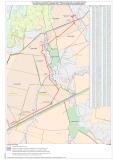 Администрациясельского поселения Сергиевскмуниципального района СергиевскийСамарской областиПОСТАНОВЛЕНИЕ22.12.2021 г.                                                                                                                                                                                                                 №85Об утверждении изменений в проект планировки территории и проект межевания территории объекта АО «Самараинвестнефть»: «Обустройство Северо-Успенского нефтяного месторождения» в границах сельского поселения Сергиевск муниципального района Сергиевский Самарской областиВ соответствии со статьями 41 – 43, 46 Градостроительного кодекса Российской Федерации, учитывая Протокол публичных слушаний по внесению изменений в проект планировки территории и проект межевания территории, находящейся в границах сельского поселения Сергиевск муниципального района Сергиевский Самарской области от 14.12.2021 г.; Заключение о результатах публичных слушаний по внесению изменений в проект планировки территории и проект межевания территории от 21.12.2021 г., руководствуясь Федеральным законом от 06.10.2003 г. № 131-ФЗ «Об общих принципах организации местного самоуправлении в РФ», Администрация сельского поселения Сергиевск муниципального района Сергиевский Самарской областиПОСТАНОВЛЯЕТ:1. Утвердить изменения в проект планировки территории и проект межевания территории объекта АО «Самараинвестнефть»: «Обустройство Северо-Успенского нефтяного месторождения» в границах сельского поселения Сергиевск муниципального района Сергиевский Самарской области.2. Опубликовать настоящее Постановление в газете «Сергиевский вестник» и разместить на сайте Администрации муниципального района Сергиевский по адресу: http://sergievsk.ru/ в информационно-телекоммуникационной сети Интернет.3. Настоящее Постановление вступает в силу со дня его официального опубликования.4. Контроль за выполнением настоящего Постановления оставляю за собой.Глава сельского поселения Сергиевскмуниципального района Сергиевский                                           М.М.АрчибасовОбщество с ограниченной ответственностью«СРЕДНЕВОЛЖСКАЯ ЗЕМЛЕУСТРОИТЕЛЬНАЯ КОМПАНИЯ»ДОКУМЕНТАЦИЯ ПО ПЛАНИРОВКЕ ТЕРРИТОРИИдля строительства объекта АО «Самараинвестнефть»: «Обустройство Северо-Успенского нефтяного месторождения» (скв. № 105, 106, 107, 108, 12)»в границах сельского поселения Сергиевск Сергиевского района Самарской областиРаздел 1. ГРАФИЧЕСКИЕ МАТЕРИАЛЫ ПЛАНИРОВКИ ТЕРРИТОРИИРаздел 2. ПОЛОЖЕНИЕ О РАЗМЕЩЕНИИ ЛИНЕЙНЫХ ОБЪЕКТОВЭкз. № ___Самара 2021 годДокументация по планировке территории разработана в составе, предусмотренном действующим Градостроительным кодексом Российской Федерации (Федеральный закон от 29.12.2004 № 190-ФЗ), Постановлением Правительства РФ № 564 от 12.05.2017 «Об утверждении положения о составе и содержании проектов планировки территории, предусматривающих размещение одного или нескольких линейных объектов» и техническим заданием на выполнение проекта планировки территории и проекта межевания территории объекта: «Обустройство Северо-Успенского нефтяного месторождения» (скв. № 105, 106, 107, 108, 12)» на территории Сергиевского района Самарской области.Книга 1. ПРОЕКТ ПЛАНИРОВКИ ТЕРРИТОРИИОсновная часть проекта планировки1. Исходно-разрешительная документацияДанный проект подготовлен в целях установления границ земельных участков, предназначенных для строительства и размещения объекта АО "Самараинвестнефть": «Обустройство Северо-Успенского нефтяного месторождения» (скв. № 105, 106, 107, 108, 12)» на территории Сергиевского района Самарской области.Проект планировки территории линейного объекта – документация по планировке территории, подготовленная в целях обеспечения устойчивого развития территории линейных объектов, образующих элементы планировочной структуры территории.Проект подготовлен в границах территории, определенной в соответствии с Постановлением Администрации с.п. Сергиевск, Сергиевского района Самарской области № 49 от 06 августа 2021 г.  «О подготовке проекта планировки территории и проекта межевания территории».Документация по планировке территории подготовлена на основании следующей документации:- Схема территориального планирования Сергиевского района Самарской области;- Генеральный план с.п. Сергиевск Сергиевского района Самарской области;- Градостроительный кодекс Российской Федерации (Федеральный закон от 29.12.2004 № 190-ФЗ);- Постановление Правительства РФ № 564 от 12.05.2017 «Об утверждении положения о составе и содержании проектов планировки территории, предусматривающих размещение одного или нескольких линейных объектов»;- Техническое задание на выполнение документации по планировке территории;- Материалы комплексных инженерных изысканий по объекту АО «Самараинвестнефть»: «Обустройство Северо-Успенского нефтяного месторождения» (скв. № 105, 106, 107, 108, 12)» РАЗДЕЛ 1. Проект планировки территории. Графическая часть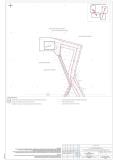 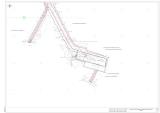 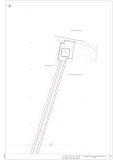 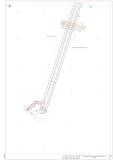 РАЗДЕЛ 2. Положения о размещении линейных объектов2. Наименование и основные характеристики объекта2.1. Наименование объекта«Обустройство Северо-Успенского нефтяного месторождения» (скв. №№ 105, 106, 107, 108, 12)».2.2. Основные характеристики объектаПродукция скважин №№ 105, 106, 107, 108, 12 Северо-Успенского месторождения по выкидным трубопроводам под действием давления, развиваемого УЭЦН/ШГН, поступает для замера проектную измерительную установку типа «Циклон».Дренаж измерительной установки осуществляется в проектируемую дренажную емкость объемом 5 м3.Предусматривается установка блока дозирования реагента для ввода реагента комплексного действия в нефтепровод.Проектом предусматриваются блок дозирования реагента БДР-2,5, укомплектованный технологическими ёмкостями, электро-насосными дозировочными агрегатами НД 2,5/40, шкафами управления, электро-контактными манометрами, обратными клапанами, указателями уровня, размещенных в одном корпусе, в полной заводской готовности и обладают автономностью в работе.Для удаления продуктов коррозии, механических примесей из нефтепроводов предусматривается периодическая очистка полости пропуском очистных устройств.Для очистки нефтепровода от парафино-смолистых отложений в проекте предусматриваются установки пуска/приема очистных устройств. Предусматривается установка устройств пуска ОУ III-УПП-1-150-4,0-У и установка устройства приема III-УПП-2-150-4,0-У для нефтепровода.На площадке узла пуска-приема очистных устройств установлены:– камера пуска-приема очистных устройств с технологической обвязкой;– емкость дренажная объемом 5м3 для приема нефти при опорожнении камеры пуска ОУ DN150.- для опорожнения камеры приема ОУ DN150 осуществляется в дренажную емкость объемом 5 м3.Камеры оснащены механическим сигнализатором прохождения средств очистки и диагностики. Контроль давления осуществляется манометрами, установленными на площадках камер до и после узла камеры запуска/приема с технологической обвязкой. Площадки узлов пуска-приема очистных устройств спланированы, к площадкам предусмотрены подъезды.После замера в измерительной установке типа «Циклон» продукция скважин №№ 105, 106, 107, 108, 12 Северо-Успенского месторождения поступает на малогабаритную блочную сепарационно-наливную установку (МБСНУ).   Нефтяная эмульсия со скважин №№ 105, 106, 107, 108, 12 Северо-Успенского месторождения поступает в нефтегазовый сепаратор где происходит выделение попутного нефтяного газа из нефтяной эмульсии. Уровень жидкости в аппарате поддерживается регулирующим клапаном, установленным на линии выхода жидкости, а давление в аппарате за счет регулирующего клапана установленного на линии выхода газа.Нефтегазосепаратор является прямоточным. Выход накопившейся жидкости (жидкость глушения, нефть, конденсат, пластовая вода) из сепаратора первой ступени предусматривается под напором газа с избыточным давлением относительно второй ступени.Удаление механических примесей из нефтегазосепаратора спроектировано как при откачке с жидкой фазой, так и ручной очисткой через лючок (Ду 350).На установке МБСНУ имеется возможность подогреть нефть с помощью путевого подогревателя типа ПНПТ-0,63. Подогреватель установлен на линии выхода нефти из сепаратора. Выделившийся газ из нефтегазового сепаратора поступает на факельную установку, оборудованной автоматическим розжигом и системой блокировок.Нефтяная эмульсия поступает в сепаратор V=50м3 где происходит разделение жидкости на нефть, газ и воду.         Уровень в аппарате поддерживается регулирующим клапаном, а давление в аппарате за счет установленного на линии выхода газа регулирующего клапана.Сброс нефти с сепаратора осуществляется в накопительные емкости V=50м3.Откачка нефти из накопительных емкостей осуществляется нефтяными насосами КМС-100-80-180Е с последующей отгрузкой на АСН-1,2.Уровень в аппарате поддерживается регулирующим клапаном, установленном на линии выхода нефти из накопителя.На линиях входа рабочей среды, выхода газа, выхода жидкости из/в РГС-1,2 предусмотрены пробо-отборные точки.Сброс воды из сепаратора осуществляется в отстойники воды V=50м3.Уровень в аппарате поддерживается регулирующим клапаном, установленном на линии выхода воды из отстойника.Откачка воды из отстойников воды осуществляется водяными насосами WILD MVI с последующей отгрузкой на АСН-3,4.Сброс газа с АСН-1,2,3,4 осуществляется на свечу рассеивания Н=9м, Ду100.Сброс газа с сепараторов осуществляется на факельную установку ФУ Н=30м, Ду100. Сброс газа с предохранительных клапанов осуществляется на факельную установку ФУ Н=30м, Ду100. На линиях сброса газа установлены трубные расширители для улавливания капель жидкости, унесённых газом, поступающим от технологических аппаратов в факельный коллектор.Для очистки газа, направляемого на сжигание, проектом предусматривается установка на факельном коллекторе трубного расширителя диаметром 400 мм с расчетным давлением 1,6 МПа. Трубный расширитель работает без поддержания уровня.Для сбора конденсата из трубных расширителей установлена подземная емкость V-12,5м3 с полупогружным насосом для откачки конденсата на прием сепаратора.Дренаж с блока МБСНУ осуществляется в дренажную емкость V=5м3.3. Местоположение проектируемого объектаВ административном отношении район работ расположен в Сергиевском районе Самарской области. Ближайшие населенные пункты: с. Успенка находятся западнее от проектируемых сооружений на минимальном расстоянии 3,3 км, с. Сергиевск – юго-восточнее в 4,7 км, пос. Михайловка – севернее в 4,5 км. Дорожная сеть территории изысканий развита хорошо. Все ближайшие населенные пункты связаны между собой асфальтированными дорогами общего пользования.Рельеф участка работ относительно ровный, слабо всхолмленный с общим уклоном в сторону реки Сок, абсолютные отметки изменяются в пределах 134,85-195,20 м.Территория изыскания относится к лесостепной зоне Самарской области. Растительность в данной местности представлена отдельными деревьями и небольшими кустарниковыми группировками приуроченные в основном к руслам водных объектов. По данным ближайших гидрологических постов леса занимают до 33% от площади водосбора, пашня – 55-70%.В гидрологическом отношении территория изысканий принадлежит бассейну р. Сок и представлена овр. Казанский и балкой без названия, которая пересекается трассой выкидного трубопровода от скв. №12. Наиболее близко к тальвегу овр. Казанский находится выкидной трубопровод от скв. №12 на расстоянии 0,3 км. Остальные сооружения удалены на расстоянии 1,4-1,8 км. в 0,5 км, юго-восточнее в 0,5 км расположено водохранилище.Обзорная схема места планируемого размещения объекта представлена на рис. 1.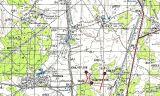 Рисунок 1. Обзорная схема4. Перечень координат характерных точек зон планируемого размещения объекта5.  Мероприятия по охране окружающей среды, защите территорий от чрезвычайных ситуаций, определение предельных параметров застройки5.1. Определение предельных параметров застройки территории в границах зон планируемого размещения объектов капитального строительства, входящих в состав линейных объектовГраницы зон планируемого размещения объекта находятся за пределами застроенной территории. Предельные параметры застройки, такие как: предельное количество этажей или предельная высота объектов капитального строительства, максимальный процент застройки, требования к архитектурным и цветовым решениям настоящим проектом не разрабатываются.5.2. Информация о необходимости осуществления мероприятий по защите сохраняемых (существующих) объектов капитального строительства, строительство которых не завершено, существующих и строящихся на момент подготовки проекта планировки территории, и планируемых к строительству в соответствии с ранее утвержденной документацией по планировке территорииПроектируемый объект не затрагивает объекты капитального строительства (здания, строения, сооружения, объекты, строительство которых не завершено), а также объекты, планируемые к строительству в соответствие с раннее утвержденной документацией по планировке территории.Линейные объекты, подлежащие переносу (переустройству) по пути следования проектируемого объекта отсутствуют.5.3. Мероприятия по сохранению объектов культурного наследияРазработка мероприятий по сохранению объектов культурного наследия не требуется, так как проектируемый линейный объект не затрагивает подобные объекты.5.4. Мероприятия по охране окружающей средыС целью снижения негативного воздействия на компоненты окружающей среды в ходе строительства разработаны следующие мероприятия и требования по охране атмосферного воздуха от загрязнения токсичными выбросами от отработанных газов и пыли.Рекомендуемая к применению дорожно-строительная техника с двигателями внутреннего сгорания должна соответствовать установленным Государственным стандартам и параметрам завода изготовителя. Для обеспечения контроля соблюдения предельно допустимых выбросов дорожно-строительная техника и автотранспорт с периодичностью, в соответствии с действующими нормативами, должна проходить проверку на соответствие выбросов загрязняющих веществ в атмосферу их паспортным данным на стационарных диагностических пунктах (автотранспорт) и передвижных диагностических пунктах (дорожная техника) за счет владельца машин. При обнаружении превышений ПДВ организация-владелец техники должна устранить причины путем регулирования работы топливно-выхлопной системы двигателей.Дорожные машины и оборудование должны находиться на объекте только на протяжении периода производства работ.Заправка автомобилей, спецтехники, других самоходных машин и механизмов топливом, маслами должны производиться на стационарных и передвижных заправочных пунктах в специально отведенных местах.При производстве земляных работ для снижения негативного воздействия на атмосферу рекомендуется:увлажнение существующих дорог и временных проездов в летний период;укладка грунта в тело насыпи послойно с увлажнением до оптимальной влажности и уплотнением грунтоуплотняющими машинами;применяемый для устройства дорожной одежды щебень должен соответствовать стандартам или техническим условиям по содержанию в нем пылеватых частиц;статическое хранение и пересыпка песка возможна только при влажности 3% и более, с целью полного исключения пыления материала при укладке в основание дороги;с целью исключения ветровой эрозии временного складирования плодородного грунта рекомендуется периодически увлажнять;откосы насыпи земляного полотна укрепляются засевом многолетних трав для предохранения от ветровой и водной эрозии; контроль за работой техники в период вынужденного простоя или технического перерыва в работе (стоянка техники в эти периоды разрешается только при неработающем двигателе);контроль за точным соблюдением технологии производства работ;применение закрытой транспортировки и разгрузки строительных материалов, связанных с загрязнением атмосферы;рассредоточение во времени работы строительных машин и механизмов, не задействованных в едином непрерывном технологическом процессе;обеспечение профилактического ремонта дизельных механизмов на базе Подрядчика;регулярное проведение работ по контролю токсичности отработанных газов в соответствии с ГОСТ Р 52033-2003 и ГОСТ Р 52160-2003.строгое соблюдение правил противопожарной безопасности при производстве работ.Обоснование размеров санитарно-защитной зоны (СЗЗ)Для проектируемого нефтепровода, в соответствии с СанПиН 2.2.1/2.1.1.1200-03, санитарно-защитная зона не устанавливается.Мероприятия по рациональному использованию и охране вод и водных биоресурсов Предотвращение возможного загрязнения поверхностных, подземных и грунтовых вод при строительстве объекта на всех этапах работ обеспечивается следующими мероприятиями:Территории строительных площадок расположены за пределами водоохранных зон и прибрежных защитных полос;Строительные площадки оснащаются адсорбентом на случай утечек ГСМ;При выезде со строительной площадки предусматривается мойка колес автотранспорта, шлам от мойки колес накапливается в специальной герметичной емкости с дальнейшим вывозом на полигон;Проезд спецтехники осуществляется в пределах специально отведенной строительной полосы;Предусматривается использование строительной техники только в исправном состоянии с отрегулированными двигателями;В пределах водоохранных зон и прибрежных защитных полос места временного сбора и хранения строительных отходов не предусмотрены. Строительные отходы вывозятся сразу, минуя этап складирования;Места сбора и временного хранения твердых и жидких бытовых отходов располагаются на территории строительной площадки за пределами водоохранных зон и прибрежных защитных полос на специально оборудованной бетонированной площадке;Мойка и заправка машин и механизмов осуществляется на специально оборудованных местах за пределами водоохранной зоны и прибрежной защитной полосы;Проводится учет и ликвидация всех фактических источников загрязнений в районе намечаемой деятельности;Забор воды из поверхностных водных объектов на нужды строительства не предусмотрен;После завершения строительства проектируемого объекта выполняется рекультивация нарушенных в процессе строительства земель;На период строительства предусматривается организовать мониторинг поверхностных водных объектов;На период эксплуатации предусматривается организовать мониторинг поверхностных водных объектов;Мероприятия по охране и рациональному использованию почвенного покрова и земельных ресурсовС целью снижения воздействия на почвы и земельные ресурсы в период строительства предусмотрены следующие природоохранные мероприятия:максимальное сокращение размеров строительных и технологических площадок для производства строительно-монтажных работ;сбор хозяйственно-бытовых сточных вод в металлические емкости и биотуалеты с последующим вывозом;сбор и вывоз строительных отходов и строительного мусора, без временного хранения, по мере образования;установка на строительной площадке закрытых металлических контейнеров для сбора бытовых отходов и их своевременный вывоз;применение технически исправных машин и механизмов с отрегулированной топливной арматурой, исключающей потери ГСМ;ремонт и обслуживание машин и механизмов, а также их заправка топливом на территории стройплощадок не предусматривается;обслуживание строительной техники производится только на постоянных производственных базах или на специально отведенных площадках с покрытием, предохраняющим от попадания в почву и грунтовые воды горюче-смазочных материалов.Мероприятия по охране объектов растительного и животного мира и среды их обитанияПри выполнении подготовительных работ расчистку полосы отвода и срезку кустарников и трав следует выполнять в строго отведенных границах. Отходы расчистки должны быть полностью вывезены с полосы отвода. После окончания строительных работ проводится рекультивация земель с высевом трав для восстановления растительного покрова.Сохранение деревьев при строительных работах является главным условием защиты сложившейся экологической системы. При производстве работ запрещается проезд и стоянка машин, работа механизмов ближе 1 м от границы кроны деревьев, не попавших в полосу расчистки. Что касается дикой фауны, то выявленные в районе строительства представители животного мира (а это, в основном, синантропные виды) хорошо приспособлены к проживанию в условиях антропогенного воздействия. После окончания строительных работ предусмотрена засыпка открытых ям и траншей для предотвращения попадания в них животных. Для сохранения популяции животных в период эксплуатации дороги необходимо устанавливать специальные предупредительные знаки и знаки ограничения скорости движения транспорта.5.5. Перечень мероприятий по предупреждению чрезвычайных ситуаций природного и техногенного характераПеречень и характеристики производств (технологического оборудования) проектируемого объекта, аварии на которых могут привести к возникновению чрезвычайной ситуации техногенного характера как на территории проектируемого объекта, так и за его пределамиПеречень опасных веществПроектируемые объекты являются опасными производственными на основании следующих критериев, определяемых по Федеральному закону от 21.07.1997 № 116-ФЗ «О промышленной безопасности опасных производственных объектов»:– по пункту 1 (а, в, д) приложения 1: «объекты, на которых получаются, используются, перерабатываются, образуются, хранятся, транспортируются, уничтожаются воспламеняющиеся вещества и горючие вещества, а также токсичные вещества».Основная задача этапа идентификации опасностей – выявление и описание всех присущих рассматриваемым объектам опасностей. В соответствии с Федеральным законом от 21.07.1997 № 116-ФЗ «О промышленной безопасности опасных производственных объектов» (приложение 1), проектируемые объекты расположены являются составляющей действующих опасных производственных объектов, на которых получаются, перерабатываются, транспортируются горючие вещества – жидкости, газы, способные возгораться от источников зажигания.На проектируемом объекте обращаются опасные вещества: нефть, попутный газ, пластовая вода.Нефть – токсичное вещество, оказывающее вредное воздействие на организм человека. Углеводороды, составляющие основную часть нефти, обладают наркотическими свойствами. Нефтяной попутный газ является токсичным газом. При отравлении парами нефти сначала наблюдается период возбуждения, характеризующийся беспричинной веселостью, затем наступают головная боль, сонливость, усиление сердцебиения, боли в области сердца, тошнота и прочее некомфортное состояние организма. Температура вспышки нефти – плюс 28 °С.Нефть (аэрозоль) по степени воздействия на организм относятся к III классу опасности, умеренно опасные (ГОСТ 12.1.007). По степени воздействия на организм человека относится к III классу опасности по ГОСТ 12.1.005. Предельно-допустимая концентрация в воздухе рабочей зоны составляет 10 мг/м3. Концентрационные пределы взрываемости для нефти составляет от 1,4 до 6,5 % об. Низшая теплота сгорания 46,0 МДж/кг, температура самовоспламенения – 223–375 °С.Нефтяной попутный газ – углеводородный газ, находящийся в нефтяных залежах в растворенном состоянии и выделяющийся из нефти при снижении давления. Количество газов в 1,0 м3, приходящееся на 1 т добытой нефти, зависит от условий формирования и залегания нефтяных месторождений и может составлять от 1–2 до нескольких тыс. м3. Нефтяной попутный газ, выделяемый из нефти, является токсичным газом. При отравлении нефтяным газом сначала наблюдается период возбуждения, характеризующийся беспричинной веселостью, затем наступает головная боль, сонливость, усиление сердцебиения, боли в области сердца, тошнота и прочее некомфортное состояние организма.Класс опасности по характеру воздействия на организм человека согласно ГОСТ 12.1.005 – II (по сероводороду). По степени воздействия на организм человека нефтяной попутный газ, в соответствии с ГОСТ 12.1.007, относится к умеренно опасным веществам.Взрывоопасная концентрация нефтяного попутного газа составляет 5,0–15,0 мг/м3. Низшая теплота сгорания – 47,2 МДж/кг, теоретический объем воздуха для горения – 12,3 м3/м3, температура самовоспламенения – 537 °С.Характеристика нефти и нефтяного газа приведена в таблице 1.Таблица 1 – Характеристика опасных веществТаблица 2 – Характеристика метанаТаблица 3 – Характеристика этанаТаблица 4 – Характеристика сероводорода5.6. Мероприятия по обеспечению пожарной безопасности и гражданской оборонеРешения по обеспечению взрывопожаробезопасностиВ целях обеспечения взрывопожарной безопасности, предусмотрен комплекс мероприятий, включающий в себя:- принятие планировочных решений генерального плана с учетом санитарно-гигиенических и противопожарных требований, подхода и размещения инженерных сетей;- размещение сооружений с учетом категории по взрывопожароопасности, с обеспечением необходимых по нормам разрывов;- герметизация системы; - применение оборудования, обеспечивающего надежную работу в течение их расчетного срока службы, с учетом заданных условий эксплуатации (расчетное давление, минимальная и максимальная расчетная температура), состава и характера среды (коррозионная активность, взрывоопасность, токсичность и др.) и влияния окружающей среды;- проектируемые сооружения оснащаются системой автоматизации и телемеханизации.Расстояния между зданиями, сооружениями и наружными установками приняты в соответствии с требованиями противопожарных норм и правил:- ВНТП 3-85 «Нормы технологического проектирования объектов сбора, транспорта, подготовки нефти, газа и воды нефтяных месторождений»;- СП 18.13330.2011 «Генеральные планы промышленных предприятий. Актуализированная редакция. СНиП II-89-80*»;- СП 231.1311500.2015 «Обустройство нефтяных и газовых месторождений. Требования пожарной безопасности»;- Федеральных норм и правил в области промышленной безопасности «Правила безопасности в нефтяной и газовой промышленности» (с изменениями № 1 от 12.01.2015 года).Решения по обеспечению безопасности и антитеррористической защищенности объектовПроектные решения, направленные на предотвращение несанкционированного доступа на объекты физических лиц, транспортных средств и грузов соответствуют требованиям нормативно-правовых документов:Федеральный закон от 21.07.97 г. № 116-ФЗ «О промышленной безопасности опасных производственных объектов»;Федеральный закон от 21.07.2011г. №256-ФЗ «О безопасности объектов топливно-энергетического комплекса»;Приказ Федеральной службы по экологическому, технологическому и атомному надзору. «Об утверждении и введении в действие Общих требований по обеспечению антитеррористической защищенности опасных производственных объектов». №186 от 31.03.08 г.Приказ Правительства РФ «О некоторых мерах по совершенствованию подготовки проектной документации в части противодействия террористическим актам» №73 от 15.02.11 г.К проектируемым площадкам предусмотрены подъезды от существующих дорог.Несанкционированное проникновение на территорию опасного производственного объекта может вызвать развитие аварийных ситуаций (взрывы, пожары, человеческие жертвы). Для предотвращения несанкционированного доступа посторонних лиц к проектируемым объектам, с целью нарушения технологического режима эксплуатации предусмотрена система обеспечения охраны.Охрана проектируемого объекта будет осуществляться собственными силами в режиме круглосуточного наблюдения.Задача охранной службы заключается в том, чтобы обеспечить надежную охрану и оборону объекта, не допустить проникновения на его территорию посторонних, обеспечить сохранность имущества, находящегося на объекте, предотвратить возможные террористические и диверсионные акты.Система обеспечения охраны объектов площадки осуществляется при помощи инженерно-технических средств и организационных мероприятий:−контроля доступа (пропускного режима);−внутриобъектового режима;−ограждения;−системы охранного видеонаблюдения;−охранного освещения;−пожарной сигнализации;−охраной сигнализации; −оперативной связи;−оповещения;−организационных мероприятий.В случае возникновения внештатной ситуации для связи с органами исполнительной власти субъекта Российской Федерации, МВД России, ФСБ России, медицинскими учреждениями будут использованы существующие каналы связи.Несанкционированное вмешательство в технологический процесс может создать аварийную ситуацию, способную вызвать загрязнение окружающей среды, отравление людей, повлиять на снижение производительности, остановку производства, создать чрезвычайную ситуацию.Принятые решения по системам контроля и регулирования технологических процессов, автоматического управления, сигнализации предаварийных и аварийных ситуаций обеспечивают необходимое быстродействие и точность поддержания технологических параметров, надежность и безопасность технологических процессов.Уровень автоматизации технологических объектов определяется требованием безопасности для взрывопожароопасных производств, характеристиками обращающихся в технологическом процессе газов и жидкостей, непрерывность технологического процесса, а также требованиями действующих нормативных документов.Программное обеспечение АСУ ТП предусматривает регламентирование доступа к базам данных и информационным массивам, защиту информации от несанкционированного доступа и вмешательства в технологический процесс.Мероприятия по контролю радиационной, химической обстановки, обнаружению взрывоопасных концентраций; обнаружению предметов, снаряженных химически опасными, взрывоопасными и радиационными веществами; мониторингу стационарными автоматизированными системами состояния систем инженерно-технического обеспечения, строительных конструкций зданий (сооружений) проектируемого объекта, мониторингу технологических процессов, соответствующих функциональному назначению зданий и сооружений, опасных природных процессов и явленийВедомственный контроль радиационной обстановки на проектируемом объекте рекомендуется осуществлять силами специализированной организации, привлекаемой на договорной основе. Организацию режимных наблюдений за радиационным фоном следует рассматривать как первоочередное мероприятие. Контроль фактического состояния радиационного фона позволит своевременно выявить изменения (отключения от допустимых уровней) фона и принять соответствующие меры. При превращении замеренного значения дозы внешнего излучения выше фонового значения, необходимо для определения источника излучения провести спектрометрический анализ проб на содержание радионуклидов в специальной радиометрической лаборатории, имеющей лицензию на проведение вышеуказанных работ.Для обеспечения безопасных условий работы обслуживающего персонала необходимо осуществлять периодический контроль за содержанием вредных веществ в воздушной среде рабочей зоны.Для контроля состояния воздушной среды при обслуживании площадок скважин, емкостей, предусматривается индивидуальный переносной многокомпонентный газоанализатор ПГ ЭРИС 414 во взрывозащищенном исполнении.Газоанализатор обеспечивает:− контроль и индикацию текущей концентрации горючих газов 0–50 % НКПР с помощью встроенного ЖК индикатора;− различающуюся свето-звуковую предупредительную и аварийную сигнализацию при достижении концентрации горючих газов 10 % и 50 % НКПР с помощью встроенного в прибор светодиодного индикатора и зуммера.Мероприятия по защите проектируемого объекта и персонала от ЧС техногенного характера, вызванных авариями на рядом расположенных объектах производственного назначения и линейных объектахРядом расположенные потенциально опасные объекты отсутствуют. Таким образом, принятия дополнительных мер по защите проектируемого объекта от опасностей, возникающих при авариях на рядом расположенных ПОО и транспортных коммуникациях, не требуется.Мероприятия по инженерной защите проектируемого объекта от чрезвычайных ситуаций природного характера, вызванных опасными природными процессами и явлениямиПроектные решения зданий и сооружений исключают возможность разрушений или повреждений конструкций, а также ухудшение эксплуатационных свойств конструкций вследствие деформаций.Необходимая прочность, устойчивость, пространственная неизменяемость блок-модулей определена заводами-изготовителями с учетом расчетного сочетания нагрузок от собственного веса конструкций, снеговой, ветровой, технологической нагрузки, транспортной, нагрузок при монтаже.Технические решения при проектировании приняты с учетом климатических характеристик района строительства, сейсмической активности, всех нагрузок и воздействий, действующих на сооружения объекта.Конструкции проектируемых объектов рассчитаны на восприятие нагрузок от ветра и снега, установленных СП 20.13330.2012 «Нагрузки и воздействия» для данного района строительства. При расчете учтен повышенный уровень ответственности проектируемого объекта, в соответствии Федерального закона от 30.12.2009 № 384-Ф3.Проектные решения сооружений исключают возможность разрушений или повреждений конструкций, а также ухудшение эксплуатационных свойств конструкций вследствие деформаций.Данные для расчета конструкций приняты в соответствии со СП 131.13330.2012 «Строительная климатология», СП 20.13330.2016 «Нагрузки и воздействия».В качестве эксплуатационных нагрузок учтен вес стационарного оборудования, давление газов, жидкостей в емкостях и трубопроводах, температурные воздействия и т.д.Временные нормативные нагрузки на конструкции приняты по СП 20.13330.2016.Кроме этого, конструкции рассчитаны на нагрузки, возникающие на любых этапах строительства или монтажа, а также на нагрузки при испытаниях трубопроводов и оборудования.Для защиты сооружений от прямых ударов молнии, от вторичных её проявлений и от статического электричества технологические трубопроводы и оборудование надежно заземляются.Мероприятия по обеспечению противоаварийной устойчивости пунктов и систем управления производственным процессом, обеспечению гарантированной, устойчивой радиосвязи и проводной связи при ЧС и их ликвидации, разработанных с учетом требований ГОСТ Р 53111Мероприятия по обеспечению эвакуации населения (персонала проектируемого объекта) при чрезвычайных ситуациях природного и техногенного характера данным проектом не предусмотрены. Проектируемые сооружения находятся на открытой местности, препятствий для выхода из зон действия поражающих факторов нет. Присутствие работников на объектах не постоянное. Проведение профилактических и ремонтных работ технологического оборудования наружных установок осуществляется обслуживающим персоналом, периодически выезжающим на установки на специализированном транспорте, в котором имеются места для обогрева рабочих, смены одежды, охлаждения, сушки одежды и обуви и т.д.Место базирования работников в зоны действия поражающих факторов не попадает.Сведения о продолжении функционирования проектируемого объекта в военное время или прекращении, или переносе деятельности объекта в другое место, а также о перепрофилировании проектируемого производства на выпуск иной продукцииВ военное время проектируемый объект прекращает свою деятельность.Проектируемый объект не имеет мобилизационного задания. Обременений местных и региональных органов исполнительной власти на особый период также не имеет. Проектируемый объект является стационарным. Характер производства не предполагает возможности переноса его деятельности в военное время в другое место. Демонтаж сооружений и оборудования в особый период в короткие сроки технически неосуществим и экономически нецелесообразен.Обоснование введения режимов радиационной защиты на территории проектируемого объекта, подвергшейся радиоактивному загрязнению (заражению)В соответствии с СП 165.1325800.2014 проектируемый объект не попадает в зону возможного радиоактивного загрязнения (заражения). Следовательно, режим радиационной защиты на территории проектируемого объекта не предусмотрен.Решения по обеспечению безаварийной остановки технологических процессовПроектируемый объект прекращает свою работу в военное время. Остановка проектируемого объекта в целом или отдельных его составляющих заключается в выводе из эксплуатации основных средств производства. Остановка предусмотрена без нарушения правил техники безопасности и без создания условий, способствующих появлению факторов поражения. Безаварийная остановка работающего оборудования обеспечивает дальнейшее возобновление производственного процесса без проведения длительных подготовительных работ. В случае присутствия обслуживающего персонала на проектируемом объекте в момент получения сигнала ГО, безаварийная остановка технологического процесса будет осуществлена без нарушения правил техники безопасности и без создания условий, способствующих появлению факторов поражения.Остановка технологического процесса добычи нефти производится по письменному разрешению руководства в следующем порядке: в журнале распоряжений пишется письменное распоряжение, в распоряжении указывается причина, длительность, порядок остановки и лица, ответственные за безаварийную остановку.Ответственное лицо назначается руководством. Все действия по остановке согласуются с руководством.Управление производством на лицензионном участке осуществляется через инженерные службы управления (ИСУ), которые являются органом оперативного управления бригад ЦДНГ в случае возникновения аварийных разливов нефти.Операции по последующему пуску технологических процессов проводятся в порядке, обратном процессу безаварийной остановки.Общество с ограниченной ответственностью«СРЕДНЕВОЛЖСКАЯ ЗЕМЛЕУСТРОИТЕЛЬНАЯ КОМПАНИЯ»ДОКУМЕНТАЦИЯ ПО МЕЖЕВАНИЮ ТЕРРИТОРИИдля строительства объекта АО «Самараинвестнефть»: «Обустройство Северо-Успенского нефтяного месторождения» (скв. № 105, 106, 107, 108, 12)»в границах сельского поселения Сергиевск муниципального района Сергиевск Самарской областираздел 5 «Проект межевания территории. Графическая часть.»раздел 6 «Проект межевания территории. Текстовая часть.»                                                                                                                                      Экз. № ___Самара 2021 годДокументация по планировке территории разработана в составе, предусмотренном действующим Градостроительным кодексом Российской Федерации (Федеральный закон от 29.12.2004 № 190-ФЗ), Постановлением Правительства РФ № 564 от 12.05.2017 «Об утверждении положения о составе и содержании проектов планировки территории, предусматривающих размещение одного или нескольких линейных объектов» и техническим заданием на выполнение проекта планировки территории и проекта межевания территории объекта: «Обустройство Северо-Успенского нефтяного месторождения» (скв. № 105, 106, 107, 108, 12)» на территории Сергиевского района Самарской области.ПРОЕКТ МЕЖЕВАНИЯ ТЕРРИТОРИИРАЗДЕЛ 1. Проект межевания территории. Графическая часть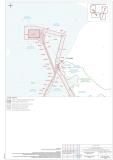 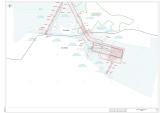 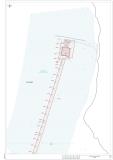 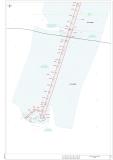 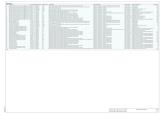 РАЗДЕЛ 2. Проект межевания территории. Текстовая часть1. Перечень образуемых и изменяемых земельных участков и их частейОбщая площадь образуемых частей земельных участков: 92100 м².Перечень образуемых земельных участков для строительства объекта,  подлежащих постановке на государственный кадастровый учет.В соответствии со статьей 7 Федерального закона от 21.12.2004 № 172-ФЗ " О переводе земель или земельных участков из одной категории в другую" подлежит переводу из категории земель сельскохозяйственного назначения в категорию земель промышленности, энергетики, транспорта, связи, радиовещания, телевидения, информатики, земель для обеспечения космической деятельности, земель обороны, безопасности и земель иного специального назначения,  в исключительных случаях, связанных с добычей полезных ископаемых, в целях устранения противоречий между установленным целевым назначением земельного участка и его планируемым использованием.Общая площадь образуемых земельных участков: 23451 м²ПЕРЕЧЕНЬ КООРДИНАТ ХАРАКТЕРНЫХ ТОЧЕК ОБРАЗУЕМЫХ ЗЕМЕЛЬНЫХ УЧАСТКОВСведения о границах территории, в отношении которой утвержден проект межевания, содержащие перечень координат характерных точек этих границ в системе координат, используемой для ведения ЕГРН приведены в таблице 3 «Ведомость координат поворотных точек границ формируемых земельных участков и частей земельных участков, отображенных на плане межевания». Таблица 3 - Ведомость координат поворотных точек границ формируемых земельных участков и частей земельных участков, отображенных на плане межевания3. Целевое назначение лесов, вид (виды) разрешенного использования лесного участка, количественные и качественные характеристики лесного участка, сведения о нахождении лесного участка в границах особо защитных участков лесов (в случае, если подготовка проекта межевания территории осуществляется в целях определения местоположения границ образуемых и (или) изменяемых лесных участков)Согласно ответа Министерства лесного хозяйства охраны окружающей среды и природопользования Самарской области № млх 05-02/18757 от 30.07.2021 г., участок, планируемый для строительства объекта АО «Самараинвестнефть»: «Обустройство Северо-Успенского нефтяного месторождения (скв. №№ 105, 106, 107, 108, 12)» на территории муниципального района Сергиевский Самарской области, в соответствии со сведениями, содержащимися в государственном лесном реестре, частично входит в состав земель лесного фонда и располагается в квартале № 142 в выделе № 15 Сергиевского участкового лесничества Сергиевского  лесничества. Согласно выписки из лесного реестра  в квартале № 142 в выделе № 15 Сергиевского участкового лесничества Сергиевского  лесничества предусматривается использование лесного участка для строительства, реконструкции и линейных объектов.Категория земель: Земли лесного фондаЦелевое назначение лесного участка: Защитные лесаКатегория защитных лесов: Лесостепные лесаВиды разрешенного использования лесного участка: заготовка древесины, заготовка и сбор не древесных лесных ресурсов, заготовка пищевых лесных ресурсов и сбор лекарственных растений, осуществление видов деятельности в сфере охотничьего хозяйства, ведение сельского хозяйства, пчеловодство, сенокошение, осуществление научно-исследовательской, образовательной деятельности, осуществление рекреационной деятельности, выращивание посадочного материала лесных растений, выращивание лесных плодовых, ягодных, декоративных и лекарственных растений, выполнение работ по геологическому изучению недр, разработка месторождений полезных ископаемых, строительство и эксплуатация водохранилищ и иных искусственных водных объектов, а также гидротехнических сооружений и специализированных портов, строительство, реконструкция, эксплуатация линий электропередачи, линий связи, дорог, трубопроводов и др. линейных объектов, осуществление религиозной деятельности.Общая площадь лесного  участка: 0,1188 га.Качественные и количественные  характеристики лесного участка:Таблица 2. Таксационное описание участкаМестоположение и границы лесного участка указаны на чертеже зон с особыми условиями использования территории (М 1:2000).Заключение: Использование земельных участков из состава земель лесного фонда, расположенных в квартале 142, выделе 15 Сергиевского лесничества, Сергиевского участкового лесничества Самарской области для строительства реконструкции и эксплуатации линейных объектов, в соответствии с лесным планом Самарской области, лесохозяйственным регламентом Сергиевского лесничества разрешено.4. Сведения об отнесении (неотнесении) образуемых земельных участков к территории общего пользования.Земельные участки, относимые к территории общего пользования отсутствуют;5. Условные номера образуемых земельных участков, кадастровые номера или иные ранее присвоенные государственные учетные номера существующих земельных участков, в отношении которых предполагаются их резервирование и (или) изъятие для государственных или муниципальных нужд, их адреса или описание местоположения, перечень и адреса расположенных на таких земельных участках объектов недвижимого имущества (при наличии сведений о них в Едином государственном реестре недвижимости). Земельные участки, в отношении которых предполагаются их резервирование и (или) изъятие для государственных или муниципальных нужд, отсутствуют;6. Перечень кадастровых номеров существующих земельных участков, на которых линейный объект может быть размещен на условиях сервитута, публичного сервитута, их адреса или описание местоположения, перечень и адреса расположенных на таких земельных участках объектов недвижимого имущества (при наличии сведений о них в Едином государственном реестре недвижимости). Земельные участки, на которых линейный объект может быть размещен на условиях сервитута, публичного сервитута, отсутствуют;7. Сведения об отнесении образуемого земельного участка к определенной категории земель (в том числе в случае, если земельный участок в связи с размещением линейного объекта подлежит отнесению к определенной категории земель в силу закона без необходимости принятия решения о переводе земельного участка из состава земель этой категории в другую) или сведения о необходимости перевода земельного участка из состава земель одной категории в другую.Изменение категории земельных участков, расположенных на землях государственного лесного фонда, не предусматривается.Администрациягородского поселения Суходолмуниципального района СергиевскийСамарской областиПОСТАНОВЛЕНИЕ22.12.2021 г.                                                                                                                                                                                                                 №153Об утверждении проекта планировки территории и проекта межевания территории объекта: «Строительство улично-дорожной сети в п. Суходол в границах улиц Троицкая, Андреевская, Вознесенская, Богоявленская муниципального района Сергиевский Самарской области Сергиевского района»  в границах городского поселения Суходол муниципального района Сергиевский Самарской областиВ соответствии со статьями 41 – 43, 46 Градостроительного кодекса Российской Федерации, учитывая Протокол публичных слушаний по проекту планировки территории и проекту межевания территории, находящейся в границах городского поселения Суходол муниципального района Сергиевский Самарской области от 09.12.2021 г.; Заключение о результатах публичных слушаний по проекту планировки территории и проекту межевания территории от  16.12.2021 г., руководствуясь Федеральным законом от 06.10.2003 г. № 131-ФЗ «Об общих принципах организации местного самоуправлении в РФ», Администрация городского поселения Суходол муниципального района Сергиевский Самарской областиПОСТАНОВЛЯЕТ:1. Утвердить проект планировки территории и проект межевания территории объекта: «Строительство улично-дорожной сети в п. Суходол в границах улиц Троицкая, Андреевская, Вознесенская, Богоявленская муниципального района Сергиевский Самарской области Сергиевского района»  в границах городского поселения Суходол муниципального района Сергиевский Самарской области.2. Опубликовать настоящее Постановление в газете «Сергиевский вестник» и разместить на сайте Администрации муниципального района Сергиевский по адресу: http://sergievsk.ru/ в информационно-телекоммуникационной сети Интернет.3. Настоящее Постановление вступает в силу со дня его официального опубликования.4. Контроль за выполнением настоящего Постановления оставляю за собой.Глава городского поселения Суходолмуниципального района Сергиевский                                         В.В.СапрыкинПРОЕКТ ПЛАНИРОВКИ ТЕРРИТОРИИ ДЛЯ РАЗМЕЩЕНИЯ ЛИНЕЙНОГО ОБЪЕКТА«Строительство улично-дорожной сети в п. Суходол в границах улицТроицкая, Андреевская, Вознесенская, Богоявленская муниципального района Сергиевский Самарской области»Книга 1. Основная (утверждаемая) часть проекта планировки территорииСогласовал Директор ООО «СДИ»Назин А.С._____________м.п.Самара, 2021 г.СОСТАВ ПРОЕКТАСОДЕРЖАНИЕРаздел 1. Проект планировки территории. Графическая часть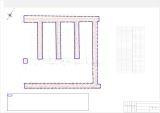 Раздел 2. Положение о размещении линейного объекта1.Наименование, основные характеристики (категория, протяженность, проектная мощность, пропускная способность, грузонапряженность,интенсивность движения) и назначение планируемого для размещения линейного объектаДокументация по планировке территории подготовлена в целях обеспечения устойчивого развития территорий, выделения элементов планировочной структуры, границ земельных участков, предназначенных для строительства линейных объектов, установления параметров планируемого развития элементов планировочной структуры.Согласно Постановлению Правительства Российской Федерации от 12.05.2017 г. №564 «Об утверждении Положения о составе и содержании проектов планировки территории, предусматривающих размещение одного или нескольких линейных объектов», документация по планировке территории состоит из основной части, которая подлежит утверждению и материалов по её обоснованию. В данной книге представлена информация по утверждаемой части проекта планировки территории Раздел 1 «Проект планировки территории. Графическая часть» и Раздел 2 «Положение о размещении линейных объектов».Проект планировки территории разработан на основании Постановления администрации городского поселения Суходол муниципального района Сергиевский Самарской области от 17.09.2021 г №106 «О подготовке проекта планировки территории и проекта межевания территории объекта: Строительство улично-дорожной сети в п. Суходол в границах улиц Троицкая, Андреевская, Вознесенская, Богоявленская муниципального района Сергиевский Самарской области».Документацией по планировке территории предусмотрено размещения улицы в жилой застройке.1.1.ТАБЛИЦА ОСНОВНЫХ ТЕХНИКО-ЭКОНОМИЧЕСКИХ ПОКАЗАТЕЛЕЙ, РЕКОМЕНДУЕМЫХ К УТВЕРЖДЕНИЮТаблицаВ административном отношении рассматриваемый участок расположен в муниципальном районе Сергиевский Самарской области, на территории п.г.т. Суходол, в границах улиц Троицкая, Андреевская, Вознесенская, Богоявленская.Согласно публичной кадастровой карте рассматриваемый участок находится на участке с кадастровыми номерами 63:31:0000000:4957. Категории земель согласно публичной кадастровой карте: земли населенных пунктов, для общего пользования (улично-дорожная сеть).Участок представляет собой незастроенную территорию вдоль участков жилой индивидуальной застройки. Часть участка проходит по ул.Степная.Границы участка граничат с территорией жилой индивидуальной застройки.В северной, южной и западной сторон находятся территории жилой индивидуальной застройки.Северная граница участка изысканий граничит с поселком Сургут.С северо-восточной стороны находятся: на расстоянии 275м. серноводский мясокомбинат, 610м. Сергиевская межрайбаза, 720м. автотранспортное предприятие, 850м. база стройматериалов, 1050км. кладбище.С восточной стороны находятся: на расстоянии 180м. база ЖКХ ООО ССК. 880м. находится железная дорога.1.2 Показатели и характеристики технологического оборудования и устройств линейного объекта (в том числе надежность, устойчивость,экономичность, возможность автоматического регулирования, минимальность выбросов (сбросов) загрязняющих веществ, компактность, использование новейших технологий)ПЛАН АВТОДОРОГИСогласно Заданию на проектирование и СП 42.13330.2016, рассматриваемый участок отнесен к категории - Улица в жилой застройке.Проектные оси проложены в соответствии с требованиями и рекомендациями СП 34.13330.2012Протяженность проектируемого участка составляет 1,756 км. Подготовка территории строительства.В подготовительный период отнесены работы:-восстановление трассы и разбивка земляного полотна на местности;-временное обустройство с последующим демонтажем.-расчистка полосы отвода от кустарника и мелколесья.Демонтируемые конструкции вывозятся на стройплощадку на среднее расстояние 10 км. Отходы от разборки вывозятся на полигон ТБО на среднее расстояние 24 км.Продольный профильОсновные руководящие материалы и документы при проектировании поперечного профиля: СП 34.13330.2012, Типовой проект серии 503-0-47.86.Поперечный профиль земляного полотна проектируемой дороги запроектирован в соответствии с СП 34.13330.2012, со следующими параметрами:-ширина проезжей части – 7,0 м;-ширина обочин 1,5 м;-ширина тротуаров 3,0м.Поперечный уклон проезжей части принят 20 ‰. Поперечный уклон обочин - 40 ‰.Работы по устройству земляного полотна в настоящем проекте включают:-устройство земляного полотна;-подсыпка обочин;-послойное уплотнение грунта;Уплотнение отсыпаемого грунта выполняется пневмокатками 25 т за 7 проходов для песчаного грунта, при толщине слоя 30 см.Планировка верха обочин, откосов насыпи производится механизированным способом.2.Перечень субъектов Российской Федерации, перечень муниципальных районов, городских округов в составе субъектов РоссийскойФедерации перечень поселений, населенных пунктов, внутригородских территорий городов регионального значения, на территориях которых устанавливаются зоны планируемого размещения линейных объектовСформированная зона планируемого размещения для линейного объекта:«Строительство улично-дорожной сети в п. Суходол в границах улиц Троицкая, Андреевская, Вознесенская, Богоявленская муниципального района Сергиевский Самарской области», устанавливается на территории муниципального района Сергиевский Самарской области, на территории городское поселение Суходол, в границах улиц Троицкая, Андреевская, Вознесенская, Богоявленская.3.Перечень координат характерных точек границ зон планируемого размещения линейных объектовПроектом планировки территории сформирована зона планируемого размещения для линейного объекта «Строительство улично-дорожной сети в п. Суходол в границах улиц Троицкая, Андреевская, Вознесенская, Богоявленская муниципального района Сергиевский Самарской области».Согласно Постановлению Правительства Российской Федерации от 12 мая 2017 г. №564 «Об утверждения Положения о составе и содержании проектов планировки территории,предусматривающих размещение одного или нескольких линейных объектов», п.13, подпункт б, формулировка границы зоны планируемого размещения линейного объекта определена как:«границы зон планируемого размещения линейных объектов, с указанием границ зон планируемого размещения объектов капитального строительства, входящих в состав линейных объектов, обеспечивающих, в том числе соблюдение расчетных показателей минимально допустимого уровня обеспеченности территории объектами коммунальной, транспортной, социальной инфраструктур и расчетных показателей максимально допустимого уровня территориальной доступности указанных объектов для населения в соответствии с нормативами градостроительного проектирования. Места размещения объектов капитального строительства, входящих в состав линейного объекта, подлежат уточнению при архитектурно-строительном проектировании, но не могут выходить за границы зон планируемого размещения таких объектов, установленных проектом планировки территории».Перечень координат характерных точек границ зоны планируемого размещения автомобильной дороги представлен в таблице №2.Таблица №2Общая площадь границ зоны планируемого размещения автомобильной дороги составляет 45774 кв.м.4.Предельные параметры разрешенного строительства, реконструкции объектов капитального строительства, входящих в состав линейныхобъектов в границах зон их планируемого размещенияПредельное количество этажей и (или) предельная высота объектов капитального строительства, входящих в состав линейных объектов, в границах каждой зоны планируемого размещения таких объектов не определялись, т.к. объекты проектирования представляют собой объекты инженерной и транспортной инфраструктуры.По тем же причинам, проектом планировки не разрабатывались: требования к архитектурным решениям объектов капитального строительства, входящих в состав линейных объектов, в границах каждой зоны планируемого размещения таких объектов, расположенной в границах территории исторического поселения федерального или регионального значения, с указанием:•требований к цветовому решению внешнего облика таких объектов;•требований к строительным материалам, определяющим внешний облик таких объектов;•требований к объемно-пространственным, архитектурно-стилистическим и иным характеристикам таких объектов, влияющим на их внешний облик и (или) на композицию, а также на силуэт застройки исторического поселения.5.Перечень координат характерных точек границ зон планируемого размещения линейных объектов, подлежащих реконструкции в связи с изменением их местоположения Границы зон планируемого размещения линейных объектов, подлежащих реконструкции в связи с изменением их местоположения - отсутствуют.6.Информация о необходимости осуществления мероприятий по сохранению объектов культурного наследия от возможного негативного воздействия в связи с размещением линейных объектовОбъекты культурного наследия, включенные в единый государственный реестр объектов культурного наследия народов Российской Федерации, и выявленные объекты культурного наследия (памятники архитектуры, истории и культуры) – отсутствуют (Письмо Управления государственной охраны объектов культурного наследия Самарской области №УГООКН/2909 от 11.06.2021г.)7.Информация о необходимости осуществления мероприятий по защите сохраняемых объектов капитального строительства (здание, строение, сооружение, объекты, строительство которых не завершено), существующих и строящихся на момент подготовки проекта планировки территории, а также объектов капитального строительства, планируемых к строительству в соответствии с ранее утвержденной документацией по планировке территории, от возможного негативного воздействия в связи с размещением линейных объектовПроектируемые объекты проходят на расстоянии обеспечивающим безопасную эксплуатацию, как самого линейного объекта, так и существующих и строящихся объектов капитального строительства (здание, строение, сооружение, объекты, строительство которых не завершено, а также объектов капитального строительства, планируемых к строительству в соответствии с ранее утвержденной документацией по планировке территории).8.Информация о необходимости осуществления мероприятий по охране окружающей средыЗагрязнение воздушного бассейна территории в процессе проведения строительных работ носит временный характер и ограничено сроками строительства. Согласно проведенным расчетам является незначительным и не окажет негативного воздействия на атмосферный воздух территории и ближайших жилых домов.Складирование отходов, образующихся при производстве работ, осуществляется на территории строительной площадки. Вывоз отходов осуществляется регулярно, с учетом объема их образования и накопления.Нарушения водного режима прилегающей территории нет.Проведение работ по	сохранению почвенно-растительного слоя рекультивации способствуют сохранению земельных ресурсов территории.Строительство и эксплуатация объекта не окажет неблагоприятного воздействия на сложившийся состав флоры и фауны.Шумовое воздействие в период проведения строительных работ и в период эксплуатации является допустимым.Таким образом, уровень воздействия на элементы окружающей природной среды и благополучие населения при реализации данного проекта можно считать допустимым.Мероприятия, направленные на снижение концентрации выбросов ЗВ в атмосфере при строительстве носят рекомендательный характер:1.соблюдение технологии проведения работ строительства;2.соблюдение границ территории, отведенной под проведение строительных работ;3.контроль технического состояния транспорта;4.обеспечение качественной и своевременной регулировки и ремонта двигателей и топливной аппаратуры;5.обеспыливание грунта орошением при проведении перевалочно-погрузочных работ.При проведении строительных работ выбросы загрязняющих веществ в атмосферу имеют место от следующих источников выброса:1.работа строительной техники, автотранспорта, автопогрузчика;2.сварочные работы;3.перевалка грунта, щебня и песка;4.работа дизельной электростанции.Для минимизации негативного воздействия процессов обращения с отходами в процессе строительных работ выполняются мероприятия:1.соблюдение границ территории, отведенной под строительство;2применение при сооружении объекта нетоксичных материалов;3.оснащение рабочих	мест и времянок контейнерами для сбора	бытовых и строительных отходов;4.мойка машин допускается только в специально предусмотренных и оборудованных для этой цели местах;5.заключение договора на вывоз мусора перед началом производства работ;6.соблюдение санитарных норм обслуживания биотуалета.Для ликвидации последствий негативного воздействия на поверхностные и подземные водные объекты предусмотрены следующие природоохранные мероприятия:1.До начала работ рабочие, и инженерно-технический персонал проходят инструктаж по соблюдению требований охраны окружающей среды;2.Соблюдение технологии производства работ;3Учет и ликвидация всех фактических источников загрязнения в районе намечаемой хозяйственной деятельности и на примыкающей территории;4.Учет расхода технической и питьевой воды и стоков. Ежесменный сбор хозбытовых сточных вод, образующихся в период проведения строительных работ для последующей очистки на очистных сооружениях. Тщательный контроль периодичности опорожнения биотуалета;5.Своевременная регулировка топливной аппаратуры и двигателей с целью недопущения утечек топлива и масел автотранспорта и строительных механизмов на участке производства работ;6.Запрет на мойку машин и механизмов на участке производства работ;После окончания строительных работ, нарушенные земли рекультивируются. Приемка- передача рекультивированных земель землепользователю производится комиссией, назначаемой администрацией района. Основными мероприятиями по сохранению и восстановлению почв и растительности является проведение технической и биологической рекультивации.В целях предотвращения истощения земельных ресурсов при производстве строительно- монтажных работ, проектом предусмотрены мероприятия:1.Производство всех видов работ только в пределах строительной площадки;2.Для приема и складирования нормативного запаса материалов следует организовать подачу материалов в места укладки непосредственно с автотранспорта;3.Заправку автотранспорта производить на специализированных АЗС, за пределами стройплощадки;4.Проезд транспорта предусмотреть только по предусмотренным ППР дорогам. Обеспечить покрытие проездов щебнем во избежание вторичного загрязнения почвы. Щебень и грунт с проездов после завершения работ вывезти со строительной площадки на полигоны;5.Обеспечить укрытие кузовов автосамосвалов при перевозке грунта брезентом;6.Организовать вывоз снега с территории, что снизит проникновение талых вод в грунт и загрязнение подземных вод.При условии безаварийной эксплуатации негативное воздействие на почву отсутствует.В целом строительство и дальнейшая эксплуатация объекта не внесут изменений в состояние растительного и животного мира района тяготения работ.Локальный экологический мониторинг предусмотрен с целью	обеспечения экологической безопасности при строительстве проектируемого объекта.Основные цели в период производства работ по строительству и эксплуатации заключаются:-в выявлении изменений в окружающей среде вследствие строительства и выработке рекомендаций по предотвращению или сокращению их негативных последствий;-в контроле соблюдения установленных экологических требований и ограничений воздействий на окружающую среду производственными организациями.Задачи локального экологического мониторинга сводятся к следующему:-контроль полноты и качества выполнения, принятых в проекте, технических решений, определяющих уровень воздействий на окружающую среду;-проверка соответствия реальной ситуации исходных параметров, принятых в проекте по данным изысканий и служащих базой расчетных прогнозов;-проверка соответствия уровня контролируемых воздействий на окружающую среду проектным расчетам;-выработка предложений по обеспечению экологической безопасности объекта в случае обнаружения отклонений результатов наблюдений от проектных расчетов.9.Информация о необходимости осуществления мероприятий по защите территории от чрезвычайных ситуаций природного и техногенного характера, в том числе по обеспечению пожарной безопасности и гражданской оборонеВозникновение чрезвычайных ситуаций при проведении строительных работ маловероятно, но полностью не исключено.Чрезвычайные ситуации (ЧС) – обстановка на определённой территории, сложившаяся в результате аварии, опасного природного явления, катастрофы, стихийного или иного бедствия, которые могут повлечь или повлекли за собой человеческие жертвы, ущерб здоровью людей или окружающей природной среде, значительные материальные потери и нарушение условий жизнедеятельности людей.Возможные источники ЧС техногенного и природного характера:1.Взрывы, пожары в топливных системах автотранспорта придорожно - транспортных происшествиях.2.По транспортным коммуникациям возможны перевозки ЛВЖ, при разливе (взрыве) которых, в результате аварий, возможно образование зон разрушений и пожаров.3.Аварийные ситуации на пересекаемых коммуникациях, в результате которых проектируемый объект попадает в зону разрушений и пожаров.4.Отклонение климатических условий от ординарных (сильные морозы, паводки, ураганные ветры и др.), которые могут привести к возникновению аварии на проектируемом объекте.Расчёт по определению зон действия поражающих факторов необходимо провести в соответствии с «Методикой оценки последствий аварий на пожаро – взрывоопасных объектах», «Методика оценки последствий аварийных взрывов топливно – воздушных смесей».Обеспечивать контроль за соблюдением норм радиационной безопасности и основными санитарными правилами работы с радиоактивными веществами и иными источниками ионизирующего излучения необходимо в соответствии с требованиями ГОСТ 22.3.03 – 94 «Безопасность в чрезвычайных ситуациях. Защита населения. Основные положения».Заправка техники при строительстве должна производиться на стационарных и передвижных заправочных станциях на специально отведённой площадке, окаймлённой минерализованной полосой шириной 1.4 м, удалённой от водных объектов.Заправка механизмов с ограниченной подвижностью (экскаваторы, бульдозеры) производится обученным персоналом. Заправка должна производиться с помощью шлангов, имеющих затворы у выпускного отверстия. Применение для заправки ведер и другой открытой посуды не допускается. Должен быть организован сбор отработанных масел с последующей отправкой их на специальные пункты. Слив масел на растительный почвенный покров запрещается.Оценка сложности природных процессов по категориям опасности в районе размещения линейного объекта проводилась в соответствии со СНиП 22-01-95 «Геофизика опасных природных воздействий».Мероприятия по предупреждению чрезвычайных ситуаций в период эксплуатации линейного объекта заключаются в основном в организации постоянного контроля над состоянием, проведением технического обслуживания и плановых ремонтных работ специализированными бригадами.В случае стихийных бедствий (урагана, землетрясения, паводковых вод, наводнения и т.п.) эксплуатационным службам необходимо организовать усиленный контроль над состоянием инфраструктуры.Разработка мероприятий выполнена в соответствии требований СП 11-107-98 Порядок разработки, и состав раздела «Инженерно-технические мероприятия гражданской обороны. Мероприятия по предупреждению чрезвычайных ситуаций». Основной целью отнесения объекта к категории по ГО является сохранение объекта и его защита от опасностей, возникающих при ведении военных действий или вследствие этих действий, путем заблаговременной разработки и реализации мероприятий по ГО.При определении категории объекта учитываются показатели, определяющие роль объекта в экономике региона и государства в целом, а также особые условия, характеризующие степень потенциальной опасности проектируемого сооружения в период его эксплуатации, как в мирное, так и в военное время с учетом его месторасположения.Основными показателями при определении категории объекта по гражданской обороне являются объемы работ по обеспечению выполнения мобилизационного задания Федерального и регионального уровней.Для укрытия служащих и обслуживающего персонала в пределах радиуса сбора имеется 2 защитных сооружения ГО (СНиП 2.01.51-90; СП 165.1325800-2014).Выполнить мероприятия по обеспечению взрыво-пожаробезопасности объекта, в соответствии с обязательными требованиями, установленными федеральными законами о технических регламентах, и требованиями нормативных документов по пожарной безопасности, с учетом нормативного времени прибытия первых пожарно-спасательных подразделений.Разработать решение по организации эвакуации людей с территории проектируемого объекта и обеспечению беспрепятственного ввода на территорию объекта сил и средств для ликвидации ЧС.Снижение негативных воздействий опасных техногенных ЧСДля того чтобы свести к минимуму число пожаров, ограничить их распространение и обеспечить условия их ликвидации, необходимо заблаговременно провести соответствующие мероприятия, в соответствии с «Правилами пожарной безопасности в Российской Федерации ППБ 01-03)». Москва, 2003 г.Дороги, проезды и подъезды к зданиям, сооружениям, открытым складам, наружным пожарным лестницам и водоисточникам, используемым для целей пожаротушения, должны быть всегда свободными для проезда пожарной техники, содержаться в исправном состоянии, а зимой быть очищенными от снега и льда.О закрытии дорог или проездов для их ремонта или по другим причинам, препятствующим проезду пожарных машин, необходимо немедленно сообщать в подразделения пожарной охраны.На период закрытия дорог в соответствующих местах должны быть установлены указатели направления объезда или устроены переезды через ремонтируемые участки и подъезды к водоисточникам.Пожарная безопасность объектаПри обеспечении пожарной безопасности следует руководствоваться: правилами противопожарного режима при производстве строительно-монтажных работ согласно Постановления Правительства №390 от 25.04.12 г, стандартами, строительными нормами и правилами, нормами проектирования, отраслевыми и региональными правилами пожарной безопасности и другими утвержденными в установленном порядке нормативными документами, регламентирующими требования пожарной безопасности.Все работники должны допускаться к работе только после прохождения противопожарного инструктажа, а при изменении специфики работы проходить дополнительное обучение по предупреждению и тушению возможных пожаров в порядке установленном руководителем.Подрядчик отвечает за пожарную безопасность на участках работ.Подрядчик обязан обеспечить наличие в достаточном количестве противопожарного оборудования, а его работники должны быть обучены работе с таким оборудованием.Организационные мероприятия по обеспечению пожарной безопасностиНа видных местах должны быть вывешены таблички с указанием порядка вызова пожарной охраны.Правила применения на территории объекта открытого огня, проезда транспорта, допустимость курения и проведения временных пожароопасных работ устанавливаются инструкциями о мерах пожарной безопасности.ПРОЕКТ МЕЖЕВАНИЯ ТЕРРИТОРИИ ДЛЯ РАЗМЕЩЕНИЯ ЛИНЕЙНОГО ОБЪЕКТА«Строительство улично-дорожной сети в п. Суходол в границах улицТроицкая, Андреевская, Вознесенская, Богоявленская муниципального района Сергиевский Самарской области»Книга 3. Основная (утверждаемая) часть проекта межевания территорииСогласовал Директор ООО «СДИ»Назин А.С.___________________________м.пСамара, 2021 г.СОСТАВ ПРОЕКТАСОДЕРЖАНИЕ:Раздел 6. Пояснительная записка1. ОБЩИЕ ДАННЫЕДокументация по планировке территории подготовлена в целях обеспечения устойчивого развития территорий, выделения элементов планировочной структуры, границ земельных участков, предназначенных для строительства и размещения линейных объектов, установления параметров планируемого развития элементов планировочной структуры.Проект межевания территории в целях размещения линейного объекта: «Строительство улично-дорожной сети в п. Суходол в границах улиц Троицкая, Андреевская, Вознесенская, Богоявленская муниципального района Сергиевский Самарской области» разработан на основании Постановления администрации городского поселения Суходол муниципального района Сергиевский Самарской области от 17.09.2021 г №106 «О подготовке проекта планировки территории и проекта межевания территории объекта: Строительство улично-дорожной сети в п. Суходол в границах улиц Троицкая, Андреевская, Вознесенская, Богоявленская муниципального района Сергиевский Самарской области».Проект межевания территории состоит из основной части, которая подлежит утверждению, и материалов по обоснованию этого проекта. Основная часть проекта межевания территории включает в себя текстовую часть и чертеж межевания территории. Материалы по обоснованию проекта межевания территории включают в себя чертеж обоснования проекта межевания.Согласно Градостроительному кодексу Российской Федерации, подготовка проекта межевания территории осуществляется для:1)определения местоположения границ образуемых и изменяемых земельных участков;2)установления, изменения, отмены красных линий для застроенных территорий, в границах которых не планируется размещение новых объектов капитального строительства, а также для установления, изменения, отмены красных линий в связи с образованием и (или) изменением земельного участка, расположенного в границах территории, применительно к которой не предусматривается осуществление деятельности по комплексному и устойчивому развитию территории, при условии, что такие установление, изменение, отмена влекут за собой исключительно изменение границ территории общего пользования.Основная часть проекта межевания территории включает в себя чертеж межевания территории, на котором отображаются:1)границы планируемых и существующих элементов планировочной структуры;2)границы образуемых земельных участков и их условные номера;3)перечень и сведения о площади образуемых земельных участков, в том числе возможные способы их образования.Проект межевания определяет: основные параметры формируемых земельных участков, границы зон с особыми условиями использования территории, координаты поворотных точек образуемых земельных участков и устанавливаемые зоны с особыми условиями территории в связи с размещением линейного объекта.Планировочные решения выполнены на основе анализа инженерных, транспортных, экологических и градостроительных условий, исходя из ресурсного потенциала проектируемой территории.Графическая часть документации по планировке территории подготовлена в соответствии с системой координат, используемой для ведения Единого государственного реестра недвижимости в зоне производства работ – МСК-63.Местоположение объекта: Российская Федерация, Самарской области, муниципальный район Сергиевский, на территории п.г.т. Суходол, в границах улиц Троицкая, Андреевская, Вознесенская, Богоявленская.2.ЦЕЛИ И ЗАДАЧИ ПРОЕКТА МЕЖЕВАНИЯПодготовка проекта межевания территории осуществляется в целях обеспечения устойчивого развития территории, соблюдения интересов физических и юридических лиц при установлении границ образуемых земельных участков, предназначенных для проектирования, строительства и размещения линейного объекта: «Строительство улично-дорожной сети в п. Суходол в границах улиц Троицкая, Андреевская, Вознесенская, Богоявленская муниципального района Сергиевский Самарской области».Размеры земельных участков определены с учетом действующей нормативной документации, норм действующего законодательства в рамках выполнения работ по развитию застроенной территории.3.УСТАНОВЛЕНИЕ ВИДА РАЗРЕШЕННОГО ИСПОЛЬЗОВАНИЯ ОБРАЗУЕМЫХ ЗЕМЕЛЬНЫХ УЧАСТКОВСогласно пункту 3 части 5 статьи 43 Градостроительного кодекса Российской Федерации в проекте межевания территории помимо иных сведений должен быть указан вид разрешенного использования образуемых земельных участков в соответствии с проектом планировки территории в случаях, предусмотренных Градостроительным кодексом Российской Федерации.Согласно пункту 4 части 4 статьи 36 Градостроительного кодекса Российской Федерации от 29.12.2004 №190-ФЗ (ред. от 27.12.2019), действие градостроительного регламента не распространяется на земельные участки, предназначенные для размещения линейных объектов и (или) занятые линейными объектами.Таким образом, для земельных участков, сформированных для размещения объекта:«Строительство улично-дорожной сети в п. Суходол в границах улиц Троицкая, Андреевская, Вознесенская, Богоявленская муниципального района Сергиевский Самарской области» назначен вид разрешенного использования: Территория общего пользования (улично-дорожная сеть).4. УСТАНОВЛЕНИЕ ГРАНИЦ ОБРАЗУЕМЫХ ЗЕМЕЛЬНЫХ УЧАСТКОВ В СООТВЕТСТВИИ С ПРОЕКТОМ МЕЖЕВАНИЯ ТЕРРИТОРИИЧастично объект располагается в границах земельного участка с кадастровым номером 63:31:0000000:4957. Категории земель согласно публичной кадастровой карте: земли населенных пунктов, для общего пользования (улично-дорожная сеть).Земельные участки под объект формируются с учетом:-границ планируемого размещения объектов капитального строительства, отображенных в проекте планировки территории;-границ земельных участков, стоящих на государственном кадастровом учете под сохраняемыми объектами капитального строительства, а также с учетом земельных участков, требующих формирования под сохраняемыми объектами капитального строительства в соответствии с требованиями статьи 39.20 Земельного кодекса Российской Федерации, в том числе под объектами культурного наследия.5.ОПИСАНИЕ СФОРМИРОВАННЫХ ЗЕМЕЛЬТерритория в границах разработки проекта межевания территории расположена в границах кадастрового квартала 63:31:1102001.Образованию подлежат земельные участки, которые попадают в зону планируемого размещения линейного объекта, установленную проектом планировки территории, и выходят за границы земельного участка с кадастровыми номерами 63:31:0000000:4957.Сформированные земельные участки располагаются на землях населенных пунктовПеречень и сведения о площади образуемых земельных участков, которые будут отнесены к территориям общего пользования или имуществу общего пользованияВ таблице №1 представлен сводный перечень и сведения о площади образуемых проектом межевания территории земельных участков, которые после образования будут относиться к территориям общего пользования.Таблица №1В таблице №2 представлен сводный перечень и сведения о площади образуемых проектом межевания территории земельных участков, в том числе возможные способы их образования для линейного объекта: «Строительство улично-дорожной сети в п. Суходол в границах улиц Троицкая, Андреевская, Вознесенская, Богоявленская муниципального района Сергиевский Самарской области».6.ПЕРЕЧЕНЬ И СВЕДЕНИЯ О ПЛОЩАДИ ОБРАЗУЕМЫХ ЗЕМЕЛЬНЫХ УЧАСТКОВТаблица №27.КООРДИНАТЫ ОБРАЗУЕМЫХ ЗЕМЕЛЬНЫХ УЧАСТКОВКаталог координат образуемого земельного участка 1- 63:31:0000000:ЗУ1-1Таблица №3Каталог координат образуемого земельного участка 2- 63:31:0000000:ЗУ1-2Таблица №48. СВЕДЕНИЯ О ГРАНИЦАХ ТЕРРИТОРИИ, В ОТНОШЕНИИ КОТОРОЙ УТВЕРЖДЕН ПРОЕКТ МЕЖЕВАНИЯ ТЕРРИТОРИИВ таблице №5 представлен перечень координат характерных точек границ территории, в отношении которой утвержден проект межевания в системе координат, используемой для ведения Единого государственного реестра недвижимости.Таблица №5Раздел 7. Графические материалы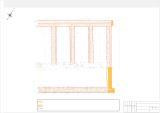 Администрациясельского поселения Воротнеемуниципального района СергиевскийСамарской областиПОСТАНОВЛЕНИЕ22 декабря 2021 г.                                                                                                                                                                                                          №60О подготовке проекта планировки территории и проекта межевания территории объекта АО «Самаранефтегаз» 8657П «Система поглощения скважины № 202 Екатериновского месторождения» в границах сельского поселения Воротнее муниципального района Сергиевский Самарской областиРассмотрев предложение ООО «СамараНИПИнефть» № ИСХ-98-17086-21 от 16.12.2021 г. о подготовке проекта планировки территории и проекта межевания территории, в соответствии со статьей 45 и 46 Градостроительного кодекса Российской Федерации, Администрация сельского поселения Воротнее муниципального района Сергиевский Самарской областиПОСТАНОВЛЯЕТ:1. Подготовить проект планировки территории и проект межевания территории объекта АО «Самаранефтегаз» 8657П «Система поглощения скважины № 202 Екатериновского месторождения», в отношении территории, находящейся в границах сельского поселения Воротнее муниципального района Сергиевский Самарской области (схема расположения прилагается), с целью выделения элементов планировочной структуры, установления параметров планируемого развития элементов планировочной структуры, зон планируемого размещения вышеуказанного объекта, а также определения границ земельных участков, предназначенных для размещения  объекта 8657П «Система поглощения скважины № 202 Екатериновского месторождения» в срок до 20.12.2022 года.В указанный в настоящем пункте срок ООО «СамараНИПИнефть» обеспечить представление в Администрацию сельского поселения Воротнее муниципального района Сергиевский Самарской области подготовленный проект планировки территории и проект межевания территории объекта 8657П «Система поглощения скважины № 202 Екатериновского месторождения».2. Установить срок подачи физическими и (или) юридическими лицами предложений, касающихся порядка, сроков подготовки и содержания документации по планировке территории, указанной в пункте 1 настоящего Постановления, до 29.12.2021 года.3. Опубликовать настоящее Постановление в газете «Сергиевский вестник» и разместить на сайте Администрации муниципального района Сергиевский по адресу: http://sergievsk.ru/ в информационно-телекоммуникационной сети Интернет.4. Настоящее Постановление вступает в силу со дня его официального опубликования.5.Контроль за выполнением настоящего Постановления оставляю за собой.Глава сельского поселения Воротнеемуниципального района Сергиевский                                               С.А.НикитинПриложениек постановлению Администрации сельского поселения Воротнееот 22 декабря 2021 года №60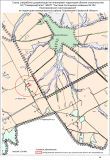 Администрациясельского поселения Антоновкамуниципального района СергиевскийСамарской области ПОСТАНОВЛЕНИЕ «21» декабря 2021 г.                                                                                                                                                                                                    №52О внесении изменений в Реестр муниципальных услуг сельского поселения Антоновка муниципального района Сергиевский, утвержденный постановлением Администрации сельского  поселения Антоновка  муниципального района Сергиевский №6  от 09.03.2017г. В соответствии с Федеральным законом Российской Федерации от 06.10.2003 года № 131-ФЗ «Об общих принципах организации местного самоуправления в Российской Федерации», в целях приведения нормативных правовых актов органов местного самоуправления в соответствие с действующим законодательством Российской Федерации, Администрация сельского поселения Антоновка муниципального района Сергиевский ПОСТАНОВЛЯЕТ:1.Внести в Реестр муниципальных услуг сельского поселения Антоновка муниципального района Сергиевский, утвержденный постановлением Администрации сельского поселения Антоновка муниципального района Сергиевский №6 от 09.03.2017г. изменения следующего содержания: 1.1.Строчку 9 исключить:2. Опубликовать настоящее Постановление в газете «Сергиевский вестник».3. Настоящее Постановление вступает в силу со дня его официального   опубликования.4. Контроль за выполнением настоящего Постановления оставляю за собой.Глава сельского поселения Антоновкамуниципального района Сергиевский                                                 К.Е. ДолгаевАдминистрациясельского поселения Антоновкамуниципального района СергиевскийСамарской областиПОСТАНОВЛЕНИЕ «21» декабря 2021 г.                                                                                                                                                                                                     №53О признании утратившим силу постановления Администрации сельского поселения Антоновка муниципального района Сергиевский № 7 от 09.04. 2021 г. «Об утверждении Административного регламента по предоставлению муниципальной услуги «Дача письменных разъяснений налогоплательщикам по вопросам  применения  нормативных правовых  актов  муниципального  образования о местных налогах  и  сборах »В соответствии с Федеральным законом №210-ФЗ от 27.07.2010 г. «Об организации   предоставления  государственных  и  муниципальных  услуг»,  №131 – ФЗ «Общих принципах организации местного самоуправления в Российской Федерации»,  руководствуясь Уставом сельского поселения Антоновка муниципального района Сергиевский Самарской области, в целях приведения в соответствии с действующим законодательством РФ, Администрация сельского поселения Антоновка муниципального района Сергиевский Самарской областиПОСТАНОВЛЯЕТ:1.Признать утратившим силу  постановление Администрации сельского поселения Антоновка муниципального района Сергиевский №7 от 09.04.2021г. «Об утверждении Административного регламента по предоставлению муниципальной услуги «Дача письменных разъяснений налогоплательщикам  по вопросам  применения  нормативных правовых актов  муниципального  образования о местных налогах  и  сборах ». 2.Опубликовать настоящее Постановление в газете «Сергиевский вестник».3.Настоящее Постановление вступает в силу со дня его официального опубликования.4. Контроль за выполнением настоящего Постановления оставляю за собой.Глава сельского поселения Антоновкамуниципального района СергиевскийСамарской области                                                                    К.Е.ДолгаевАдминистрациясельского поселения Верхняя Орлянкамуниципального района СергиевскийСамарской области ПОСТАНОВЛЕНИЕ «21» декабря 2021 г.                                                                                                                                                                                                     №47О внесении изменений в Реестр муниципальных услуг сельского поселения Верхняя Орлянка муниципального района Сергиевский, утвержденный постановлением Администрации сельского поселения Верхняя Орлянка муниципального района Сергиевский №6 от 09.03.2017г.В соответствии с Федеральным законом Российской Федерации от 06.10.2003 года № 131-ФЗ «Об общих принципах организации местного самоуправления в Российской Федерации», в целях приведения нормативных правовых актов органов местного самоуправления в соответствие с действующим законодательством Российской Федерации, Администрация сельского поселения Верхняя Орлянка муниципального района Сергиевский ПОСТАНОВЛЯЕТ:1.Внести в Реестр муниципальных услуг сельского поселения Верхняя Орлянка муниципального района Сергиевский, утвержденный постановлением  Администрации сельского  поселения Верхняя Орлянка муниципального района Сергиевский №6 от 09.03.2017г. изменения следующего содержания: 1.1.Строчку 9 исключить:2. Опубликовать настоящее Постановление в газете «Сергиевский вестник».3. Настоящее Постановление вступает в силу со дня его официального   опубликования.4. Контроль за выполнением настоящего Постановления оставляю за собой.Глава сельского поселения Верхняя Орлянкамуниципального района Сергиевский                                               Р.Р.ИсмагиловАдминистрациясельского поселения Верхняя Орлянкамуниципального района СергиевскийСамарской областиПОСТАНОВЛЕНИЕ «21» декабря 2021 г.                                                                                                                                                                                                     №48О признании утратившими силу постановлений Администрации сельского поселения Верхняя Орлянка муниципального района СергиевскийВ соответствии с Федеральным законом №210-ФЗ от 27.07.2010 г. «Об организации   предоставления  государственных  и  муниципальных  услуг»,  №131 – ФЗ «Общих принципах организации местного самоуправления в Российской Федерации»,  руководствуясь Уставом сельского поселения Верхняя Орлянка муниципального района Сергиевский Самарской области, в целях приведения в соответствии с действующим законодательством РФ,  Администрация сельского поселения Верхняя Орлянка муниципального района Сергиевский Самарской областиПОСТАНОВЛЯЕТ:1.Признать утратившим силу   постановление Администрации сельского поселения Верхняя Орлянка муниципального района Сергиевский №41 от 23.12.2020г. «Об утверждении Административного регламента по предоставлению муниципальной услуги «Дача письменных разъяснений налогоплательщикам по   вопросам  применения  нормативных правовых актов  муниципального   образования  о местных налогах  и  сборах».2.Признать утратившим силу   постановление Администрации сельского поселения Верхняя Орлянка муниципального района Сергиевский №38 от 15.10.2021г. «О внесении изменений и дополнений в постановление администрации сельского поселения Верхняя Орлянка муниципального района Сергиевский № 41 от 23.12.2020г. «Об утверждении Административного регламента по предоставлению муниципальной услуги «Дача письменных разъяснений налогоплательщикам по   вопросам  применения  нормативных правовых актов  муниципального   образования  о местных налогах  и  сборах»».3.Опубликовать настоящее Постановление в газете «Сергиевский вестник».4.Настоящее Постановление вступает в силу со дня его официального опубликования.5. Контроль за выполнением настоящего Постановления оставляю за собой.Глава сельского поселения Верхняя Орлянкамуниципального района Сергиевский                                                   Р.Р.ИсмагиловАдминистрациясельского поселения Воротнеемуниципального района СергиевскийСамарской областиПОСТАНОВЛЕНИЕ «21» декабря 2021 г.                                                                                                                                                                                                     №58О признании утратившими силу постановлений Администрации сельского поселения Воротнее муниципального района СергиевскийВ соответствии с Федеральным законом №210-ФЗ от 27.07.2010 г. «Об организации   предоставления  государственных  и  муниципальных  услуг»,  №131 – ФЗ «Общих принципах организации местного самоуправления в Российской Федерации»,  руководствуясь Уставом сельского поселения Воротнее муниципального района Сергиевский Самарской области, в целях приведения в соответствии с действующим законодательством РФ, Администрация сельского поселения Воротнее муниципального района Сергиевский Самарской областиПОСТАНОВЛЯЕТ:1. Признать утратившими силу   постановление Администрации сельского поселения Воротнее муниципального района Сергиевский №70 от 23.12.2020г. «Об утверждении Административного регламента по предоставлению муниципальной услуги «Дача письменных разъяснений налогоплательщикам  по вопросам  применения  нормативных правовых актов  муниципального образования  о местных налогах  и  сборах »; постановление №40 от 15.10.2021г «О внесении изменений и дополнений в постановление  администрации сельского поселения Воротнее муниципального района Сергиевский №70 от 23.12.2020г «Об утверждении Административного регламента по предоставлению муниципальной услуги «Дача письменных разъяснений налогоплательщикам по вопросам применения нормативных правовых актов муниципального образования о местных налогах и сборах».2.Опубликовать настоящее Постановление в газете «Сергиевский вестник».3.Настоящее Постановление вступает в силу со дня его официального опубликования.4. Контроль за выполнением настоящего Постановления оставляю за собой.Глава сельского поселения Воротнеемуниципального района Сергиевский                                             С.А.НикитинАдминистрациясельского поселения Воротнеемуниципального района СергиевскийСамарской области ПОСТАНОВЛЕНИЕ «21» декабря 2021 г.                                                                                                                                                                                                     №59О внесении изменений в Реестр муниципальных услуг сельского поселения Воротнее муниципального района Сергиевский, утвержденный постановлением Администрации сельского  поселения Воротнее  муниципального района Сергиевский №12 от 09.03.2017г. В соответствии с Федеральным законом Российской Федерации от 06.10.2003 года № 131-ФЗ «Об общих принципах организации местного самоуправления в Российской Федерации», в целях приведения нормативных правовых актов органов местного самоуправления в соответствие с действующим законодательством Российской Федерации, Администрация сельского поселения Воротнее муниципального района Сергиевский ПОСТАНОВЛЯЕТ:1.Внести в Реестр муниципальных услуг сельского поселения Воротнее муниципального района Сергиевский, утвержденный постановлением  Администрации сельского  поселения Воротнее муниципального района Сергиевский №12 от 09.03.2017г. изменения следующего содержания: 1.1.Строчку 9 исключить:2. Опубликовать настоящее Постановление в газете «Сергиевский вестник».3. Настоящее Постановление вступает в силу со дня его официального   опубликования.4. Контроль за выполнением настоящего Постановления оставляю за собой.Глава сельского поселения Воротнеемуниципального района Сергиевский                                                 С.А.НикитинАдминистрациясельского поселения Елшанкамуниципального района СергиевскийСамарской области ПОСТАНОВЛЕНИЕ «21»  декабря 2021г.                                                                                                                                                                                                     №62О признании утратившим силу постановления Администрации сельского поселения Елшанка муниципального района Сергиевский №52 от 23.12.2020г. «Об утверждении Административного регламента по предоставлению муниципальной услуги «Дача письменных разъяснений налогоплательщикам по вопросам  применения  нормативных правовых  актов  муниципального  образования о местных налогах  и  сборах »В соответствии с Федеральным законом №210-ФЗ от 27.07.2010 г. «Об организации   предоставления  государственных  и  муниципальных  услуг»,  №131 – ФЗ «Общих принципах организации местного самоуправления в Российской Федерации»,  руководствуясь Уставом сельского поселения Елшанка муниципального района Сергиевский Самарской области, в целях приведения в соответствии с действующим законодательством РФ,  Администрация сельского поселения Елшанка муниципального района Сергиевский Самарской областиПОСТАНОВЛЯЕТ:1.Признать утратившим силу   постановление Администрации сельского поселения Елшанка муниципального района Сергиевский №52 от 23.12.2020г. «Об утверждении Административного регламента по предоставлению муниципальной услуги «Дача письменных разъяснений налогоплательщикам  по вопросам  применения  нормативных правовых актов  муниципального   образования  о местных налогах  и  сборах ». 1.1. Признать утратившим силу постановление Администрации сельского поселения Елшанка муниципального района Сергиевский № 45 от 15.10.2021г. «О внесении изменений и дополнений в постановление Администрации сельского поселения Елшанка муниципального района Сергиевский № 52 от 23.12.2020г. «Об утверждении Административного регламента по предоставлению муниципальной услуги «Дача письменных разъяснений налогоплательщикам по вопросам применения нормативных правовых актов муниципального образования о местных налогах и сборах ».2.Опубликовать настоящее Постановление в газете «Сергиевский вестник».3.Настоящее Постановление вступает в силу со дня его официального опубликования.4. Контроль за выполнением настоящего Постановления оставляю за собой.Глава сельского поселения Елшанкамуниципального района Сергиевский                                                  С.В. ПрокаевАдминистрациясельского поселения Елшанкамуниципального района СергиевскийСамарской области ПОСТАНОВЛЕНИЕ «21»  декабря 2021г.                                                                                                                                                                                                     №63О внесении изменений в Реестр муниципальных услуг сельского  поселения Елшанка муниципального района Сергиевский, утвержденный постановлением Администрации сельского  поселения Елшанка  муниципального района Сергиевский №6 от 09.03.2017г. В соответствии с Федеральным законом Российской Федерации от 06.10.2003 года № 131-ФЗ «Об общих принципах организации местного самоуправления в Российской Федерации», в целях приведения нормативных правовых актов органов местного самоуправления в соответствие с действующим законодательством Российской Федерации, Администрация сельского поселения Елшанка муниципального района Сергиевский ПОСТАНОВЛЯЕТ:1.Внести в Реестр муниципальных услуг сельского поселения Елшанка муниципального района Сергиевский, утвержденный постановлением Администрации сельского  поселения Елшанка муниципального района Сергиевский №6 от 09.03.2017г. изменения следующего содержания: 1.1.Строчку 9 исключить:2. Опубликовать настоящее Постановление в газете «Сергиевский вестник».3. Настоящее Постановление вступает в силу со дня его официального   опубликования.4. Контроль за выполнением настоящего Постановления оставляю за собой.Глава сельского поселения Елшанкамуниципального района Сергиевский                                                 С.В. ПрокаевАдминистрациясельского поселения Захаркиномуниципального района СергиевскийСамарской областиПОСТАНОВЛЕНИЕ «21» декабря 2021 г.                                                                                                                                                                                                    №58О признании утратившими силу постановлений Администрации сельского поселения Захаркино муниципального района СергиевскийВ соответствии с Федеральным законом №210-ФЗ от 27.07.2010 г. «Об организации   предоставления  государственных  и  муниципальных  услуг»,  №131 – ФЗ «Общих принципах организации местного самоуправления в Российской Федерации»,  руководствуясь Уставом сельского поселения Захаркино муниципального района Сергиевский Самарской области, в целях приведения в соответствии с действующим законодательством РФ,  Администрация сельского поселения Захаркино муниципального района Сергиевский Самарской областиПОСТАНОВЛЯЕТ:1.Признать утратившим силу   постановление Администрации сельского поселения Захаркино муниципального района Сергиевский №51 от 23.12.2020г. «Об утверждении Административного регламента по предоставлению муниципальной услуги «Дача письменных разъяснений налогоплательщикам  по вопросам  применения  нормативных правовых актов  муниципального   образования  о местных налогах  и  сборах ». 1.1. Признать утратившим силу   постановление Администрации сельского поселения Захаркино муниципального района Сергиевский №46 от 15.10.2021г. «О внесении изменений и дополнений в постановление Администрации сельского поселения Захаркино муниципального района Сергиевский №51 от 23.12.2020г. «Об утверждении Административного регламента по предоставлению муниципальной услуги «Дача письменных разъяснений налогоплательщикам  по вопросам  применения  нормативных правовых актов  муниципального   образования  о местных налогах  и  сборах ». 2.Опубликовать настоящее Постановление в газете «Сергиевский вестник».3. Настоящее Постановление вступает в силу со дня его официального опубликования.4. Контроль за выполнением настоящего Постановления оставляю за собой.Глава сельского поселения Захаркиномуниципального района Сергиевский                                                  А.В.ВеденинАдминистрациясельского поселения Захаркиномуниципального района СергиевскийСамарской областиПОСТАНОВЛЕНИЕ «21» декабря 2021 г.                                                                                                                                                                                                    №59О внесении изменений в Реестр муниципальных услуг сельского поселения Захаркино муниципального района Сергиевский, утвержденный постановлением Администрации сельского  поселения Захаркино муниципального района Сергиевский №5 от 09.03.2017г.В соответствии с Федеральным законом Российской Федерации от 06.10.2003 года № 131-ФЗ «Об общих принципах организации местного самоуправления в Российской Федерации», в целях приведения нормативных правовых актов органов местного самоуправления в соответствие с действующим законодательством Российской Федерации, Администрация сельского поселения Захаркино муниципального района Сергиевский ПОСТАНОВЛЯЕТ:1.Внести в Реестр муниципальных услуг сельского поселения Захаркино муниципального района Сергиевский, утвержденный постановлением Администрации сельского поселения Захаркино муниципального района Сергиевский №5 от 09.03.2017г. изменения следующего содержания: 1.1.Строчку 9 исключить:   2. Признать утратившим силу   постановление Администрации сельского поселения Захаркино муниципального района Сергиевский №49 от 01.12.2020г. «О внесении изменений и дополнений в Реестр муниципальных услуг сельского  поселения Захаркино муниципального района Сергиевский, утвержденный постановлением Администрации сельского  поселения Захаркино муниципального района Сергиевский №5 от 09.03.2017 г. 3. Опубликовать настоящее Постановление в газете «Сергиевский вестник».4. Настоящее Постановление вступает в силу со дня его официального   опубликования.5. Контроль за выполнением настоящего Постановления оставляю за собой.Глава сельского поселения Захаркиномуниципального района Сергиевский                                                 А.В.ВеденинАдминистрациясельского поселения Кармало-Аделяковомуниципального района СергиевскийСамарской областиПОСТАНОВЛЕНИЕ «21» декабря 2021 г.                                                                                                                                                                                                     №56О признании утратившими силу постановлений Администрации сельского поселения Кармало-Аделяково муниципального района СергиевскийВ соответствии с Федеральным законом №210-ФЗ от 27.07.2010 г. «Об организации   предоставления  государственных  и  муниципальных  услуг»,  №131 – ФЗ «Общих принципах организации местного самоуправления в Российской Федерации»,  руководствуясь Уставом сельского поселения Кармало-Аделяково муниципального района Сергиевский Самарской области, в целях приведения в соответствии с действующим законодательством РФ,  Администрация сельского поселения Кармало-Аделяково муниципального района Сергиевский Самарской областиПОСТАНОВЛЯЕТ:1.Признать утратившим силу постановление Администрации сельского поселения Кармало-Аделяково муниципального района Сергиевский №47 от 23.12.2020г. «Об утверждении Административного регламента по предоставлению муниципальной услуги «Дача письменных разъяснений налогоплательщикам  по вопросам  применения нормативных правовых актов муниципального образования  о местных налогах  и  сборах ». 1.1Признать утратившим силу постановление Администрации сельского поселения Кармало-Аделяково муниципального района Сергиевский №39 от 15.10.2021г. «О внесении изменений и дополнений в постановление Администрации сельского поселения Кармало-Аделяково муниципального района Сергиевский №47 от 23.12.2020г. «Об утверждении Административного регламента по предоставлению муниципальной услуги «Дача письменных разъяснений налогоплательщикам по вопросам применения нормативных правовых актов  муниципального   образования  о местных налогах  и  сборах ». 2.Опубликовать настоящее Постановление в газете «Сергиевский вестник».3.Настоящее Постановление вступает в силу со дня его официального опубликования.4. Контроль за выполнением настоящего Постановления оставляю за собой.Глава сельского поселения Кармало-Аделяковомуниципального района Сергиевский                                                  О.М. КарягинАдминистрациясельского поселения Кармало-Аделяковомуниципального района СергиевскийСамарской областиПОСТАНОВЛЕНИЕ «21» декабря 2021 г.                                                                                                                                                                                                     №57О внесении изменений в Реестр муниципальных услуг сельского поселения Кармало-Аделяково муниципального района Сергиевский, утвержденный постановлением Администрации сельского поселения Кармало-Аделяково муниципального района Сергиевский №4 от 10.03.2017г. В соответствии с Федеральным законом Российской Федерации от 06.10.2003 года № 131-ФЗ «Об общих принципах организации местного самоуправления в Российской Федерации», в целях приведения нормативных правовых актов органов местного самоуправления в соответствие с действующим законодательством Российской Федерации, Администрация сельского поселения Кармало-Аделяково муниципального района Сергиевский ПОСТАНОВЛЯЕТ:1.Внести в Реестр муниципальных услуг сельского поселения Кармало-Аделяково муниципального района Сергиевский, утвержденный постановлением Администрации сельского поселения Антоновка муниципального района Сергиевский №4 от 10.03.2017г. изменения следующего содержания: 1.1.Строчку 9 исключить:2. Опубликовать настоящее Постановление в газете «Сергиевский вестник».3. Настоящее Постановление вступает в силу со дня его официального   опубликования.4. Контроль за выполнением настоящего Постановления оставляю за собой.Глава сельского поселения Кармало-Аделяковомуниципального района Сергиевский                                               О.М. КарягинАдминистрациясельского поселения Калиновкамуниципального района СергиевскийСамарской областиПОСТАНОВЛЕНИЕ «21» декабря 2021 г.                                                                                                                                                                                                     №51О признании утратившим силу постановления Администрации сельского поселения Калиновка муниципального района Сергиевский №5 от «09» апреля 2021 г. «Об утверждении Административного регламента по предоставлению муниципальной услуги «Дача письменных разъяснений налогоплательщикам  по вопросам  применения  нормативных правовых  актов  муниципального  образования о местных налогах  и  сборах »В соответствии с Федеральным законом №210-ФЗ от 27.07.2010 г. «Об организации   предоставления  государственных  и  муниципальных  услуг»,  №131 – ФЗ «Общих принципах организации местного самоуправления в Российской Федерации»,  руководствуясь Уставом сельского поселения Калиновка муниципального района Сергиевский Самарской области, в целях приведения в соответствии с действующим законодательством РФ,  Администрация сельского поселения Калиновка муниципального района Сергиевский Самарской областиПОСТАНОВЛЯЕТ:1.Признать утратившим силу   постановление Администрации сельского поселения Калиновка муниципального района Сергиевский №5 от 19.04.2021г. «Об утверждении Административного регламента по предоставлению муниципальной услуги «Дача письменных разъяснений налогоплательщикам  по вопросам  применения  нормативных правовых актов  муниципального  образования  о местных налогах  и  сборах ». 2.Опубликовать настоящее Постановление в газете «Сергиевский вестник».3.Настоящее Постановление вступает в силу со дня его официального опубликования.4. Контроль за выполнением настоящего Постановления оставляю за собой.И.о. Главы сельского поселения Калиновкамуниципального района Сергиевский                                                    Н.А.ПлюснинаАдминистрациясельского поселения Калиновкамуниципального района СергиевскийСамарской области ПОСТАНОВЛЕНИЕ «21» декабря 2021 г.                                                                                                                                                                                                    №52О внесении изменений в Реестр муниципальных услуг сельского поселения Калиновка муниципального района Сергиевский, утвержденный постановлением Администрации сельского  поселения Калиновка муниципального района Сергиевский №15 от 10.03.2017г. В соответствии с Федеральным законом Российской Федерации от 06.10.2003 года №131-ФЗ «Об общих принципах организации местного самоуправления в Российской Федерации», в целях приведения нормативных правовых актов органов местного самоуправления в соответствие с действующим законодательством Российской Федерации, Администрация сельского поселения Калиновка муниципального района Сергиевский ПОСТАНОВЛЯЕТ:1.Внести в Реестр муниципальных услуг сельского поселения Калиновка муниципального района Сергиевский, утвержденный постановлением Администрации сельского поселения Калиновка муниципального района Сергиевский №15 от 10.03.2017г. изменения следующего содержания: 1.1.Строчку 9 исключить:2. Опубликовать настоящее Постановление в газете «Сергиевский вестник».3. Настоящее Постановление вступает в силу со дня его официального   опубликования.4. Контроль за выполнением настоящего Постановления оставляю за собой.И.о. Главы сельского поселения Калиновкамуниципального района Сергиевский                                                 Н.А.ПлюснинаАдминистрациясельского поселения Кандабулакмуниципального района СергиевскийСамарской области ПОСТАНОВЛЕНИЕ «21» декабря 2021 г.                                                                                                                                                                                                     №55О внесении изменений в Реестр муниципальных услуг сельского поселения Кандабулак муниципального района Сергиевский, утвержденный постановлением Администрации сельского поселения Кандабулак муниципального района Сергиевский №7 от 10.03.2017г.В соответствии с Федеральным законом Российской Федерации от 06.10.2003 года № 131-ФЗ «Об общих принципах организации местного самоуправления в Российской Федерации», в целях приведения нормативных правовых актов органов местного самоуправления в соответствие с действующим законодательством Российской Федерации, Администрация сельского поселения Кандабулак муниципального района Сергиевский ПОСТАНОВЛЯЕТ:1.Внести в Реестр муниципальных услуг сельского поселения Кандабулак муниципального района Сергиевский, утвержденный постановлением Администрации сельского поселения Кандабулак муниципального района Сергиевский №7 от 10.03.2017г. изменения следующего содержания:2. Опубликовать настоящее Постановление в газете «Сергиевский вестник».3. Настоящее Постановление вступает в силу со дня его официального   опубликования.4. Контроль за выполнением настоящего Постановления оставляю за собой.Глава сельского поселения Кандабулакмуниципального района Сергиевский                                      В.А. ЛитвиненкоАдминистрациясельского поселения Кандабулакмуниципального района СергиевскийСамарской областиПОСТАНОВЛЕНИЕ «21» декабря 2021 г.                                                                                                                                                                                                   №56О признании утратившим силу постановления Администрации сельского поселения Кандабулак муниципального района Сергиевский №49 от 23.12.2020 г. «Об утверждении Административного регламента по предоставлению муниципальной услуги «Дача письменных разъяснений налогоплательщикам по вопросам применения нормативных правовых актов муниципального образования о местных налогах и сборах»В соответствии с Федеральным законом №210-ФЗ от 27.07.2010 г. «Об организации   предоставления государственных и муниципальных услуг», №131–ФЗ «Общих принципах организации местного самоуправления в Российской Федерации», руководствуясь Уставом сельского поселения Кандабулак муниципального района Сергиевский Самарской области, в целях приведения в соответствии с действующим законодательством РФ, Администрация сельского поселения Кандабулак муниципального района Сергиевский Самарской областиПОСТАНОВЛЯЕТ:1.Признать утратившим силу постановление Администрации сельского поселения Кандабулак муниципального района Сергиевский №47 от 15.10. 2021г. «Об утверждении Административного регламента по предоставлению муниципальной услуги «Дача письменных разъяснений налогоплательщикам по вопросам применения нормативных правовых актов муниципального   образования о местных налогах и сборах». 2.Опубликовать настоящее Постановление в газете «Сергиевский вестник».3.Настоящее Постановление вступает в силу со дня его официального опубликования.4. Контроль за выполнением настоящего Постановления оставляю за собой.Глава сельского поселения Кандабулакмуниципального района Сергиевский                                          В.А. ЛитвиненкоАдминистрациясельского поселения Кандабулакмуниципального района СергиевскийСамарской областиПОСТАНОВЛЕНИЕ «21» декабря 2021г.                                                                                                                                                                                                      №57О признании утратившим силу постановления Администрации сельского поселения Кандабулак муниципального района Сергиевский №47 от 15.10.2021г. «О внесении изменений и дополнений в постановление администрации сельского поселения Кандабулак муниципального района Сергиевский №49 от 23.12.2020 года «Об утверждении Административного регламента по предоставлению муниципальной услуги «Дача письменных разъяснений налогоплательщикам по вопросам применения нормативных правовых актов муниципального образования о местных налогах и сборах»В соответствии с Федеральным законом №210-ФЗ от 27.07.2010 г. «Об организации   предоставления государственных и муниципальных услуг», №131–ФЗ «Общих принципах организации местного самоуправления в Российской Федерации», руководствуясь Уставом сельского поселения Кандабулак муниципального района Сергиевский Самарской области, в целях приведения в соответствии с действующим законодательством РФ, Администрация сельского поселения Кандабулак муниципального района Сергиевский Самарской областиПОСТАНОВЛЯЕТ:1.Признать утратившим силу   постановление Администрации сельского поселения Кандабулак муниципального района Сергиевский №47 от 15.10.2021 года «О внесении изменений и дополнений в постановление администрации сельского поселения Кандабулак муниципального района Сергиевский № 49 от 23.12.2020 года «Об утверждении Административного регламента по предоставлению муниципальной услуги «Дача письменных разъяснений налогоплательщикам по вопросам применения нормативных правовых актов муниципального образования о местных налогах и сборах».2.Опубликовать настоящее Постановление в газете «Сергиевский вестник».3.Настоящее Постановление вступает в силу со дня его официального опубликования.4. Контроль за выполнением настоящего Постановления оставляю за собой.Глава сельского поселения Кандабулакмуниципального района Сергиевский                                       В.А. ЛитвиненкоАдминистрациясельского поселения Красносельскоемуниципального района СергиевскийСамарской области ПОСТАНОВЛЕНИЕ «21» декабря 2021 г.                                                                                                                                                                                                   №56О внесении изменений в Реестр муниципальных услуг сельского поселения Красносельское муниципального района Сергиевский, утвержденный постановлением Администрации сельского  поселения Красносельское  муниципального района Сергиевский №4 от 09.03.2017г.В соответствии с Федеральным законом Российской Федерации от 06.10.2003 года № 131-ФЗ «Об общих принципах организации местного самоуправления в Российской Федерации», в целях приведения нормативных правовых актов органов местного самоуправления в соответствие с действующим законодательством Российской Федерации, Администрация сельского поселения Красносельское муниципального района Сергиевский ПОСТАНОВЛЯЕТ:1.Внести в Реестр муниципальных услуг сельского  поселения Красносельское муниципального района Сергиевский, утвержденный постановлением  Администрации сельского  поселения Красносельское муниципального района Сергиевский №04 от 09.03.2017г. изменения следующего содержания: 1.1.Строчку 9 исключить:2. Опубликовать настоящее Постановление в газете «Сергиевский вестник».3. Настоящее Постановление вступает в силу со дня его официального   опубликования.4. Контроль за выполнением настоящего Постановления оставляю за собой.Глава сельского поселения Красносельскоемуниципального района Сергиевский                                                 Н.В. ВершковАдминистрациясельского поселения Красносельскоемуниципального района СергиевскийСамарской областиПОСТАНОВЛЕНИЕ «21» декабря 2021г.                                                                                                                                                                                                     №57О признании утратившим силу постановления Администрации сельского поселения Красносельское муниципального района Сергиевский №39 от 15.10. 2021г. «Об утверждении Административного регламента по предоставлению муниципальной услуги «Дача письменных разъяснений налогоплательщикам  по вопросам  применения  нормативных правовых  актов  муниципального  образования о местных налогах  и  сборах»В соответствии с Федеральным законом №210-ФЗ от 27.07.2010 г. «Об организации   предоставления  государственных  и  муниципальных  услуг»,  №131 – ФЗ «Общих принципах организации местного самоуправления в Российской Федерации»,  руководствуясь Уставом сельского поселения Красносельское  муниципального района Сергиевский Самарской области, в целях приведения в соответствии с действующим законодательством РФ,  Администрация сельского поселения Красносельское муниципального района Сергиевский Самарской областиПОСТАНОВЛЯЕТ:1.Признать утратившим силу   постановление Администрации сельского поселения Красносельское муниципального района Сергиевский №39 от 15.10 2021г. «Об утверждении Административного регламента по предоставлению муниципальной услуги «Дача письменных разъяснений налогоплательщикам  по вопросам  применения  нормативных правовых актов  муниципального   образования  о местных налогах  и  сборах ». 2.Опубликовать настоящее Постановление в газете «Сергиевский вестник».3.Настоящее Постановление вступает в силу со дня его официального опубликования.4. Контроль за выполнением настоящего Постановления оставляю за собой.Глава сельского поселения Красносельскоемуниципального района Сергиевский                                                  Н.В. ВершковАдминистрация сельского поселения Кутузовскиймуниципального района СергиевскийСамарской областиПОСТАНОВЛЕНИЕ21 декабря 2021 г.                                                                                                                                                                                                          №55О признании утратившими силу постановлений Администрации сельского поселения Кутузовский муниципального района СергиевскийВ соответствии с Федеральным законом №210-ФЗ от 27.07.2010 г. «Об организации   предоставления  государственных  и  муниципальных  услуг»,  №131 – ФЗ «Общих принципах организации местного самоуправления в Российской Федерации»,  руководствуясь Уставом сельского поселения Кутузовский муниципального района Сергиевский Самарской области, в целях приведения в соответствии с действующим законодательством РФ,  Администрация сельского поселения Кутузовский муниципального района Сергиевский Самарской областиПОСТАНОВЛЯЕТ:1.Признать утратившим силу постановление Администрации сельского поселения Кутузовский муниципального района Сергиевский №57 от 23.12.2020г. «Об утверждении Административного регламента по предоставлению муниципальной услуги «Дача письменных разъяснений налогоплательщикам  по вопросам  применения  нормативных правовых актов  муниципального образования о местных налогах и сборах». 1.1. Признать утратившим силу   постановление Администрации сельского поселения Кутузовский муниципального района Сергиевский №39 от 15.10.2021г. «О внесении изменений и дополнений в постановление Администрации сельского поселения Кутузовский муниципального района Сергиевский №57 от 23.12.2020г. «Об утверждении Административного регламента по предоставлению муниципальной услуги «Дача письменных разъяснений налогоплательщикам  по вопросам  применения  нормативных правовых актов  муниципального   образования  о местных налогах  и  сборах ». 2.Опубликовать настоящее Постановление в газете «Сергиевский вестник».3. Настоящее Постановление вступает в силу со дня его официального опубликования.4. Контроль за выполнением настоящего Постановления оставляю за собой.Глава сельского поселения Кутузовскиймуниципального района Сергиевский                                               А.В.СабельниковаАдминистрация сельского поселения Кутузовскиймуниципального района СергиевскийСамарской областиПОСТАНОВЛЕНИЕ21 декабря 2021 г.                                                                                                                                                                                                          №56О внесении изменений в Реестр муниципальных услуг сельского поселения Кутузовский муниципального района Сергиевский, утвержденный постановлением Администрации сельского  поселения Кутузовский  муниципального района Сергиевский №7 от 09.03.2017г.В соответствии с Федеральным законом Российской Федерации от 06.10.2003 года № 131-ФЗ «Об общих принципах организации местного самоуправления в Российской Федерации», в целях приведения нормативных правовых актов органов местного самоуправления в соответствие с действующим законодательством Российской Федерации, Администрация сельского поселения Кутузовский муниципального района Сергиевский ПОСТАНОВЛЯЕТ:1.Внести в Реестр муниципальных услуг сельского поселения Кутузовский муниципального района Сергиевский, утвержденный постановлением Администрации сельского поселения Кутузовский муниципального района Сергиевский №7 от 09.03.2017г. изменения следующего содержания: 1.1.Строчку 9 исключить:2. Опубликовать настоящее Постановление в газете «Сергиевский вестник».3. Настоящее Постановление вступает в силу со дня его официального опубликования.4. Контроль за выполнением настоящего Постановления оставляю за собой.Глава сельского поселения Кутузовскиймуниципального района Сергиевский                                                 А.В.СабельниковаАдминистрациясельского поселения Липовкамуниципального района СергиевскийСамарской областиПОСТАНОВЛЕНИЕ «21» декабря 2021 г.                                                                                                                                                                                                    №56О признании утратившими силу постановлений Администрации сельского поселения Липовка муниципального района СергиевскийВ соответствии с Федеральным законом №210-ФЗ от 27.07.2010 г. «Об организации предоставления  государственных и  муниципальных  услуг», №131 – ФЗ «Общих принципах организации местного самоуправления в Российской Федерации»,  руководствуясь Уставом сельского поселения Липовка муниципального района Сергиевский Самарской области, в целях приведения в соответствии с действующим законодательством РФ, Администрация сельского поселения Липовка муниципального района Сергиевский Самарской областиПОСТАНОВЛЯЕТ:1.Признать утратившим силу  постановление Администрации сельского поселения Липовка муниципального района Сергиевский №44 от  23.12.2020г. «Об утверждении Административного регламента по предоставлению муниципальной услуги «Дача письменных разъяснений налогоплательщикам  по вопросам применения нормативных правовых актов  муниципального образования о местных налогах и сборах ». 1.1. Признать утратившим силу   постановление Администрации сельского поселения Липовка муниципального района Сергиевский №40 от 15.10.2021г. «О внесении изменений и дополнений в постановление Администрации сельского поселения Липовка муниципального района Сергиевский №44 от 23.12.2020г. «Об утверждении Административного регламента по предоставлению муниципальной услуги «Дача письменных разъяснений налогоплательщикам  по вопросам применения нормативных правовых актов  муниципального образования о местных налогах и сборах ». 2.Опубликовать настоящее Постановление в газете «Сергиевский вестник».3.Настоящее Постановление вступает в силу со дня его официального опубликования.4. Контроль за выполнением настоящего Постановления оставляю за собой.Глава сельского поселения Липовкамуниципального района Сергиевский                                                  С.И. ВершининАдминистрациясельского поселения Липовкамуниципального района СергиевскийСамарской областиПОСТАНОВЛЕНИЕ«21»  декабря 2021 г.                                                                                                                                                                                                    №57О внесении изменений в Реестр муниципальных услуг сельского поселения Липовка муниципального района Сергиевский, утвержденный постановлением Администрации сельского поселения Липовка муниципального района Сергиевский №5 от 09.03.2017г. В соответствии с Федеральным законом Российской Федерации от 06.10.2003 года №131-ФЗ «Об общих принципах организации местного самоуправления в Российской Федерации», в целях приведения нормативных правовых актов органов местного самоуправления в соответствие с действующим законодательством Российской Федерации, Администрация сельского поселения Липовка муниципального района Сергиевский ПОСТАНОВЛЯЕТ:1.Внести в Реестр муниципальных услуг сельского поселения Липовка муниципального района Сергиевский, утвержденный постановлением Администрации сельского поселения Липовка муниципального района Сергиевский №5 от 09.03.2017г. изменения следующего содержания: 1.1.Строчку 9 исключить:2. Опубликовать настоящее Постановление в газете «Сергиевский вестник».3. Настоящее Постановление вступает в силу со дня его официального   опубликования.4. Контроль за выполнением настоящего Постановления оставляю за собой.Глава сельского поселения Липовкамуниципального района Сергиевский                                            С.И. ВершининАдминистрациясельского поселения Светлодольскмуниципального района СергиевскийСамарской области ПОСТАНОВЛЕНИЕ «21» декабря 2021 г.                                                                                                                                                                                                     №71О внесении изменений в Реестр муниципальных услуг сельского  поселения Светлодольск муниципального района Сергиевский, утвержденный постановлением Администрации сельского поселения Светлодольск муниципального района Сергиевский №8 от 09.03.2017г.В соответствии с Федеральным законом Российской Федерации от 06.10.2003 года №131-ФЗ «Об общих принципах организации местного самоуправления в Российской Федерации», в целях приведения нормативных правовых актов органов местного самоуправления в соответствие с действующим законодательством Российской Федерации, Администрация сельского поселения Светлодольск муниципального района Сергиевский ПОСТАНОВЛЯЕТ:1. Внести в Реестр муниципальных услуг сельского поселения Светлодольск муниципального района Сергиевский, утвержденный постановлением Администрации сельского поселения Светлодольск муниципального района Сергиевский №8 от 09.03.2017г. изменения следующего содержания: 1.1.Строчку 9 исключить:2. Опубликовать настоящее Постановление в газете «Сергиевский вестник».3. Настоящее Постановление вступает в силу со дня его официального   опубликования.4. Контроль за выполнением настоящего Постановления оставляю за собой.Глава сельского поселения Светлодольскмуниципального района Сергиевский                                                 Н.В.АндрюхинАдминистрациясельского поселения Светлодольскмуниципального района СергиевскийСамарской областиПОСТАНОВЛЕНИЕ «21» декабря 2021 г.                                                                                                                                                                                                     №72О признании утратившими силу постановлений Администрации сельского поселения Светлодольск муниципального района Сергиевский В соответствии с Федеральным законом №210-ФЗ от 27.07.2010 г. «Об организации  предоставления государственных и муниципальных  услуг»,  №131 – ФЗ «Общих принципах организации местного самоуправления в Российской Федерации»,  руководствуясь Уставом сельского поселения Светлодольск муниципального района Сергиевский Самарской области, в целях приведения в соответствии с действующим законодательством РФ,  Администрация сельского поселения Светлодольск муниципального района Сергиевский Самарской областиПОСТАНОВЛЯЕТ:1.Признать утратившим силу постановление Администрации сельского поселения Светлодольск муниципального района Сергиевский №46 от 23.12.2020г. «Об утверждении Административного регламента по предоставлению муниципальной услуги «Дача письменных разъяснений налогоплательщикам  по вопросам  применения  нормативных правовых актов  муниципального   образования  о местных налогах  и  сборах». 1.1. Признать утратившим силу   постановление Администрации сельского поселения Серноводск муниципального района Сергиевский №51 от 15.10.2021г. «О внесении изменений и дополнений в постановление Администрации сельского поселения Светлодольск муниципального района Сергиевский № 46 от 23.12.2020г. «Об утверждении Административного регламента по предоставлению муниципальной услуги «Дача письменных разъяснений налогоплательщикам  по вопросам  применения нормативных правовых актов  муниципального образования о местных налогах  и  сборах». 2.Опубликовать настоящее Постановление в газете «Сергиевский вестник».3. Настоящее Постановление вступает в силу со дня его официального опубликования.4. Контроль за выполнением настоящего Постановления оставляю за собой.Глава сельского поселения Светлодольскмуниципального района Сергиевский                                                  Н.В.АндрюхинАдминистрациясельского поселения Сергиевск муниципального района СергиевскийСамарской областиПОСТАНОВЛЕНИЕ «21» декабря 2021 г.                                                                                                                                                                                                     №85О признании утратившим силу постановлений Администрации сельского поселения Сергиевск муниципального района СергиевскийВ соответствии с Федеральным законом №210-ФЗ от 27.07.2010 г. «Об организации   предоставления  государственных  и  муниципальных  услуг»,  №131 – ФЗ «Общих принципах организации местного самоуправления в Российской Федерации»,  руководствуясь Уставом сельского поселения Сергиевск  муниципального района Сергиевский Самарской области, в целях приведения в соответствии с действующим законодательством РФ,  Администрация сельского поселения Сергиевск  муниципального района Сергиевский Самарской областиПОСТАНОВЛЯЕТ:1.Признать утратившим силу   постановление Администрации сельского поселения Сергиевск  муниципального района Сергиевский №81 от 23.12.2020г. «Об утверждении Административного регламента по предоставлению муниципальной услуги «Дача письменных разъяснений налогоплательщикам  по вопросам  применения  нормативных правовых актов  муниципального   образования  о местных налогах  и  сборах ». 1.1. Признать утратившим силу   постановление Администрации сельского поселения Сергиевск  муниципального района Сергиевский № 68 от 15.10.2021г. «О внесении изменений и дополнений в постановление Администрации сельского поселения Сергиевск муниципального района Сергиевский № 81 от 23.12.2020г. «Об утверждении Административного регламента по предоставлению муниципальной услуги «Дача письменных разъяснений налогоплательщикам  по вопросам  применения  нормативных правовых актов  муниципального   образования  о местных налогах  и  сборах ». 2.Опубликовать настоящее Постановление в газете «Сергиевский вестник».3. Настоящее Постановление вступает в силу со дня его официального опубликования.4. Контроль за выполнением настоящего Постановления оставляю за собой.Глава сельского поселения Сергиевск муниципального района Сергиевский                                                  М.М. АрчибасовАдминистрациясельского поселения Сергиевскмуниципального района СергиевскийСамарской области ПОСТАНОВЛЕНИЕ «21»декабря 2021 г.                                                                                                                                                                                                     №86О внесении изменений в Реестр муниципальных услуг сельского поселения Сергиевск муниципального района Сергиевский, утвержденный постановлением Администрации сельского поселения Сергиевск  муниципального района Сергиевский №7 от 09.03.2017г.В соответствии с Федеральным законом Российской Федерации от 06.10.2003 года № 131-ФЗ «Об общих принципах организации местного самоуправления в Российской Федерации», в целях приведения нормативных правовых актов органов местного самоуправления в соответствие с действующим законодательством Российской Федерации, Администрация сельского поселения Сергиевск  муниципального района Сергиевский ПОСТАНОВЛЯЕТ:1.Внести в Реестр муниципальных услуг сельского поселения Сергиевск муниципального района Сергиевский, утвержденный постановлением Администрации сельского поселения Сергиевск муниципального района Сергиевский №7 от 09.03.2017г. изменения следующего содержания: 1.1.Строчку 9 исключить:2. Опубликовать настоящее Постановление в газете «Сергиевский вестник».3. Настоящее Постановление вступает в силу со дня его официального   опубликования.4. Контроль за выполнением настоящего Постановления оставляю за собой.Глава сельского поселения Сергиевск муниципального района Сергиевский                                                 М.М. АрчибасовАдминистрациясельского поселения Серноводскмуниципального района СергиевскийСамарской областиПОСТАНОВЛЕНИЕ «21» декабря 2021 г.                                                                                                                                                                                                     №57О признании утратившими силу постановлений Администрации сельского поселения Серноводск муниципального района СергиевскийВ соответствии с Федеральным законом №210-ФЗ от 27.07.2010 г. «Об организации   предоставления  государственных  и  муниципальных  услуг»,  №131 – ФЗ «Общих принципах организации местного самоуправления в Российской Федерации»,  руководствуясь Уставом сельского поселения Серноводск муниципального района Сергиевский Самарской области, в целях приведения в соответствии с действующим законодательством РФ,  Администрация сельского поселения Серноводск муниципального района Сергиевский Самарской областиПОСТАНОВЛЯЕТ:1.Признать утратившим силу   постановление Администрации сельского поселения Серноводск муниципального района Сергиевский №52 от 23.12.2020г. «Об утверждении Административного регламента по предоставлению муниципальной услуги «Дача письменных разъяснений налогоплательщикам  по вопросам  применения  нормативных правовых актов  муниципального   образования  о местных налогах  и  сборах ». 1.1. Признать утратившим силу   постановление Администрации сельского поселения Серноводск муниципального района Сергиевский №42 от 15.10.2021г. «О внесении изменений и дополнений в постановление Администрации сельского поселения Серноводск муниципального района Сергиевский № 52 от 23.12.2020г. «Об утверждении Административного регламента по предоставлению муниципальной услуги «Дача письменных разъяснений налогоплательщикам  по вопросам  применения  нормативных правовых актов  муниципального   образования  о местных налогах  и  сборах». 2.Опубликовать настоящее Постановление в газете «Сергиевский вестник».3. Настоящее Постановление вступает в силу со дня его официального опубликования.4. Контроль за выполнением настоящего Постановления оставляю за собой.Глава сельского поселения Серноводскмуниципального района Сергиевский                                                  В.В.ТулгаевАдминистрациясельского поселения Серноводскмуниципального района СергиевскийСамарской области ПОСТАНОВЛЕНИЕ «21» декабря 2021 г.                                                                                                                                                                                                     №58О внесении изменений в Реестр муниципальных услуг сельского поселения Серноводск муниципального района Сергиевский, утвержденный постановлением Администрации сельского  поселения Серноводск  муниципального района Сергиевский №8 от 10.03.2017г.В соответствии с Федеральным законом Российской Федерации от 06.10.2003 года № 131-ФЗ «Об общих принципах организации местного самоуправления в Российской Федерации», в целях приведения нормативных правовых актов органов местного самоуправления в соответствие с действующим законодательством Российской Федерации, Администрация сельского поселения Серноводск муниципального района Сергиевский ПОСТАНОВЛЯЕТ:1.Внести в Реестр муниципальных услуг сельского поселения Серноводск муниципального района Сергиевский, утвержденный постановлением Администрации сельского поселения Серноводск муниципального района Сергиевский №8 от 10.03.2017г. изменения следующего содержания: 1.1.Строчку 9 исключить:Администрациясельского поселения Сургутмуниципального района СергиевскийСамарской областиПОСТАНОВЛЕНИЕ «21» декабря 2021 г.                                                                                                                                                                                                     №68О признании утратившими силу постановлений Администрации сельского поселения Сургут муниципального района СергиевскийВ соответствии с Федеральным законом №210-ФЗ от 27.07.2010 г. «Об организации   предоставления  государственных  и  муниципальных  услуг»,  №131 – ФЗ «Общих принципах организации местного самоуправления в Российской Федерации»,  руководствуясь Уставом сельского поселения Сургут муниципального района Сергиевский Самарской области, в целях приведения в соответствии с действующим законодательством РФ, Администрация сельского поселения Сургут муниципального района Сергиевский Самарской областиПОСТАНОВЛЯЕТ:1.Признать утратившим силу постановление Администрации сельского поселения Сургут муниципального района Сергиевский №10 от 09.04.2021г. «Об утверждении Административного регламента по предоставлению муниципальной услуги «Дача письменных разъяснений налогоплательщикам  по вопросам  применения  нормативных правовых актов муниципального образования о местных налогах и сборах». 1.1. Признать утратившим силу постановление Администрации сельского поселения Сургут муниципального района Сергиевский №51 от 15.10.2021г. «О внесении изменений и дополнений в постановление Администрации сельского поселения Сургут муниципального района Сергиевский №10 от 09.04.2021г. «Об утверждении Административного регламента по предоставлению муниципальной услуги «Дача письменных разъяснений налогоплательщикам  по вопросам  применения  нормативных правовых актов  муниципального образования  о местных налогах  и  сборах». 2.Опубликовать настоящее Постановление в газете «Сергиевский вестник».3. Настоящее Постановление вступает в силу со дня его официального опубликования.4. Контроль за выполнением настоящего Постановления оставляю за собой.И.о. Главы сельского поселения Сургутмуниципального района Сергиевский                                                  С.Г. БугайскаяАдминистрациясельского поселения Сургутмуниципального района СергиевскийСамарской области ПОСТАНОВЛЕНИЕ «21» декабря 2021 г.                                                                                                                                                                                                     №69О внесении изменений в Реестр муниципальных услуг сельского  поселения Сургут муниципального района Сергиевский, утвержденный постановлением Администрации сельского  поселения Сургут муниципального района Сергиевский №10  от 10.03.2017г.В соответствии с Федеральным законом Российской Федерации от 06.10.2003 года №131-ФЗ «Об общих принципах организации местного самоуправления в Российской Федерации», в целях приведения нормативных правовых актов органов местного самоуправления в соответствие с действующим законодательством Российской Федерации, Администрация сельского поселения Сургут муниципального района Сергиевский ПОСТАНОВЛЯЕТ:1.Внести в Реестр муниципальных услуг сельского поселения Сургут муниципального района Сергиевский, утвержденный постановлением Администрации сельского поселения Сургут муниципального района Сергиевский №10 от 10.03.2017г. изменения следующего содержания: 1.1.Строчку 9 исключить:2. Опубликовать настоящее Постановление в газете «Сергиевский вестник».3. Настоящее Постановление вступает в силу со дня его официального   опубликования.4. Контроль за выполнением настоящего Постановления оставляю за собой.И.о. Главы сельского поселения Сургутмуниципального района Сергиевский                                                 С.Г. БугайскаяАдминистрациягородского поселения Суходолмуниципального района СергиевскийСамарской областиПОСТАНОВЛЕНИЕ «21 » декабря 2021 г.                                                                                                                                                                                                №150О признании утратившим силу постановления Администрации городского поселения Суходол муниципального района Сергиевский №115  от 23.12.2020г. «Об утверждении Административного регламента по предоставлению муниципальной услуги «Дача письменных разъяснений налогоплательщикам  по вопросам  применения нормативных правовых актов муниципального образования о местных налогах и сборах»В соответствии с Федеральным законом №210-ФЗ от 27.07.2010 г. «Об организации   предоставления  государственных  и  муниципальных  услуг»,  №131 – ФЗ «Общих принципах организации местного самоуправления в Российской Федерации»,  руководствуясь Уставом городского поселения Суходол муниципального района Сергиевский Самарской области, в целях приведения в соответствии с действующим законодательством РФ,   Администрация городского поселения Суходол муниципального района Сергиевский Самарской областиПОСТАНОВЛЯЕТ:1.Признать утратившим силу   постановление Администрации городского поселения Суходол  муниципального района Сергиевский №115 от 23.12.2020г. «Об утверждении Административного регламента по предоставлению муниципальной услуги «Дача письменных разъяснений налогоплательщикам  по вопросам  применения  нормативных правовых актов  муниципального образования о местных налогах и сборах». 2.Опубликовать настоящее Постановление в газете «Сергиевский вестник».3.Настоящее Постановление вступает в силу со дня его официального опубликования.4. Контроль за выполнением настоящего Постановления оставляю за собой.Глава городского поселения Суходолмуниципального района Сергиевский                                                  В.В.СапрыкинАдминистрациягородского поселения Суходолмуниципального района СергиевскийСамарской областиПОСТАНОВЛЕНИЕ «21» декабря 2021 г.                                                                                                                                                                                                   №151О внесении изменений в Реестр муниципальных услуг городского  поселения Суходол муниципального района Сергиевский, утвержденный постановлением Администрации городского  поселения Суходол  муниципального района Сергиевский №10 от 09.03.2017г.В соответствии с Федеральным законом Российской Федерации от 06.10.2003 года № 131-ФЗ «Об общих принципах организации местного самоуправления в Российской Федерации», в целях приведения нормативных правовых актов органов местного самоуправления в соответствие с действующим законодательством Российской Федерации, Администрация городского  поселения Суходол муниципального района Сергиевский ПОСТАНОВЛЯЕТ:1.Внести в Реестр муниципальных услуг городского поселения Суходол муниципального района Сергиевский, утвержденный постановлением Администрации городского поселения Суходол муниципального района Сергиевский №10 от 09.03.2017г. изменения следующего содержания: 1.1.Строчку 9 исключить:2. Опубликовать настоящее Постановление в газете «Сергиевский вестник».3. Настоящее Постановление вступает в силу со дня его официального   опубликования.4. Контроль за выполнением настоящего Постановления оставляю за собой.Глава городского поселения Суходолмуниципального района Сергиевский                                                  В.В.СапрыкинАдминистрациягородского поселения Суходолмуниципального района СергиевскийСамарской областиПОСТАНОВЛЕНИЕ «21» декабря 2021 г.                                                                                                                                                                                                   №152О признании утратившим силу постановления Администрации городского поселения Суходол муниципального района Сергиевский №123  от 15.10.2021 г. «О внесении изменений и дополнений в постановление  администрации городского  поселения Суходол  муниципального района Сергиевский №115 от 23 декабря 2020 года «Об утверждении Административного регламента по предоставлению муниципальной услуги «Дача письменных разъяснений налогоплательщикам по вопросам применения нормативных правовых актов муниципального образования о местных налогах и сборах»В соответствии с Федеральным законом №210-ФЗ от 27.07.2010 г. «Об организации   предоставления  государственных  и  муниципальных  услуг»,  №131 – ФЗ «Общих принципах организации местного самоуправления в Российской Федерации»,  руководствуясь Уставом городского поселения Суходол муниципального района Сергиевский Самарской области, в целях приведения в соответствии с действующим законодательством РФ,   Администрация городского поселения Суходол муниципального района Сергиевский Самарской областиПОСТАНОВЛЯЕТ:1.Признать утратившим силу   постановление Администрации городского поселения Суходол муниципального района Сергиевский №123 от 15.10.2021г. «О внесении изменений и дополнений в постановление Администрации городского поселения Суходол муниципального района Сергиевский №115 от 23.12.2020г. «Об утверждении Административного регламента по предоставлению муниципальной услуги «Дача письменных разъяснений налогоплательщикам  по вопросам  применения  нормативных правовых актов  муниципального   образования  о местных налогах  и  сборах ». 2.Опубликовать настоящее Постановление в газете «Сергиевский вестник».3. Настоящее Постановление вступает в силу со дня его официального опубликования.4. Контроль за выполнением настоящего Постановления оставляю за собой.Глава городского поселения Суходолмуниципального района Сергиевский                                                  В.В.СапрыкинАдминистрациясельского поселения Черновкамуниципального района СергиевскийСамарской области ПОСТАНОВЛЕНИЕ «21» ___12____2021 г.                                                                                                                                                                                                 №61О внесении изменений в Реестр муниципальных услуг сельского  поселения Черновка муниципального района Сергиевский, утвержденный постановлением Администрации сельского  поселения Черновка муниципального района Сергиевский №8 от 09.03.2017г.В соответствии с Федеральным законом Российской Федерации от 06.10.2003 года №131-ФЗ «Об общих принципах организации местного самоуправления в Российской Федерации», в целях приведения нормативных правовых актов органов местного самоуправления в соответствие с действующим законодательством Российской Федерации, Администрация сельского поселения Черновка муниципального района Сергиевский ПОСТАНОВЛЯЕТ:1.Внести в Реестр муниципальных услуг сельского поселения Черновка муниципального района Сергиевский, утвержденный постановлением Администрации сельского поселения Черновка муниципального района Сергиевский №8 от 09.03.2017г. изменения следующего содержания: 1.1.Строчку 9 исключить:2. Опубликовать настоящее Постановление в газете «Сергиевский вестник».3. Настоящее Постановление вступает в силу со дня его официального   опубликования.4. Контроль за выполнением настоящего Постановления оставляю за собой.Глава сельского поселения Черновкамуниципального района Сергиевский                                               К.Л.ГригорьевАдминистрациясельского поселения Черновкамуниципального района СергиевскийСамарской областиПОСТАНОВЛЕНИЕ «21» __12___ 2021 г.                                                                                                                                                                                                   №62О признании утратившими силу постановлений Администрации сельского поселения Черновка муниципального района СергиевскийВ соответствии с Федеральным законом №210-ФЗ от 27.07.2010 г. «Об организации   предоставления  государственных  и  муниципальных  услуг»,  №131 – ФЗ «Общих принципах организации местного самоуправления в Российской  Федерации»,  руководствуясь  Уставом сельского поселения Черновка муниципального  района Сергиевский Самарской области, в целях приведения в соответствии с действующим законодательством РФ, Администрация сельского поселения Черновка муниципального района Сергиевский Самарской областиПОСТАНОВЛЯЕТ:1.Признать утратившим силу  постановление Администрации сельского поселения Черновка  муниципального района Сергиевский №57 от 22.12.2020г. «Об утверждении Административного регламента по предоставлению муниципальной услуги «Дача письменных разъяснений налогоплательщикам  по вопросам  применения  нормативных правовых актов  муниципального  образования о местных налогах  и  сборах ». 1.1 Признать утратившим силу  постановление Администрации сельского поселения Черновка  муниципального района Сергиевский №41 от 15.10.2021г. «О внесении изменений и дополнений  в постановление администрации  сельского поселения Черновка муниципального района  Сергиевский №57 от 22.12.2020г «Об утверждении Административного регламента по предоставлению муниципальной услуги «Дача письменных разъяснений налогоплательщикам  по вопросам  применения  нормативных правовых актов муниципального образования о местных налогах и сборах»2.Опубликовать настоящее Постановление в газете «Сергиевский вестник».3.Настоящее Постановление вступает в силу со дня его официальногоопубликования.4. Контроль за выполнением настоящего Постановления оставляю за собой.Глава сельского поселения Черновкамуниципального района Сергиевский                                                   К.Л.ГригорьевГенеральный директор ООО «Средневолжская землеустроительная компания»Н.А. ХовринРуководитель проектаА.И. Татаржицкий№ п/пНаименованиеЛист1.1.Исходно-разрешительная документация 4РАЗДЕЛ 1. Графическая часть5Чертеж границ зон планируемого размещения линейных объектов, совмещенный с чертежом красных линий-РАЗДЕЛ 2. Положение о размещении линейных объектов62.Наименование и основные характеристики объекта72.1.Наименование линейного объекта72.2.Основные характеристики линейного объекта73.Местоположение объекта104.Перечень координат характерных точек зон размещения объекта115.Мероприятия по охране окружающей среды, защите территорий от чрезвычайных ситуаций135.1.Определение предельных параметров застройки территории в границах зон планируемого размещения объектов капитального строительства, входящих в состав линейных объектов135.2.Информация о необходимости осуществления мероприятий по защите сохраняемых (существующих) объектов капитального строительства, строительство которых не завершено, существующих и строящихся на момент подготовки проекта планировки территории, и планируемых к строительству в соответствии с ранее утвержденной документацией по планировке территории145.3Мероприятия по сохранению объектов культурного наследия145.4Мероприятия по охране окружающей среды145.5Мероприятия по защите территории от чрезвычайных ситуаций195.6Мероприятия по обеспечению пожарной безопасности и гражданской обороне25№XY1478042.612241301.002478086.732241138.873478106.632241132.964478127.032241047.695478193.482241006.916478388.392240905.277478428.222240876.448478459.622240866.789478486.622240871.5310478518.532240874.1511478582.232240891.7612478698.192240921.6713478733.542240784.5714478760.092240700.1615478760.092240612.6916478662.142240612.6917478662.142240714.4418478628.582240743.2119478627.112240744.2120478626.192240744.6321478616.372240747.7822478622.062240757.9823478413.792240841.2224478398.502240837.7125478352.362240813.2326478172.202240717.3027478155.232240707.9628478152.182240713.4929478152.012240715.3230478168.392240724.3331478348.632240820.3032478401.782240848.6333478412.552240850.3334478620.892240767.0635478637.132240763.9536478696.532240768.3937478713.482240768.3938478710.462240777.9739478680.952240892.4440478588.422240868.5841478523.102240850.5242478474.262240844.9943478458.092240842.1444478417.372240854.6745478375.742240884.8046478181.642240986.0247478106.012241032.4448478096.862241070.6549478027.282241051.9750478007.372241126.1551477974.462241117.3252477949.452241209.0553477860.962241163.5054477857.302241170.6255477947.302241216.9456477932.562241271.0157479008.042242523.7558479021.282242446.5059478994.452242441.9060478998.032242420.9261478873.872242399.6562478865.222242425.6663478831.212242414.5764478344.322242264.2465477688.492242053.2366477530.242241999.6667477529.132241994.3168477536.452241935.9069477480.322241875.6570477474.472241881.1171477520.512241930.5272477526.672241949.6273477520.802241996.4674477472.122241979.9875477464.212242002.6476477680.962242076.0377478337.102242287.1378478823.952242437.4479478863.962242450.4980478887.612242458.9881478880.272242501.85№ п/пНаименование параметраПараметрИсточник информацииНефтьНефтьНефтьНефть1Наименование вещества:НефтьГОСТ Р 51858-2002 Нефть. Общие технические условия2ВидМаслянистая жидкость от светло-бурого до черного цвета. Смесь органических соединенийЭрих В.Н., Расина М.Г., Рудин М.Г.3Химическая формула:Раствор углеводородов (алканы, циклоалканы, арены и углеводороды смешанного строения), гетероатомных органических соединений (кислородсодержащие, сернистые, азотистые соединения и смолисто-асфальтовые вещества) и минеральных компонентовСправочник нефтепереработчика / под ред. Ластовкина Г.А., Радченко Е.Д. и Рудина М.Г. – Л.: Химия, 1986 г.4Данные о взрывопожароопасности:ЛВЖГОСТ Р 51858-2002 Нефть. Общие технические условия.Пожаровзрывоопасность веществ и материалов, и средства их тушения. Справочник/Под редакцией Баратова А.Н. и Корольченко А.Я. – М.: Химия, 1990 г.4.1Температура вспышки (в закрытом тигле)не менее -35 СГОСТ Р 51858-2002 Нефть. Общие технические условия.Пожаровзрывоопасность веществ и материалов, и средства их тушения. Справочник/Под редакцией Баратова А.Н. и Корольченко А.Я. – М.: Химия, 1990 г.4.2Температура самовоспламенения255,0…474,0 СГОСТ Р 51858-2002 Нефть. Общие технические условия.Пожаровзрывоопасность веществ и материалов, и средства их тушения. Справочник/Под редакцией Баратова А.Н. и Корольченко А.Я. – М.: Химия, 1990 г.4.3Пределы взрываемости1,1÷1,26 %...6,5 %ГОСТ Р 51858-2002 Нефть. Общие технические условия.Пожаровзрывоопасность веществ и материалов, и средства их тушения. Справочник/Под редакцией Баратова А.Н. и Корольченко А.Я. – М.: Химия, 1990 г.5Смертельная концентрация. мг/л227ГОСТ Р 51858-2002 Нефть. Общие технические условия.Пожаровзрывоопасность веществ и материалов, и средства их тушения. Справочник/Под редакцией Баратова А.Н. и Корольченко А.Я. – М.: Химия, 1990 г.6Реакционная способностьРеакционная способность нефти определяются наличием в ее составе различных групп углеводородов и примесей.Справочник "Вредные вещества в промышленности" Т.1, Химия. 19767ЗапахСпецифический. Порог ощутимости запаха сероводорода составляет 0,014-0,03 мг/м3.ГОСТ Р 51858-2002 Нефть8Коррозионная активностьНефть не агрессивна, не обладает коррозионной активностью, коррозионное воздействие оказывают содержащиеся в нефти вода и сернистые соединенияСыркин А.М., Мовсумзаде Э.М. Основы химии нефти и газа.Коррозионная стойкость объектов химических производств. Справочник. - М.: Химия, 1990.9Меры предосторожностиПостоянный контроль за целостностью и герметичность технологического оборудования и трубопроводов (профилактические осмотры, диагностика, дефектоскопия и др.), контроль антикоррозийных покрытий полостей оборудования и стенок трубопроводов и обеспечение своевременного их технологического обслуживания и ремонта с обновлением всех элементов по мере износа и структурного изменения металла.Контроль состояния воздушной среды, обеспечение надежной и эффективной вентиляции в помещениях, в которых обращаются взрывопожароопасные вещества.Исключение возникновения источников зажигания (система защитного заземления (зануления), молниезащита зданий и сооружений, применение электрооборудования, электрических сетей и искусственного освещения во взрывобезопасном исполнении, использование инструмента, не дающего при ударе искру, и спецодежды, не способной накапливать заряды статического электричества).Соблюдение правил личной гигиены, содержание в порядке и исправности средств индивидуальной защиты и средств пожаротушения.ГОСТ Р 51858-2002 Нефть. Общие технические условияВредные вещества в промышленности. Часть I. Органические вещества. Справочник для химиков, инженеров и врачей (издание 3-е, переработанное и дополненное) / под общей ред. Лазарева Н.В. - Л. Госхимиздат, 1954 г.10Информация о воздействии на людей и окружающую среду, в т.ч. от поражающих факторов аварииПары нефти оказывают наркотическое воздействие на организм человека, действуют на ЦНС, сердечно-сосудистую систему и кроветворные органы.Воздействие поражающих факторов аварии на людей: при взрыве паровоздушных смесей – поражение ударной волной и получение травм различной тяжести, при пожаре – ожоги, отравления токсичными продуктами горения и термического разложения.Загрязнение атмосферы возможно в результате испарения с открытых поверхностей аварийного разлива нефти. Взаимодействие летучих углеводородов, входящих в состав нефти, окислов азота и ультрафиолетового излучения приводит к фотохимическому загрязнению атмосферы и повреждению растительности. Негативное воздействие нефти выражается в снижении продуктивности почв, потере потребительских свойств воды, гибели флоры и фауны.ГОСТ Р 51858-2002 Нефть. Общие технические условияСправочник нефтепереработчика / под ред. Ластовкина Г.А., Радченко Е.Д. и Рудина М.Г. – Л.: Химия, 1986 г.Давыдова С.Л., Тагасов В.И. Нефть и нефтепродукты в окружающей среде: уч. пособие. – М.: Изд-во РУДН, 2004 г.11Средства защитыДля защиты органов дыхания в зоне с высокой концентрацией: кратковременно - фильтрующие противогазы марок А, долговременно - изолирующие противогазы.Для защиты рук – защитные паста и мази типа «невидимых перчаток», рукавицы резинотканевые, перчатки масло-бензиностойкие.Спецодежда и спецобувь, не дающая искр.ГОСТ Р 51858-2002 Нефть. Общие технические условия.ГОСТ 12.4.010-75. Средства индивидуальной защиты. Рукавицы специальные.ГОСТ 12.4.137-84. Обувь специальная кожаная для защиты от нефти, нефтепродуктов, кислот, щелочей, нетоксичной и взрывоопасной пыли. Технические условия.12Методы перевода вещества в безвредное состояниеОсновными техническими средствами локализации нефтяного загрязнения на суше является устройство обвалований, всевозможных преград на пути распространения нефти, защитных сооружением и др., на воде - боновые заграждения.Для механического сбора нефти применяют нефтесборщики, скиммеры и сепарационные устройства.Использование при ликвидации нефтяного пятна сорбентов, способных поглощать нефть; эмульгаторов для создания нефтяных эмульсий с целью рассеяния (диспергирования) нефти и ускорения ее разложения; деэмульгаторов для разрушения устойчивых эмульсий типа «вода в нефти»; отвердителей для придания нефти твердой или желеобразной консистенции; моющих препаратов для смывания нефтяных пленок, пятен и покрытий с пляжных и береговых участков; препаратов для гелеобразования. Лидирующее положение занимают диспергирующие агенты, которые представляют собой смесь растворителей и поверхностно-активных веществ (ПАВ).При очистки грунтов применяют механические методы (удаление слоя почвы) и физико-химические методы (промывка почвы, экстракция растворителями или сорбция) с последующей рекультивацией загрязненных почв.ГОСТ Р 51858-2002 Нефть. Общие технические условия.Вредные вещества в промышленности. Часть I. Органические вещества. Справочник для химиков, инженеров и врачей (издание 3-е, переработанное и дополненное) / под общей ред. Лазарева Н.В. - Л. Госхимиздат, 1954 г.13Меры первой помощи пострадавшим от воздействия поражающих факторов при аварииПри отравлении парами нефти пострадавшего надлежит вывести (или вынести) на свежий воздух и освободить от стесняющей одежды (расстегнуть ворот, пояс). В холодное время года пострадавшего не выносят на свежий воздух, а переводят в теплое, хорошо вентилируемое помещение.При потере сознания, при остановке или ослаблении дыхания до прибытия врача необходимо делать искусственное дыхание. Когда пострадавший придет в сознание, напоить его горячим крепким чаем и немедленно вызвать врача или направить пострадавшего в лечебное учреждение с сопровождающим.При попадании нефти на открытые участки тела – немедленно очистить кожный покров, обильно промыть кожу теплой мыльной водой.При попадании нефти на слизистую оболочку глаз - немедленно обильно промыть глаза теплой водой.При ожогах 1-ой степени (покраснение, припухлость и болезненность обожженного участка) – пораженное место смочить 2%-ым раствором марганцовокислого калия или 2%-ым раствором питьевой соды, а затем наложить стерильную повязку.При ожогах 2-ой степени (образование пузырей) – не вскрывать пузыри и не смазывать обожженный участок каким-либо жиром. Место ожога нужно смочить 2%-ым раствором марганцовокислого калия, после чего наложить стерильную сухую повязку.При ожогах 3-ей и 4-ой степени (обугливание пораженного участка с полным нарушением кожного покрова и подкожных тканей) – наложить стерильную повязку и вызвать к месту происшествия врача или направить пострадавшего в лечебное учреждение.При отравлении угарным газом вывести или вынести пострадавшего из загазованной среды на чистый воздух, освободить от стесняющей и затрудняющей дыхание одежды. При бессознательном состоянии – сделать искусственное дыхание.Вредные вещества в промышленности. Часть I. Органические вещества. Справочник для химиков, инженеров и врачей (издание 3-е, переработанное и дополненное) / под общей ред. Лазарева Н.В. - Л. Госхимиздат, 1954 г.Тихвинская М.Ю., Волынский В.Е. Практикум по химической технологии – Москва, 1984 г.Попутный нефтяной газПопутный нефтяной газПопутный нефтяной газПопутный нефтяной газ1Наименование вещества:Смесь предельных углеводородовПопутный нефтяной газСправочник химика, т.2, М. 1951 под ред. Б.П. Никольского2ВидБесцветный газСправочник химика, т.2, М. 1951 под ред. Б.П. Никольского3Химическая формулаСумма предельных углеводородов метанового ряда, этан , пропан, пентан  с общей формулой CnH2n+2 и других неуглеводородных компонентов.Справочник химика, т.2, М. 1951 под ред. Б.П. Никольского4Температура кипения при давлении 101 кПа (по метану)минус 161,58 °СПожарная опасность веществ и материалов, применяемых в химической промышленности. Справочник под ред. И В. Рябова, Химия, М., 19705Данные овзрывопожароопасности:ГГГОСТ 30852.2-2002ГОСТ 30852.5-2002ГОСТ 30852.11-2002ГОСТ 30852.14-2002ГОСТ 30852.19-2002ГОСТ 12.1.044-89Пожарная опасность веществ и материалов, применяемых в химической промышленности. Справочник под ред. И В. Рябова, Химия, М., 19705.1Температура вспышки (по метану)187,9 °СГОСТ 30852.2-2002ГОСТ 30852.5-2002ГОСТ 30852.11-2002ГОСТ 30852.14-2002ГОСТ 30852.19-2002ГОСТ 12.1.044-89Пожарная опасность веществ и материалов, применяемых в химической промышленности. Справочник под ред. И В. Рябова, Химия, М., 19705.2Температура самовоспламенения (по метану)537°СГОСТ 30852.2-2002ГОСТ 30852.5-2002ГОСТ 30852.11-2002ГОСТ 30852.14-2002ГОСТ 30852.19-2002ГОСТ 12.1.044-89Пожарная опасность веществ и материалов, применяемых в химической промышленности. Справочник под ред. И В. Рябова, Химия, М., 19705.3Пределы взрываемости (по метану)5%...15%ГОСТ 30852.2-2002ГОСТ 30852.5-2002ГОСТ 30852.11-2002ГОСТ 30852.14-2002ГОСТ 30852.19-2002ГОСТ 12.1.044-89Пожарная опасность веществ и материалов, применяемых в химической промышленности. Справочник под ред. И В. Рябова, Химия, М., 19706Реакционная способностьХимически устойчив по отношению к кислороду воздуха, к сильным кислотам, щелочам и их растворам. Вступает в реакции замещения с галогенами.Справочник химика, т.2, М. 1951 под ред. Б.П. Никольского7ЗапахСпецифический. Порог ощутимости запаха сероводорода составляет 0,014-0,03 мг/м3.Справочник химика, т.2, М. 1951 под ред. Б.П. Никольского8Коррозионная активностьКоррозионно инертен.Справочник химика, т.2, М. 1951 под ред. Б.П. Никольского9Меры предосторожностиПостоянный контроль за целостностью и герметичность технологического оборудования и трубопроводов (профилактические осмотры, диагностика, дефектоскопия и др.), контроль антикоррозийных покрытий полостей оборудования и стенок трубопроводов и обеспечение своевременного их технологического обслуживания и ремонта с обновлением всех элементов по мере износа и структурного изменения металла.Контроль состояния воздушной среды, обеспечение надежной и эффективной вентиляции в помещениях, в которых обращаются взрывопожароопасные вещества.Исключение возникновения источников зажигания (система защитного заземления (зануления), молниезащита зданий и сооружений, применение электрооборудования, электрических сетей и искусственного освещения во взрывобезопасном исполнении, использование инструмента, не дающего при ударе искру, и спецодежды, не способной накапливать заряды статического электричества).Соблюдение правил личной гигиены, содержание в порядке и исправности средств индивидуальной защиты и средств пожаротушения.Вредные вещества в промышленности. Справочник для химиков, инженеров и врачей, под ред. Н.В. Лазарева, X, Л, 1976. т.210Воздействие на людей и окружающую среду, в том числе от поражающих факторов аварийПредельные углеводороды являются сильнейшими наркотиками. С увеличение числа атомов углерода их наркотическая сила растет, зато ослабляется ничтожной растворимостью в воде и крови, поэтому относиться к малоопасным веществам. Главная опасность газа связана с удушьем при недостатке кислорода.Воздействие поражающих факторов при взрыве газовоздушных смесей на людей – поражение ударной волной и получение травм различной тяжести.Загрязнение атмосферы обусловлено аварийными выбросами и утечками нефтяного газа. Взаимодействие предельных углеводородов, входящих в состав попутного нефтяного газа, окислов азота и ультрафиолетового излучения приводит к фотохимическому загрязнению атмосферы и повреждению растительности.Вредные вещества в промышленности. Справочник для химиков, инженеров и врачей, под ред. Н.В. Лазарева, X, Л, 1976. т.211Средства защитыДля защиты органов дыхания в зоне с высокой концентрацией: изолирующие кислородные приборы, шланговые изолирующие противогазы. Спецодежда и спецобувь, не дающая искр.Вредные вещества в промышленности. Справочник для химиков, инженеров и врачей, под ред. Н.В. Лазарева, X, Л, 1976. т.212Методы перевода вещества в безвредное состояниеПри загазованности в помещении - рассеивание путем проветривания или включения системы вентиляции, в т.ч. аварийной вентиляцииВредные вещества в промышленности. Справочник для химиков, инженеров и врачей, под ред. Н.В. Лазарева, X, Л, 1976. т.213Меры первой помощи пострадавшим от воздействия поражающих факторов при аварииПри отравлении углеводородным газами пострадавшего надлежит вывести (или вынести) на свежий воздух и освободить от стесняющей одежды (расстегнуть ворот, пояс). В холодное время года пострадавшего не выносят на свежий воздух, а переводят в теплое, хорошо вентилируемое помещение.При потере сознания, при остановке или ослаблении дыхания до прибытия врача необходимо делать искусственное дыхание. Когда пострадавший придет в сознание, напоить его горячим крепким чаем и немедленно вызвать врача или направить пострадавшего в лечебное учреждение с сопровождающим.При ожогах 1-ой степени (покраснение, припухлость и болезненность обожженного участка) – пораженное место смочить 2%-ым раствором марганцовокислого калия или 2%-ым раствором питьевой соды, а затем наложить стерильную повязку.При ожогах 2-ой степени (образование пузырей) – не вскрывать пузыри и не смазывать обожженный участок каким-либо жиром. Место ожога нужно смочить 2%-ым раствором марганцовокислого калия, после чего наложить стерильную сухую повязку.При ожогах 3-ей и 4-ой степени (обугливание пораженного участка с полным нарушением кожного покрова и подкожных тканей) – наложить стерильную повязку и вызвать к месту происшествия врача или направить пострадавшего в лечебное учреждение.При отравлении угарным газом вывести или вынести пострадавшего из загазованной среды на чистый воздух, освободить от стесняющей и затрудняющей дыхание одежды. При бессознательном состоянии – сделать искусственное дыхание.Вредные вещества в промышленности. Справочник для химиков, инженеров и врачей, под ред. Н.В. Лазарева, X, Л, 1976. т.2№ п/пНаименование параметраПараметрИсточник информации1Название вещества химическоеМетан, природный газСправочник «Пожаровзрывоопасность веществ и материалов и средства их тушения» под ред. А.Н.Баратова, т.1, 1990г.2Химическая формулаСН4IН-С-НIНСправочник «Пожаровзрывоопасность веществ и материалов и средства их тушения» под ред. А.Н.Баратова, т.1, 1990г.3Физические свойства:- молекулярный вес, кг/моль;- температура кипения, °С (при давлении 101 кПа);- плотность при 20°С, кг/м316,04Минус 161,580,7168Справочник «Пожаровзрывоопасность веществ и материалов и средства их тушения» под ред. А.Н.Баратова, т.1, 1990г.4Взрывоопасность:- ПДК в воздухе рабочей зоны;- ПДК в атмосферном воздухе;- летальная токсодоза Lctso;- пороговая токсодоза Pctso;Температура самовоспламенения300 мг/м3 (пары)50 мг/м31150 мг/л (экспозиция 2ч.)900 мг/л (экспозиция 2ч.)537°ССправочник «Пожаровзрывоопасность веществ и материалов и средства их тушения» под ред. А.Н. Баратова, т.1, 1990г.5Токсическая опасность4 классСправочник «Пожаровзрывоопасность веществ и материалов и средства их тушения» под ред. А.Н. Баратова, т.1, 1990г.6Реакционная способностьПри обычной температуре химически инертен, при высоких температурах сгорает полностью, образуя СО2 и Н2О. Горит бесцветным пламенем, при неполном сгорании или каталитическом окислении образует метанол, формальдегид, ацетилен. При разложении в электрической дуге реагирует с азотом, образуя HCN. Растворимость в воде – 0,5563%,  в спирте 52% (масс.)Справочник химика. Т.З., М.Наука,1985г.7ЗапахБез запаха, запах придает одорантСправочник химика. Т.З., М.Наука,1985г.8Коррозионная активностьДо 0,1 мм/годСправочник химика. Т.З., М.Наука,1985г.9Меры предосторожностиРегулярный контроль содержания метана в воздухе, в случае повышения концентрации – немедленное удаление работающих и проветриваниеВредные вещества в промышленности. Справочник для химико, инженеров и врачей. Под общей редакцией Н.В. Лазарева. Изд. «Химия», Л., 1977г.10Воздействие на людей и окружающую средуОбладает слабым наркотическим действием. Метан способствует увеличению парникового эффекта и уменьшению озонового слояВредные вещества в промышленности. Справочник для химиков, инженеров и врачей. Под общей редакцией Н.В. Лазарева. Изд. «Химия», Л., 1977г.11Средства защитыИзолирующий респиратор типа «Урал-1М», РКК-2м, Р-12м, РКК-1, КИП-5, СК-4; защитное действие респираторов 3-4.5 часа. Для выхода из опасной атмосферы – фильтрующие и изолирующие самоспасатели СП-55м, СК-5.Вредные вещества в промышленности. Справочник для химиков, инженеров и врачей. Под общей редакцией Н.В. Лазарева. Изд. «Химия», Л., 1977г.12Меры первой помощи пострадавшим от воздействия веществаУдалить пострадавшего из вредной атмосферы, освободить от стесняющей одежды, согреть тело, положить с приподнятыми ногами, оберегать от простуды. При нарушении дыхания чередовать кислород с карбогеном (через каждые 15 минут). При отсутствии дыхания немедленно (до прибытия врача) начать искусственное дыхание (предварительно освободив полости рта и дыхательные пути от слизи и рвотных масс). Искусственное дыхание не прекращать до появления спонтанного дыхания. При отравлении, даже в случае хорошего самочувствия – госпитализация.Вредные вещества в промышленности. Справочник для химиков, инженеров и врачей. Под общей редакцией Н.В. Лазарева. Изд. «Химия», Л., 1977г.№ п/пНаименование параметраПараметрИсточник информации1Название вещества химическоеЭтанСправочник «Пожаровзрывоопасность веществ и материалов и средства их тушения» под ред. А.Н. Баратова, т.1, 1990г.2ВидГаз3Химическая формулаС2Н6Справочник «Пожаровзрывоопасность веществ и материалов и средства их тушения» под ред. А.Н. Баратова, т.1, 1990г.4Физические свойства:- молярная масса;- температура кипения, °С;- плотность при 20°С, г/см330,07Минус 88,630,001342Справочник «Пожаровзрывоопасность веществ и материалов и средства их тушения» под ред. А.Н. Баратова, т.1, 1990г.5Взрывоопасность:- температура вспышки;-температура воспламенения;-температура самовоспламенения152152472Справочник «Пожаровзрывоопасность веществ и материалов и средства их тушения» под ред. А.Н. Баратова, т.1, 1990г.6Токсическая опасность4 классСправочник «Пожаровзрывоопасность веществ и материалов и средства их тушения» под ред. А.Н. Баратова, т.1, 1990г.7Реакционная способностьНаиболее характерны реакции замещения водорода галогенами, проходящие по свободному радикальному механизмуСправочник химика. Т.З., М.Наука,1985г.8ЗапахБез запахаСправочник химика. Т.З., М.Наука,1985г.9Меры предосторожностиРегулярный контроль содержания этана в воздухе, в случае повышения концентрации – немедленное удаление работающих и проветриваниеВредные вещества в промышленности. Справочник для химиков, инженеров и врачей. Под общей редакцией Н.В. Лазарева. Изд. «Химия», Л., 1977г.10Средства защитыНеобходимо использовать шланговые изолирующие противогазы с принудительной подачей чистого воздуха, фильтрующие противогазы марки БКФВредные вещества в промышленности. Справочник для химиков, инженеров и врачей. Под общей редакцией Н.В. Лазарева. Изд. «Химия», Л., 1977г.11Информация о воздействииГоловная боль, возбуждение, тошнота, сужение зрачков, замедление пульса, слюноотделение, снижение кровяного давленияВредные вещества в промышленности. Справочник для химиков, инженеров и врачей. Под общей редакцией Н.В. Лазарева. Изд. «Химия», Л., 1977г.12Меры первой помощи пострадавшим от воздействия веществаВывести или вынести пострадавшего из загазованной зоны, предварительно одев на себя и пострадавшего СИЗ. Расстегнуть стесняющую одежду, в зимнее время занести в  теплое помещение. Уложить на твердую поверхность, подложив под лопатки валик из одежды. Произвести искусственную вентиляцию легких. При появлении признаков самостоятельного дыхания продолжить ИВЛ до тех пор, пока число самостоятельных дыханий не будет соответствовать 12-15 раз в минуту. Можно будет дать выпить пострадавшему жидкость в виде горячего чая, молока, слабощелочную воду. Промыть при необходимости глаза пострадавшему 1 -2% раствором питьевой соды или раствором крепкого чая. Обратиться за мед. помощью.Вредные вещества в промышленности. Справочник для химиков, инженеров и врачей. Под общей редакцией Н.В. Лазарева. Изд. «Химия», Л., 1977г.№ п/пНаименование параметраПараметрИсточник информации1Название вещества химическоеСероводородВодород сернистыйСероводородная кислотаСправочник «Пожаровзрывоопасность веществ и материалов и средства их тушения» под ред. А.Н. Баратова, т.1, 1990г.ВидГазСправочник «Пожаровзрывоопасность веществ и материалов и средства их тушения» под ред. А.Н. Баратова, т.1, 1990гХимическая формулаН2SСправочник «Пожаровзрывоопасность веществ и материалов и средства их тушения» под ред. А.Н. Баратова, т.1, 1990г.Физические свойства:- молярная масса;- температура кипения, °С;- плотность вещества, г/см334.08282.301.5392Справочник «Пожаровзрывоопасность веществ и материалов и средства их тушения» под ред. А.Н. Баратова, т.1, 1990г.Взрывоопасность:- пределы взрываемости, объем % в воздухе;-температура самовоспламенения, °С;- ПДК, мг/м34-4530010Справочник «Пожаровзрывоопасность веществ и материалов и средства их тушения» под ред. А.Н. Баратова, т.1, 1990г.Токсическая опасность2 классСправочник «Пожаровзрывоопасность веществ и материалов и средства их тушения» под ред. А.Н. Баратова, т.1, 1990г.Реакционная способностьТоксически неустойчив (при температурах больше 400 °С разлагается на простые вещества – S и H2). Сильный восстановитель. На воздухе он горит синим пламенем. Сероводород реагирует также со многими другими окислителями, при его окислении в растворах образуется свободная сера или SO2-4Справочник химика. Т.З., М.Наука,1985г.ЗапахНеприятный запах тухлых яицСправочник химика. Т.З., М.Наука,1985г.Коррозионное воздействиеКоррозиенСправочник химика. Т.З., М.Наука,1985г.Меры предосторожностиВсе производственные помещения должны быть оборудованы приточно-вытяжной вентиляцией. Регулярный контроль содержания сероводорода в воздухеВредные вещества в промышленности. Справочник для химиков, инженеров и врачей. Под общей редакцией Н.В. Лазарева. Изд. «Химия», Л., 1977г.Воздействие на людей и окружающую средуУже 1% Н2S в воздухе быстро вызывает тяжелое отравление. При вдыхании сероводорода в значительных концентрациях может мгновенно наступить обморочное состояние или смерть от паралича дыхания (если пострадавший не был своевременно вынесен из отравленной атмосферы). Первым симптомом острого отравления служит потеря обоняния. В дальнейшем появляются головная боль, головокружение и тошнота. Иногда через некоторое время наступают внезапные обмороки. В атмосфере сероводород при взаимодействии с другими загрязнителями подвергается медленному окислению до серного ангидрида, который взаимодействует с парами воды и образует капельки серной кислоты. Листовые пластинки растений обычно бывают густо усеяны мелкими некротическими пятнами, образовавшимися в местах оседания капель серной к-ты. При 1,4-4,2мг/л и выше животные погибают через несколько минут.Вредные вещества в промышленности. Справочник для химиков, инженеров и врачей. Под общей редакцией Н.В. Лазарева. Изд. «Химия», Л., 1977г.Средства защитыИспользование фильтрующих противогазов, использование марлевых салфеток для протирания глаз. СпецодеждаВредные вещества в промышленности. Справочник для химиков, инженеров и врачей. Под общей редакцией Н.В. Лазарева. Изд. «Химия», Л., 1977г.Методы перевода вещества в безвредное состояниеПроветривание помещенияВредные вещества в промышленности. Справочник для химиков, инженеров и врачей. Под общей редакцией Н.В. Лазарева. Изд. «Химия», Л., 1977г.Меры первой помощи пострадавшим от воздействия веществаВынести пострадавшего на свежий воздух, при необходимости сделать искусственное дыханиеВредные вещества в промышленности. Справочник для химиков, инженеров и врачей. Под общей редакцией Н.В. Лазарева. Изд. «Химия», Л., 1977г.Генеральный директор  ООО «Средневолжская землеустроительная компания»  Н.А. ХовринРуководитель проекта  А.И. Татаржицкий№ п/пНаименованиеЛистРАЗДЕЛ 1. Графические материалы4РАЗДЕЛ 2. Проект межевания территории. Текстовая часть51.Перечень образуемых и изменяемых земельных участков и их частей62.Перечень координат характерных точек расположения лесных участков93Целевое назначение лесов, вид (виды) разрешенного использования лесного участка, количественные и качественные характеристики лесного участка, сведения о нахождении лесного участка в границах особо защитных участков лесов (в случае, если подготовка проекта межевания территории осуществляется в целях определения местоположения границ образуемых и (или) изменяемых лесных участков)184Сведения об отнесении (неотнесении) образуемых земельных участков к территории общего пользования185Условные номера образуемых земельных участков, кадастровые номера или иные ранее присвоенные государственные учетные номера существующих земельных участков, в отношении которых предполагаются их резервирование и (или) изъятие для государственных или муниципальных нужд, их адреса или описание местоположения, перечень и адреса расположенных на таких земельных участках объектов недвижимого имущества (при наличии сведений о них в Едином государственном реестре недвижимости)186Перечень кадастровых номеров существующих земельных участков, на которых линейный объект может быть размещен на условиях сервитута, публичного сервитута, их адреса или описание местоположения, перечень и адреса расположенных на таких земельных участках объектов недвижимого имущества (при наличии сведений о них в Едином государственном реестре недвижимости)187Сведения об отнесении образуемого земельного участка к определенной категории земель (в том числе в случае, если земельный участок в связи с размещением линейного объекта подлежит отнесению к определенной категории земель в силу закона без необходимости принятия решения о переводе земельного участка из состава земель этой категории в другую) или сведения о необходимости перевода земельного участка из состава земель одной категории в другую18Приложения 19№п/пКадастровый номер земельного участкаОбозначение чзуКатегория земельСведения о правах и землепользователяхРазрешенное использованиеНаименование объекта (вид аренды)Площадь, м²163:31:0404001:13:13/чзу1Земли с/х назначенияСельское поселение Светлодольск муниципального района Сергиевский Самарской области (аренда АО "Самараинвестнефть")Для недропользованияОбустройство Северо-Успенского нефтяного м-ния (скв.№№105,106,107,108)6525263:31:0404001:228:228/чзу1Земли с/х назначения(пред.63:31:0404001:13) Сельское поселение Светлодольск муниципального района Сергиевский Самарской области (аренда АО "Самараинвестнефть")Для недропользованияОбустройство Северо-Успенского нефтяного м-ния (скв.№№105,106,107,108)1817363:31:0404001:16:16/чзу1Земли с/х назначенияООО Агрокомплекс "Конезавод "Самарский"Для с/х производстваОбустройство Северо-Успенского нефтяного м-ния (скв.№№105,106,107,108)12416463:31:0000000:4995:4995/чзу1Земли с/х назначенияКандраева О.В., Челышков Н.К., Кузьмин А.Ю.Для размещения объектов с/х назначения и с/х угодийОбустройство Северо-Успенского нефтяного м-ния (скв.№№105,106,107,108)164563:31:0000000:4920:4920/чзу1Земли с/х назначенияАдминистрация муниципального района Сергиевский Самарской области (аренда АО "Самараинвестнефть")Для размещения объектов энергетикиОбустройство Северо-Успенского нефтяного м-ния (скв.№№105,106,107,108)61663:31:0404001:12:12/чзу1Земли с/х назначенияАдминистрация муниципального района Сергиевский Самарской области (аренда АО "Самараинвестнефть")Трубопроводный транспортОбустройство Северо-Успенского нефтяного м-ния (скв.№№105,106,107,108), (временная)402763:31:0404001:2:2/чзу1Земли с/х назначенияАдминистрация муниципального района Сергиевский Самарской областиДля ведения с/х деятельности (земельные участки фонда перераспределения)Обустройство Северо-Успенского нефтяного м-ния (скв.№№105,106,107,108), (временная)5763863:31:0404003:29:29/чзу1Земли с/х назначенияАдминистрация муниципального района Сергиевский Самарской области (аренда АО "Самараинвестнефть")Трубопроводный транспортОбустройство Северо-Успенского нефтяного м-ния (скв.№№105,106,107,108), (временная)388963:31:0404003:21:21/чзу1Земли промышленностиАдминистрация муниципального района Сергиевский Самарской области (сервитут АО "Самараинвестнефть")Для размещения иных объектов промышленностиОбустройство Северо-Успенского нефтяного м-ния (скв.№№105,106,107,108), (временная)26001063:31:0404003:20:20/чзу1Земли промышленностиАдминистрация муниципального района Сергиевский Самарской области (сервитут АО "Самараинвестнефть")Для размещения иных объектов промышленностиОбустройство Северо-Успенского нефтяного м-ния (скв.№№105,106,107,108), (временная)59121163:31:0404003:23:23/чзу1Земли промышленностиАдминистрация муниципального района Сергиевский Самарской области (аренда ООО Агрокомплекс "Конезавод "Самарский")Для использования в качестве с/х угодийОбустройство Северо-Успенского нефтяного м-ния (скв.№№105,106,107,108), (временная)48471263:31:0404003:8:8/чзу1Земли с/х назначенияАдминистрация муниципального района Сергиевский Самарской области (аренда ООО Агрокомплекс "Конезавод "Самарский")Для ведения с/х деятельности (земельные участки фонда перераспределения)Обустройство Северо-Успенского нефтяного м-ния (скв.№№105,106,107,108), (временная)62951363:31:0404001:3:3/чзу1Земли с/х назначенияАдминистрация муниципального района Сергиевский Самарской области (аренда Алексеев Алексей Юрьевич)Для ведения с/х деятельности (земельные участки фонда перераспределения)Площадка скважины № 12269101463:31:0404001:9:9/чзу1Земли с/х назначенияАдминистрация муниципального района Сергиевский Самарской области (земли неразгр.гос.собственности)Для ведения сельскохозяйственной деятельности (земельные участки фонда перераспределения)Обустройство Северо-Успенского нефтяного м-ния (скв.№12)13311563:31:0404003:8:8/чзу2Земли с/х назначенияАдминистрация муниципального района Сергиевский Самарской областиДля ведения сельскохозяйственной деятельности (земельные участки фонда перераспределения)Обустройство Северо-Успенского нефтяного м-ния (скв.№12)151931663:31:0404003:22:22/чзу1Земли с/х назначенияАдминистрация муниципального района Сергиевский Самарской области (аренда ООО Агрокомплекс "Конезавод "Самарский")Для ведения с/х деятельности (земельные участки фонда перераспределения)Обустройство Северо-Успенского нефтяного м-ния (скв.№12)10531763:31:0404003:22:22/чзу2Земли с/х назначенияАдминистрация муниципального района Сергиевский Самарской области (аренда ООО Агрокомплекс "Конезавод "Самарский")Для ведения с/х деятельности (земельные участки фонда перераспределения)Обустройство Северо-Успенского нефтяного м-ния (скв.№12)911863:31:0404001:228:228/чзу2Земли с/х назначения(пред.63:31:0404001:13) Сельское поселение Светлодольск муниципального района Сергиевский Самарской области (аренда АО "Самараинвестнефть")Для недропользованияОбустройство скважин №№ 108, 1072791963:31:0404001:228:228/чзу3Земли с/х назначения(пред.63:31:0404001:13) Сельское поселение Светлодольск муниципального района Сергиевский Самарской области (аренда АО "Самараинвестнефть")Для недропользованияОпоры ВЛ-10 кВ (на скв. №№ 108,107)53№п/пКадастровый номер ЗУ (квартал), из которого образуются земельные участкиУсловный номер образуемого ЗУНомера характ. точекКатегория земельНаименование объекта (вид аренды)Разрешенное использованиеСведения о правах и землепользователяхПлощадь, м²Способ образования163:31:0404001:ЗУ1:ЗУ11-9, 10-13, 14-17, 18-21Земли лесного фондаОбустройство Северо-Успенского нефтяного м-ния(скв.№№105,106,107,108)Для строительства, реконструкции, эксплуатации линейных объектовМинистерство лесного хозяйства, охраны окружающей среды и природопользования Самарской области1187Образование земельного участка из земель  лесного фонда263:31:0000000:ЗУ2:ЗУ27-25, 26-36Земли с/х назначенияОбустройство Северо-Успенского нефтяного м-ния(скв.№№105,106,107,108), (временная)Сельскохозяйственное использованиеАдминистрация муниципального района Сергиевский Самарской области (земли неразгр.гос.собственности)904Образование земельного участка из земель  неразгранич. гос. собств.363:31:0404001:13:13:ЗУ137-48Земли с/х назначенияОбустройство скважин №№ 108, 107Для недропользованияСельское поселение Светлодольск муниципального района Сергиевский Самарской области (аренда АО "Самараинвестнефть")2942Образование земельного участка в результате раздела463:31:0404001:228:228/чзу243-44 Земли с/х назначенияОбустройство скважин №№ 108, 107Для недропользования(пред. 63:31:0404001:13) Сельское поселение Светлодольск муниципального района Сергиевский Самарской области (аренда АО "Самараинвестнефть")4759Образование земельного участка в результате раздела563:31:0404001:16:16:ЗУ139-52, 53-56, 57-60, 61-64, 65-68, 69-72, 73-76, 77-80Земли с/х назначенияОпоры ВЛ-10 кВ (на скв. №№ 108,107)Для с/х производстваООО Агрокомплекс "Конезавод "Самарский"73Образование земельного участка в результате раздела663:31:0000000:4995:4995:ЗУ181-84Земли с/х назначенияОпоры ВЛ-10 кВ (на скв. №№ 108,107)Для размещения объектов с/х назначения и с/х угодийКандраева О.В., Челышков Н.К., Кузьмин А.Ю.12Образование земельного участка в результате раздела763:31:0404001:16:16:ЗУ285-88, 89-92, 93-96, 97-100, 101-104, 105-108, 109-112Земли с/х назначенияОпознавательные знаки (Нефтесборный трубопровод от УЗА №1)Для с/х производстваООО Агрокомплекс "Конезавод "Самарский"7Образование земельного участка в результате раздела863:31:0404001:12:12:ЗУ1113-116Земли с/х назначенияОпознавательные знаки (Нефтесборный трубопровод от УЗА №1)Трубопроводный транспортАдминистрация муниципального района Сергиевский Самарской области (аренда АО "Самараинвестнефть")1Образование земельного участка в результате раздела963:31:0404001:2:2:ЗУ1117-120Земли с/х назначенияОпознавательные знаки (Нефтесборный трубопровод от УЗА №1)Для ведения с/х деятельности (земельные участки фонда перераспределения)Администрация муниципального района Сергиевский Самарской области1Образование земельного участка в результате раздела1063:31:0404001:ЗУ3:ЗУ310-13Земли лес. фондаОпознавательные знаки (Нефтесборный трубопровод от УЗА №1)Для строительства, реконструкции, эксплуатации линейных объектовМинистерство лесного хозяйства, охраны окружающей среды и природопользования Самарской области1Образование земельного участка из земель лесного фонда1163:31:0404003:21:21:ЗУ1121-124, 125-128Земли промышленностиОпознавательные знаки (Нефтесборный трубопровод от УЗА №1)Для размещения иных объектов промышленностиАдминистрация муниципального района Сергиевский Самарской области (сервитут АО "Самараинвестнефть")2Образование земельного участка в результате раздела1263:31:0404003:8:8:ЗУ1129-135Земли с/х назначенияОбустройство скважин №№ 105, 106Для ведения с/х деятельности (земельные участки фонда перераспределения)Администрация муниципального района Сергиевский Самарской области (аренда ООО Агрокомплекс "Конезавод "Самарский")1573Образование земельного участка в результате раздела1363:31:0404003:23:23136-138Земли промышленностиПлощадка скважины №105Для использования в качестве с/х угодийАдминистрация муниципального района Сергиевский Самарской области (аренда ООО Агрокомплекс "Конезавод "Самарский")3600Образование земельного участка в результате раздела1463:31:0404003:8:8:ЗУ2137-130Земли с/х назначенияПлощадка скважины №106Для ведения с/х деятельности (земельные участки фонда перераспределения)Администрация муниципального района Сергиевский Самарской области (аренда ООО Агрокомплекс "Конезавод "Самарский")2847Образование земельного участка в результате раздела1563:31:0404003:8:8:ЗУ3141-144, 145-148, 149-152Земли с/х назначенияОпоры ВЛ-10 кВ (на скв. №№ 105,106)Для ведения с/х деятельности (земельные участки фонда перераспределения)Администрация муниципального района Сергиевский Самарской области (аренда ООО Агрокомплекс "Конезавод "Самарский")12Образование земельного участка в результате раздела1663:31:0404001:ЗУ4:ЗУ4153-160Земли с/х назначенияОбустройство Северо-Успенского нефтяного м-ния (скв.№12)Сельскохозяйственное использованиеАдминистрация муниципального района Сергиевский Самарской области (земли неразгр. гос. собственности)93Образование земельного участка в результате раздела1763:31:0404001:3:3:ЗУ1161-190Земли с/х назначенияОбустройство скважины № 12Для ведения с/х деятельности (земельные участки фонда перераспределения)Администрация муниципального района Сергиевский Самарской области (аренда Алексеев Алексей Юрьевич)1531Образование земельного участка в результате раздела1863:31:0404001:3:3:ЗУ2191-194Земли с/х назначенияПлощадка скважины № 12Для ведения с/х деятельности (земельные участки фонда перераспределения)Администрация муниципального района Сергиевский Самарской области (аренда Алексеев Алексей Юрьевич)3600Образование земельного участка в результате раздела1963:31:0404001:3:3:ЗУ3195-197, 198-200, 201-203, 204-154, 206-209, 201-213, 214-217, 218-221, 222-225, 226-229, 230-233, 234-237, 238-241, 242-245, 246-249, 250-253, 254-257, 258-261, 262-265, 266-269, 270-273Земли с/х назначенияОпоры ВЛ-10 кВ (на скв. №12)Для ведения с/х деятельности (земельные участки фонда перераспределения)Администрация муниципального района Сергиевский Самарской области (аренда Алексеев Алексей Юрьевич)165Образование земельного участка в результате раздела2063:31:0404001:ЗУ5:ЗУ5154-157Земли с/х назначенияОпоры ВЛ-10 кВ (на скв. №12)Сельскохозяйственное использованиеАдминистрация муниципального района Сергиевский Самарской области (земли неразгр.гос.собственности)5Образование земельного участка из земель  неразгранич. гос. собств.2163:31:0404001:9:9:ЗУ1274-277Земли с/х назначенияОпоры ВЛ-10 кВ (на скв. №12)Для ведения с/х деятельности (земельные участки фонда перераспределения)Администрация муниципального района Сергиевский Самарской области4Образование земельного участка в результате раздела2263:31:0404003:8:8:ЗУ4278-280, 281-284, 285-288, 289-291, 292-295, 296-299, 300-303, 304-307, 308-311, 312-315, 316-319, 320-323, 324-327, 328-331, 332-335, 336-339Земли с/х назначенияОпоры ВЛ-10 кВ (на скв. №12)Для ведения с/х деятельности (земельные участки фонда перераспределения)Администрация муниципального района Сергиевский Самарской области (аренда ООО Агрокомплекс "Конезавод "Самарский")124Образование земельного участка в результате раздела2363:31:0404001:3:3:ЗУ4340-343, 344-347, 348-351, 352-355Земли с/х назначенияОпознавательные знаки (Выкидной трубопровод от скв.№12)Для ведения с/х деятельности (земельные участки фонда перераспределения)Администрация муниципального района Сергиевский Самарской области (аренда Алексеев Алексей Юрьевич)4Образование земельного участка в результате раздела2463:31:0404003:8:8:ЗУ5356-359, 360-363, 364-367, 367-371Земли с/х назначенияОпознавательные знаки (Выкидной трубопровод от скв.№12)Для ведения с/х деятельности (земельные участки фонда перераспределения)Администрация муниципального района Сергиевский Самарской области (аренда ООО Агрокомплекс "Конезавод "Самарский")4Образование земельного участка в результате разделаУсловный номер земельного участка  63:31:0404001:ЗУ1Условный номер земельного участка  63:31:0404001:ЗУ1Условный номер земельного участка  63:31:0404001:ЗУ1Площадь земельного участка 1187 м2Площадь земельного участка 1187 м2Площадь земельного участка 1187 м2Обозначение характерных точек границКоординаты, мКоординаты, мХY12363:31:0404001:ЗУ1(1)63:31:0404001:ЗУ1(1)63:31:0404001:ЗУ1(1)1478207,552240982,782478227,362240988,083478230,702240987,504478193,482241006,915478178,752241015,956478170,772240999,327478168,152240994,308478181,642240986,029478200,702240976,081478207,552240982,7810478185,272240990,9211478184,372240991,3512478183,942240990,4513478184,842240990,0210478185,272240990,9263:31:0404001:ЗУ1(2)63:31:0404001:ЗУ1(2)63:31:0404001:ЗУ1(2)14478464,292240861,5715478476,562240869,7616478459,622240866,7817478448,632240870,1614478464,292240861,5763:31:0404001:ЗУ1(3)63:31:0404001:ЗУ1(3)63:31:0404001:ЗУ1(3)18478295,432240952,0319478296,562240953,1520478286,252240958,5321478287,412240951,9318478295,432240952,0363:31:0000000:ЗУ2(1)63:31:0000000:ЗУ2(1)63:31:0000000:ЗУ2(1)7478168,152240994,306478170,772240999,325478178,752241015,9522478146,392241035,8123478140,972241026,7524478164,732241013,3525478158,242241000,387478168,152240994,3063:31:0000000:ЗУ2(2)63:31:0000000:ЗУ2(2)63:31:0000000:ЗУ2(2)26478453,462240858,1327478456,962240860,4528478461,912240859,6529478467,052240858,9530478469,842240860,4231478478,062240870,0315478476,562240869,7614478464,292240861,5717478448,632240870,1632478428,222240876,4433478419,712240882,5934478426,962240868,7835478437,352240865,1336478444,932240863,1626478453,462240858,13Условный номер земельного участка  63:31:0404001:13:ЗУ1Условный номер земельного участка  63:31:0404001:13:ЗУ1Условный номер земельного участка  63:31:0404001:13:ЗУ1Площадь земельного участка 2942 м2Площадь земельного участка 2942 м2Площадь земельного участка 2942 м2Обозначение характерных точек границКоординаты, мКоординаты, мОбозначение характерных точек границХY12337478732,872240645,9338478732,872240759,5439478630,922240758,0540478634,902240756,4341478671,172240725,8442478731,162240726,4443478731,952240647,1244478671,962240646,5345478671,302240712,9446478652,232240728,8947478670,142240711,5448478670,142240645,9337478732,872240645,93Условный номер земельного участка  63:31:0404001:228:ЗУ1Условный номер земельного участка  63:31:0404001:228:ЗУ1Условный номер земельного участка  63:31:0404001:228:ЗУ1Площадь земельного участка 4759 м2Площадь земельного участка 4759 м2Площадь земельного участка 4759 м2Обозначение характерных точек границКоординаты, мКоординаты, мОбозначение характерных точек границХY12343478731,952240647,1242478731,162240726,4441478671,172240725,8445478671,302240712,9444478671,962240646,5343478731,952240647,12Условный номер земельного участка  63:31:0404001:16:ЗУ1Условный номер земельного участка  63:31:0404001:16:ЗУ1Условный номер земельного участка  63:31:0404001:16:ЗУ1Площадь земельного участка 73 м2Площадь земельного участка 73 м2Площадь земельного участка 73 м2Обозначение характерных точек границКоординаты, мКоординаты, мОбозначение характерных точек границХY12363:31:0404001:16:ЗУ1(1)39478630,922240758,0549478631,112240758,0550478635,492240760,0451478625,322240764,6352478627,912240759,2739478630,922240758,0563:31:0404001:16:ЗУ1(2)53478219,782240744,9954478218,832240746,7555478217,072240745,8156478218,022240744,0553478219,782240744,9963:31:0404001:16:ЗУ1(3)57478689,732240758,9158478692,512240762,4359478687,012240767,0060478687,232240758,8757478689,732240758,9163:31:0404001:16:ЗУ1(4)61478255,252240763,8762478254,292240765,6363478252,532240764,6864478253,482240762,9261478255,252240763,8763:31:0404001:16:ЗУ1(5)65478593,802240773,5366478591,942240774,2767478591,812240773,9568478593,662240773,1965478593,802240773,5363:31:0404001:16:ЗУ1(6)69478285,502240779,9670478287,262240780,9171478286,312240782,6772478284,552240781,7269478285,502240779,9663:31:0404001:16:ЗУ1(7)73478317,842240797,1874478319,602240798,1375478318,652240799,8976478316,892240798,9473478317,842240797,1863:31:0404001:16:ЗУ1(8)77478350,612240814,5778478352,362240815,5279478351,632240816,8880478349,822240816,0277478350,612240814,57Условный номер земельного участка  63:31:0000000:4995:ЗУ1Условный номер земельного участка  63:31:0000000:4995:ЗУ1Условный номер земельного участка  63:31:0000000:4995:ЗУ1Площадь земельного участка 12 м2Площадь земельного участка 12 м2Площадь земельного участка 12 м2Обозначение характерных точек границКоординаты, мКоординаты, мОбозначение характерных точек границХY12381478175,872240721,5582478174,922240723,3183478169,632240720,4784478170,582240718,7081478175,872240721,55Условный номер земельного участка  63:31:0404001:16:ЗУ2Условный номер земельного участка  63:31:0404001:16:ЗУ2Условный номер земельного участка  63:31:0404001:16:ЗУ2Площадь земельного участка 7 м2Площадь земельного участка 7 м2Площадь земельного участка 7 м2Обозначение характерных точек границКоординаты, мКоординаты, мОбозначение характерных точек границХY12363:31:0404001:16:ЗУ2(1)85478716,572240779,1386478716,322240780,0987478715,352240779,8488478715,612240778,8785478716,572240779,1363:31:0404001:16:ЗУ2(2)89478471,802240853,5190478470,822240853,6891478470,642240852,7092478471,622240852,5289478471,802240853,5163:31:0404001:16:ЗУ2(3)93478522,912240855,6394478522,662240856,6095478521,702240856,3596478521,952240855,3893478522,912240855,6363:31:0404001:16:ЗУ2(4)97478587,782240873,7598478587,532240874,7299478586,562240874,47100478586,812240873,5097478587,782240873,7563:31:0404001:16:ЗУ2(5)101478686,772240890,61102478687,732240890,86103478687,482240891,83104478686,512240891,58101478686,772240890,6163:31:0404001:16:ЗУ2(6)105478685,502240898,97106478685,242240899,93107478684,282240899,68108478684,532240898,71105478685,502240898,9763:31:0404001:16:ЗУ2(7)109478497,702240852,60110478497,562240853,59111478496,572240853,45112478496,712240852,46109478497,702240852,60Условный номер земельного участка  63:31:0404001:12:ЗУ1Условный номер земельного участка  63:31:0404001:12:ЗУ1Условный номер земельного участка  63:31:0404001:12:ЗУ1Площадь земельного участка 1 м2Площадь земельного участка 1 м2Площадь земельного участка 1 м2Обозначение характерных точек границКоординаты, мКоординаты, мОбозначение характерных точек границХY123113478450,202240857,81114478449,212240857,99115478449,032240857,00116478450,022240856,82113478450,202240857,81Условный номер земельного участка  63:31:0404001:2:ЗУ1Условный номер земельного участка  63:31:0404001:2:ЗУ1Условный номер земельного участка  63:31:0404001:2:ЗУ1Площадь земельного участка 1 м2Площадь земельного участка 1 м2Площадь земельного участка 1 м2Обозначение характерных точек границКоординаты, мКоординаты, мОбозначение характерных точек границХY123117478395,512240881,25118478394,612240881,68119478394,182240880,77120478395,082240880,34117478395,512240881,25Условный номер земельного участка  63:31:0404001:ЗУ3Условный номер земельного участка  63:31:0404001:ЗУ3Условный номер земельного участка  63:31:0404001:ЗУ3Площадь земельного участка 1 м2Площадь земельного участка 1 м2Площадь земельного участка 1 м2Обозначение характерных точек границКоординаты, мКоординаты, мОбозначение характерных точек границХY12310478185,272240990,9211478184,372240991,3512478183,942240990,4513478184,842240990,0210478185,272240990,92Условный номер земельного участка  63:31:0404003:21:ЗУ1Условный номер земельного участка  63:31:0404003:21:ЗУ1Условный номер земельного участка  63:31:0404003:21:ЗУ1Площадь земельного участка 2 м2Площадь земельного участка 2 м2Площадь земельного участка 2 м2Обозначение характерных точек границКоординаты, мКоординаты, мОбозначение характерных точек границХY12363:31:0404003:21:ЗУ1(1)63:31:0404003:21:ЗУ1(1)63:31:0404003:21:ЗУ1(1)121478090,932241117,52122478091,902241117,76123478091,672241118,73124478090,692241118,49121478090,932241117,5263:31:0404003:21:ЗУ1(2)63:31:0404003:21:ЗУ1(2)63:31:0404003:21:ЗУ1(2)125478112,332241035,62126478111,502241036,17127478110,952241035,33128478111,792241034,78125478112,332241035,62Условный номер земельного участка  63:31:0404003:8:ЗУ1Условный номер земельного участка  63:31:0404003:8:ЗУ1Условный номер земельного участка  63:31:0404003:8:ЗУ1Площадь земельного участка 1573 м2Площадь земельного участка 1573 м2Площадь земельного участка 1573 м2Обозначение характерных точек границКоординаты, мКоординаты, мОбозначение характерных точек границХY123129477992,522241180,54130477978,202241234,02131477976,812241239,23132477961,372241234,83133477967,012241214,78134477952,112241210,73135477962,482241172,30129477992,522241180,54Условный номер земельного участка  63:31:0404003:23Условный номер земельного участка  63:31:0404003:23Условный номер земельного участка  63:31:0404003:23Площадь земельного участка 3600 м2Площадь земельного участка 3600 м2Площадь земельного участка 3600 м2Обозначение характерных точек границКоординаты, мКоординаты, мОбозначение характерных точек границХY123136478061,612241205,99137478048,662241253,43130477978,202241234,02138477990,922241186,52136478061,612241205,99Условный номер земельного участка  63:31:0404003:8:ЗУ2Условный номер земельного участка  63:31:0404003:8:ЗУ2Условный номер земельного участка  63:31:0404003:8:ЗУ2Площадь земельного участка 2847 м2Площадь земельного участка 2847 м2Площадь земельного участка 2847 м2Обозначение характерных точек границКоординаты, мКоординаты, мОбозначение характерных точек границХY123137478048,662241253,43139478038,382241291,05140477968,112241271,69130477978,202241234,02137478048,662241253,43Условный номер земельного участка  63:31:0404003:8:ЗУ3Условный номер земельного участка  63:31:0404003:8:ЗУ3Условный номер земельного участка  63:31:0404003:8:ЗУ3Площадь земельного участка 12 м2Площадь земельного участка 12 м2Площадь земельного участка 12 м2Обозначение характерных точек границКоординаты, мКоординаты, мОбозначение характерных точек границХY12363:31:0404003:8:ЗУ3(1)63:31:0404003:8:ЗУ3(1)63:31:0404003:8:ЗУ3(1)141477908,622241190,22142477910,382241191,17143477909,432241192,93144477907,672241191,98141477908,622241190,2263:31:0404003:8:ЗУ3(2)63:31:0404003:8:ЗУ3(2)63:31:0404003:8:ЗУ3(2)145477938,912241205,83146477940,672241206,78147477939,722241208,54148477937,962241207,59145477938,912241205,8363:31:0404003:8:ЗУ3(3)63:31:0404003:8:ЗУ3(3)63:31:0404003:8:ЗУ3(3)149477877,942241174,43150477879,702241175,38151477878,762241177,14152477877,002241176,19149477877,942241174,43Условный номер земельного участка  63:31:0404001:ЗУ4Условный номер земельного участка  63:31:0404001:ЗУ4Условный номер земельного участка  63:31:0404001:ЗУ4Площадь земельного участка 93 м2Площадь земельного участка 93 м2Площадь земельного участка 93 м2Обозначение характерных точек границКоординаты, мКоординаты, мОбозначение характерных точек границХY123153478131,202242195,68154478130,822242199,76155478128,552242199,02156478127,942242200,93157478130,642242201,80158478128,942242220,16159478125,052242218,91160478127,302242194,42153478131,202242195,68Условный номер земельного участка  63:31:0404001:3:ЗУ1Условный номер земельного участка  63:31:0404001:3:ЗУ1Условный номер земельного участка  63:31:0404001:3:ЗУ1Площадь земельного участка 1531 м2Площадь земельного участка 1531 м2Площадь земельного участка 1531 м2Обозначение характерных точек границКоординаты, мКоординаты, мОбозначение характерных точек границХY123161478994,292242444,92162478991,422242461,79163478994,392242462,33164478997,252242462,63165479000,962242461,98166479004,202242460,15167479006,762242457,15168479007,982242454,02169479008,532242450,19170479011,482242450,56171479014,462242450,89172479013,212242462,29173479009,972242479,20174479008,692242491,09175479002,682242490,44176479003,102242486,94177479003,152242485,15178479002,912242483,38179479001,982242480,80180479000,522242478,61181478999,292242477,38182478997,972242476,41183478996,452242475,63184478994,022242474,92185478991,222242474,43186478987,182242473,92187478975,902242471,91188478963,152242469,63189478954,692242470,14190478960,012242439,08161478994,292242444,92Условный номер земельного участка  63:31:0404001:3:ЗУ2Условный номер земельного участка  63:31:0404001:3:ЗУ2Условный номер земельного участка  63:31:0404001:3:ЗУ2Площадь земельного участка 3600 м2Площадь земельного участка 3600 м2Площадь земельного участка 3600 м2Обозначение характерных точек границКоординаты, мКоординаты, мОбозначение характерных точек границХY123191478902,452242419,76192478961,592242429,90193478951,452242489,03194478892,322242478,90191478902,452242419,76Условный номер земельного участка  63:31:0404001:3:ЗУ3Условный номер земельного участка  63:31:0404001:3:ЗУ3Условный номер земельного участка  63:31:0404001:3:ЗУ3Площадь земельного участка 165 м2Площадь земельного участка 165 м2Площадь земельного участка 165 м2Обозначение характерных точек границКоординаты, мКоординаты, мОбозначение характерных точек границХY12363:31:0404001:3:ЗУ3(1)195478880,782242404,51196478882,732242411,40197478872,652242406,60195478880,782242404,5163:31:0404001:3:ЗУ3(2)198478876,832242428,05199478871,202242434,27200478865,782242429,60198478876,832242428,0563:31:0404001:3:ЗУ3(3)201478994,032242425,23202478989,442242430,71203478987,722242419,68201478994,032242425,2363:31:0404001:3:ЗУ3(4)204478134,262242200,86205478133,652242202,76157478130,642242201,80154478130,822242199,76204478134,262242200,8663:31:0404001:3:ЗУ3(5)206478462,272242304,83207478464,152242305,52208478463,472242307,40209478461,592242306,71206478462,272242304,8363:31:0404001:3:ЗУ3(6)210478176,232242214,36211478178,112242215,05212478177,432242216,93213478175,552242216,24210478176,232242214,3663:31:0404001:3:ЗУ3(7)214478320,912242260,99215478320,222242262,87216478318,342242262,19217478319,032242260,31214478320,912242260,9963:31:0404001:3:ЗУ3(8)218478366,712242275,33219478368,592242276,02220478367,912242277,90221478366,032242277,21218478366,712242275,3363:31:0404001:3:ЗУ3(9)222478750,792242394,01223478750,112242395,89224478748,232242395,21225478748,912242393,33222478750,792242394,0163:31:0404001:3:ЗУ3(10)226478844,382242423,07227478846,262242423,75228478845,582242425,63229478843,702242424,95226478844,382242423,0763:31:0404001:3:ЗУ3(11)230478703,032242379,27231478702,352242381,15232478700,472242380,46233478701,152242378,59230478703,032242379,2763:31:0404001:3:ЗУ3(12)234478559,692242335,02235478559,012242336,89236478557,132242336,21237478557,812242334,33234478559,692242335,0263:31:0404001:3:ЗУ3(13)238478605,622242349,09239478607,502242349,78240478606,822242351,65241478604,942242350,97238478605,622242349,0963:31:0404001:3:ЗУ3(14)242478653,362242363,83243478655,242242364,51244478654,562242366,39245478652,682242365,71242478653,362242363,8363:31:0404001:3:ЗУ3(15)246478225,712242230,36247478225,032242232,24248478223,152242231,56249478223,832242229,68246478225,712242230,3663:31:0404001:3:ЗУ3(16)250478511,922242320,27251478511,232242322,15252478509,352242321,46253478510,042242319,58250478511,922242320,2763:31:0404001:3:ЗУ3(17)254478271,432242245,00255478273,312242245,68256478272,622242247,56257478270,742242246,87254478271,432242245,0063:31:0404001:3:ЗУ3(18)258478414,582242290,11259478416,462242290,80260478415,782242292,67261478413,902242291,99258478414,582242290,1163:31:0404001:3:ЗУ3(19)262478796,682242407,94263478798,562242408,63264478797,872242410,51265478795,992242409,83262478796,682242407,9463:31:0404001:3:ЗУ3(20)266478952,322242416,98267478954,272242417,45268478953,792242419,40269478951,852242418,92266478952,322242416,9863:31:0404001:3:ЗУ3(21)270478917,782242411,23271478917,312242413,18272478915,372242412,71273478915,842242410,76270478917,782242411,23Условный номер земельного участка  63:31:0404001:ЗУ5Условный номер земельного участка  63:31:0404001:ЗУ5Условный номер земельного участка  63:31:0404001:ЗУ5Площадь земельного участка 5 м2Площадь земельного участка 5 м2Площадь земельного участка 5 м2Обозначение характерных точек границКоординаты, мКоординаты, мОбозначение характерных точек границХY123154478130,822242199,76155478128,552242199,02156478127,942242200,93157478130,642242201,80154478130,822242199,76Условный номер земельного участка  63:31:0404001:9:ЗУ1Условный номер земельного участка  63:31:0404001:9:ЗУ1Условный номер земельного участка  63:31:0404001:9:ЗУ1Площадь земельного участка 4 м2Площадь земельного участка 4 м2Площадь земельного участка 4 м2Обозначение характерных точек границКоординаты, мКоординаты, мОбозначение характерных точек границХY123274478079,812242183,34275478081,692242184,03276478081,002242185,90277478079,132242185,22274478079,812242183,34Условный номер земельного участка  63:31:0404003:8:ЗУ4Условный номер земельного участка  63:31:0404003:8:ЗУ4Условный номер земельного участка  63:31:0404003:8:ЗУ4Площадь земельного участка 124 м2Площадь земельного участка 124 м2Площадь земельного участка 124 м2Обозначение характерных точек границКоординаты, мКоординаты, мОбозначение характерных точек границХY12363:31:0404003:8:ЗУ4(1)278477528,842241997,66279477523,212242003,88280477517,792241999,22278477528,842241997,6663:31:0404003:8:ЗУ4(2)281477480,232241881,47282477484,452241885,74283477483,022241887,15284477478,812241882,88281477480,232241881,4763:31:0404003:8:ЗУ4(3)285477515,572241919,36286477514,112241920,72287477512,742241919,25288477514,212241917,89285477515,572241919,3663:31:0404003:8:ЗУ4(4)289477531,942241936,42290477533,922241943,29291477523,822241938,54289477531,942241936,4263:31:0404003:8:ЗУ4(5)292477526,652241966,23293477528,632241966,53294477528,342241968,50295477526,362241968,21292477526,652241966,2363:31:0404003:8:ЗУ4(6)296477571,692242017,92297477571,012242019,80298477569,132242019,12299477569,812242017,24296477571,692242017,9263:31:0404003:8:ЗУ4(7)300477619,042242033,96301477618,362242035,84302477616,482242035,16303477617,162242033,28300477619,042242033,9663:31:0404003:8:ЗУ4(8)304477664,532242049,31305477666,412242049,99306477665,722242051,87307477663,842242051,19304477664,532242049,3163:31:0404003:8:ЗУ4(9)308477712,012242064,96309477713,892242065,64310477713,212242067,52311477711,332242066,84308477712,012242064,9663:31:0404003:8:ЗУ4(10)312477759,612242080,27313477761,492242080,95314477760,812242082,83315477758,932242082,15312477759,612242080,2763:31:0404003:8:ЗУ4(11)316477807,212242095,58317477809,092242096,27318477808,402242098,14319477806,532242097,46316477807,212242095,5863:31:0404003:8:ЗУ4(12)320477856,682242111,58321477856,002242113,46322477854,122242112,78323477854,802242110,90320477856,682242111,5863:31:0404003:8:ЗУ4(13)324477902,402242126,21325477904,282242126,90326477903,602242128,78327477901,722242128,09324477902,402242126,2163:31:0404003:8:ЗУ4(14)328477951,882242142,21329477951,202242144,09330477949,322242143,40331477950,002242141,53328477951,882242142,2163:31:0404003:8:ЗУ4(15)332477997,572242156,88333477999,452242157,57334477998,772242159,45335477996,892242158,76332477997,572242156,8863:31:0404003:8:ЗУ4(16)336478045,172242172,20337478047,052242172,88338478046,372242174,76339478044,492242174,08336478045,172242172,20Условный номер земельного участка  63:31:0404001:3:ЗУ4Условный номер земельного участка  63:31:0404001:3:ЗУ4Условный номер земельного участка  63:31:0404001:3:ЗУ4Площадь земельного участка 4 м2Площадь земельного участка 4 м2Площадь земельного участка 4 м2Обозначение характерных точек границКоординаты, мКоординаты, мОбозначение характерных точек границХY12363:31:0404001:3:ЗУ4(1)340478827,462242421,81341478828,412242422,09342478828,132242423,05343478827,172242422,77340478827,462242421,8163:31:0404001:3:ЗУ4(2)344478306,522242262,60345478307,472242262,88346478307,192242263,84347478306,232242263,56344478306,522242262,6063:31:0404001:3:ЗУ4(3)348478873,912242436,92349478874,862242437,20350478874,582242438,16351478873,622242437,88348478873,912242436,9263:31:0404001:3:ЗУ4(4)352478404,622242291,20353478404,342242292,16354478403,382242291,88355478403,672242290,92352478404,622242291,20Условный номер земельного участка  63:31:0404003:8:ЗУ5Условный номер земельного участка  63:31:0404003:8:ЗУ5Условный номер земельного участка  63:31:0404003:8:ЗУ5Площадь земельного участка 4 м2Площадь земельного участка 4 м2Площадь земельного участка 4 м2Обозначение характерных точек границКоординаты, мКоординаты, мОбозначение характерных точек границХY12363:31:0404003:8:ЗУ5(1)63:31:0404003:8:ЗУ5(1)63:31:0404003:8:ЗУ5(1)356477883,412242126,11357477883,122242127,07358477882,162242126,78359477882,452242125,82356477883,412242126,1163:31:0404003:8:ЗУ5(2)63:31:0404003:8:ЗУ5(2)63:31:0404003:8:ЗУ5(2)360477973,642242154,25361477974,602242154,53362477974,322242155,49363477973,362242155,21360477973,642242154,2563:31:0404003:8:ЗУ5(3)63:31:0404003:8:ЗУ5(3)63:31:0404003:8:ЗУ5(3)364478043,572242175,85365478043,292242176,81366478042,332242176,52367478042,612242175,56364478043,572242175,8563:31:0404003:8:ЗУ5(4)63:31:0404003:8:ЗУ5(4)63:31:0404003:8:ЗУ5(4)368477580,692242026,32369477581,662242026,55370477581,432242027,53371477580,462242027,29368477580,692242026,32Наименование лесничества№ квартала№ выделаПлощадь, гаСостав насажденияКласс возраставозраст, летБонитетПолнотаЗапас древесины на 1 га/на выделе, м3Тип лесаСергиевское лесничество142150,11886Б4Дн6/6020,6110,0/670,0ДВОСНомер книгиНаименованиеПримечаниеОсновная (утверждаемая) часть проекта планировки территорииОсновная (утверждаемая) часть проекта планировки территорииОсновная (утверждаемая) часть проекта планировки территорииКнига 1Раздел 1. Проект планировки территории. Графическая частьРаздел 2. Положение о размещении линейных объектовМатериалы по обоснованию проекта планировки территорииМатериалы по обоснованию проекта планировки территорииМатериалы по обоснованию проекта планировки территорииКнига 2Раздел 3. Материалы по обоснованию проекта планировки территории. Графическая частьРаздел 4.Материалы по обоснованию проекта планировки территории. Пояснительная запискаРаздел. 5. ПриложенияОсновная (утверждаемая) часть проекта межевания территорииОсновная (утверждаемая) часть проекта межевания территорииОсновная (утверждаемая) часть проекта межевания территорииКнига 3Раздел 6. Пояснительная запискаРаздел 7. Графические материалыМатериалы по обоснованию проекта межевания территорииМатериалы по обоснованию проекта межевания территорииМатериалы по обоснованию проекта межевания территорииКнига 4Раздел 8. Графические материалыРаздел 9. Пояснительная запискаРаздел 1. Проект планировки территории. Графическая частьРаздел 1. Проект планировки территории. Графическая частьРаздел 1. Проект планировки территории. Графическая частьСтр.1.Чертеж красных линий. Чертеж границ зон планируемого размещения линейного объекта. Чертеж границ зон планируемого размещения линейных объектов, подлежащих   реконструкции   в    связи    с   изменением    их    местоположения. М 1:10006Раздел 2. Положение о размещении линейного объектаРаздел 2. Положение о размещении линейного объектаРаздел 2. Положение о размещении линейного объекта1.Наименование, основные характеристики (категория, протяженность, проектная мощность, пропускная способность, грузонапряженность, интенсивность движения)   и   назначение    планируемого    для    размещения    линейного объекта8-102.Перечень субъектов Российской Федерации, перечень муниципальных районов, городских округов в составе субъектов Российской Федерации, перечень поселений, населенных пунктов, внутригородских территорий городов федерального значения, на территориях которых устанавливаются зоны планируемого размещения линейных объектов103.Перечень координат характерных точек зоны планируемого размещения линейного объекта10-124.Предельные параметры разрешенного строительства, реконструкции объектов капитального строительства, входящих в состав линейных объектов в границах зон их планируемого размещения125.Перечень координат характерных точек границ зон планируемого размещения линейных объектов, подлежащих реконструкции в связи с изменением их местоположения126.Информация о необходимости осуществления мероприятий по сохранению объектов культурного наследия от возможного негативного воздействия в связи с размещением линейных объектов127.Информация о необходимости осуществления мероприятий по защите сохраняемых объектов капитального строительства (здание, строение, сооружение, объекты, строительство которых не завершено), существующих и строящихся на момент подготовки проекта планировки территории, а также объектов капитального строительства, планируемых к строительству в соответствии с ранее утвержденной документацией по планировке территории, от возможного негативного воздействия в связи с размещением линейных объектов138.Информация о необходимости осуществления мероприятий по охране окружающей среды13-159.Информация о необходимости осуществления мероприятий по защите территории от чрезвычайных ситуаций природного и техногенного характера, в том числе по обеспечению пожарной безопасности и гражданской обороне15-17Наименование показателейЕд. изм.ПоказателиТехническая категория дорогиУлица в жилой застройкеВид работстроительствоОсновная расчетная скорость, км/час40Число полос движения2Протяженность участкакм1,756Ширина проезжей частим6Ширина тротуарам3Укрепленная часть обочиным1,5Тип дорожной одеждыкапитальныйВид покрытияасфальтобетон№п/пXY№п/пXYКонтур 1Контур 1Контур 1Контур 1Контур 1Контур 11467255,432245434,0142467316,322245710,532467260,152245441,0743467341,772245693,443467416,772245684,3644467346,752245690,104467464,252245757,1745467372,842245672,575467469,692245765,5246467333,722245613,086467450,092245778,6347467307,162245630,927467446,772245780,8548467302,192245634,268467441,262245772,6249467276,742245651,369467263,432245892,0850467251,302245668,4410467168,042245954,8651467225,872245685,5211467176,932245968,3752467200,442245702,6012467159,242245980,0553467174,992245719,6913467140,962245952,3554467172,502245721,3614466938,162245645,0655467158,622245700,5915466959,592245630,5256467161,112245698,9116467158,792245932,2357467186,542245681,8117467200,312245904,3558467211,982245664,7318467200,082245904,0059467237,412245647,6519467244,912245874,7160467262,422245630,8520467267,982245858,9061467288,282245613,4821467293,432245841,7962467293,262245610,1422467318,892245824,6963467319,822245592,3023467344,352245807,5964467280,232245533,1224467369,802245790,5065467253,672245550,9625467395,262245773,4066467248,692245554,3126467400,242245770,0567467223,262245571,3827467426,802245752,2168467197,842245588,4728467387,212245693,0369467172,412245605,5429467360,652245710,8870467146,992245622,6130467355,672245714,2171467121,562245639,6931467330,232245731,3272467119,032245641,3032467304,772245748,4073467105,172245620,5933467279,322245765,5074467107,672245618,9134467253,882245782,5975467133,112245601,8335467228,442245799,6876467158,522245584,7536467225,932245801,3277467183,942245567,6837467212,052245780,5878467209,362245550,6038467214,552245778,9079467234,792245533,5339467239,992245761,8080467239,772245530,1840467265,432245744,7181467266,332245512,3441467290,882245727,6282467226,742245453,16Контур 2Контур 2Контур 2Контур 2Контур 2Контур 21467046,272245570,686467077,002245572,982467051,582245578,807467068,132245559,703467053,772245582,158467065,422245555,654467055,922245585,449467045,122245568,915467056,652245586,561467046,272245570,68Источник чрезвычайной ситуацииХарактер воздействия поражающего фактораСильный ветерВетровая нагрузка, аэродинамическое давление на ограждающие конструкцииЭкстремальные атмосферные осадки (ливень, метель)Подтопление территории, фундаментов, снеговая нагрузка, ветровая нагрузка, снежные заносыГрадУдарная динамическая нагрузкаГрозаЭлектрические разрядыДеформация грунтаПросадка и морозное пучение грунтаМорозыТемпературная деформация ограждающих конструкций,замораживание и разрыв коммуникацийЗемлетрясениеРазрушения и повреждения зданий, сооружений, коммуникаций в зависимости от силы явленияНомер книгиНаименованиеПримечаниеОсновная (утверждаемая) часть проекта планировки территорииОсновная (утверждаемая) часть проекта планировки территорииОсновная (утверждаемая) часть проекта планировки территорииКнига 1Раздел 1. Проект планировки территории. Графическая частьРаздел 2. Положение о размещении линейных объектовМатериалы по обоснованию проекта планировки территорииМатериалы по обоснованию проекта планировки территорииМатериалы по обоснованию проекта планировки территорииКнига 2Раздел 3. Материалы по обоснованию проекта планировки территории. Графическая частьРаздел 4.Материалы по обоснованию проекта планировки территории. Пояснительная запискаРаздел. 5. ПриложенияОсновная (утверждаемая) часть проекта межевания территорииОсновная (утверждаемая) часть проекта межевания территорииОсновная (утверждаемая) часть проекта межевания территорииКнига 3Раздел 6. Пояснительная запискаРаздел 7. Графические материалыМатериалы по обоснованию проекта межевания территорииМатериалы по обоснованию проекта межевания территорииМатериалы по обоснованию проекта межевания территорииКнига 4Раздел 8. Графические материалыРаздел 9. Пояснительная запискаРаздел 6. Пояснительная запискаРаздел 6. Пояснительная запискаРаздел 6. Пояснительная запискаСтр.1.Общие данные62.Цели и задачи проекта межевания 73.Установление вида разрешенного использования образуемых земельных участков74.Установление границ образуемых земельных участков в соответствии с проектом межевания территории 75.Описание сформированных земель7-86.Перечень и сведения о площади образуемых земельных участков97.Координаты образуемых земельных участков108.Сведения о границах территории, в отношении которой утвержден проект межевания территории10-11Раздел 7. Графические материалы Раздел 7. Графические материалы Раздел 7. Графические материалы Утверждаемый чертеж межевания территории М 1:100013Усл. №Кадастровые номера исходных земельных участков, из которых образуется земельный участокS кв.м.Категория земель163:31:0000000:ЗУ1-1235Земли населенных пунктов263:31:0000000:ЗУ1-22611Земли населенных пунктовУсл. №Условное обозначение образуемого земельного участкаS кв.м.Категория земельПравообладатель земельного участкаРазрешенное использованиеАдрес (описание местоположения)Планируемый вид разрешенного использования образуемого земельного участкаВозможные способы образования163:31:0000000:ЗУ1-1235Земли населенных пунктовмуниципальное образование Сергиевский-муниципальный район Сергиевский Самарской области, на территории п.г.т. Суходол, в границах улиц Троицкая, Андреевская, Вознесенская, Богоявленская.Территория общего пользования (улично-дорожная сеть)Образование земельного участка из земель, находящихся в государственной или муниципальной собственностиЗемли населенных пунктовмуниципальное образование Сергиевский-муниципальный район Сергиевский Самарской области, на территории п.г.т. Суходол, в границах улиц Троицкая, Андреевская, Вознесенская, Богоявленская.Территория общего пользования (улично-дорожная сеть)Образование земельного участка из земель, находящихся в государственной или муниципальной собственностиНомерХУ1467464,252245757,172467469,692245765,523467450,092245778,634467444,582245770,391467464,252245757,17Площадь= 235 кв.м.Площадь= 235 кв.м.Площадь= 235 кв.м.НомерХУ1467250,512245879,622467260,092245894,283467168,042245954,864467176,932245968,375467159,242245980,056467140,962245952,351467250,512245879,62Площадь= 2611кв.м.Площадь= 2611кв.м.Площадь= 2611кв.м.№п/пXY№п/пXYКонтур 1Контур 1Контур 1Контур 1Контур 1Контур 11467255,432245434,0142467316,322245710,532467260,152245441,0743467341,772245693,443467416,772245684,3644467346,752245690,104467464,252245757,1745467372,842245672,575467469,692245765,5246467333,722245613,086467450,092245778,6347467307,162245630,927467446,772245780,8548467302,192245634,268467441,262245772,6249467276,742245651,369467263,432245892,0850467251,302245668,4410467168,042245954,8651467225,872245685,5211467176,932245968,3752467200,442245702,6012467159,242245980,0553467174,992245719,6913467140,962245952,3554467172,502245721,3614466938,162245645,0655467158,622245700,5915466959,592245630,5256467161,112245698,9116467158,792245932,2357467186,542245681,8117467200,312245904,3558467211,982245664,7318467200,082245904,0059467237,412245647,6519467244,912245874,7160467262,422245630,8520467267,982245858,9061467288,282245613,4821467293,432245841,7962467293,262245610,1422467318,892245824,6963467319,822245592,3023467344,352245807,5964467280,232245533,1224467369,802245790,5065467253,672245550,9625467395,262245773,4066467248,692245554,3126467400,242245770,0567467223,262245571,3827467426,802245752,2168467197,842245588,4728467387,212245693,0369467172,412245605,5429467360,652245710,8870467146,992245622,6130467355,672245714,2171467121,562245639,6931467330,232245731,3272467119,032245641,3032467304,772245748,4073467105,172245620,5933467279,322245765,5074467107,672245618,9134467253,882245782,5975467133,112245601,8335467228,442245799,6876467158,522245584,7536467225,932245801,3277467183,942245567,6837467212,052245780,5878467209,362245550,6038467214,552245778,9079467234,792245533,5339467239,992245761,8080467239,772245530,1840467265,432245744,7181467266,332245512,3441467290,882245727,6282467226,742245453,16Площадь= 45263кв.мПлощадь= 45263кв.мПлощадь= 45263кв.мПлощадь= 45263кв.мПлощадь= 45263кв.мПлощадь= 45263кв.мКонтур 2Контур 2Контур 2Контур 2Контур 2Контур 21467046,272245570,686467077,002245572,982467051,582245578,807467068,132245559,703467053,772245582,158467065,422245555,654467055,922245585,449467045,122245568,915467056,652245586,561467046,272245570,68Площадь= 511кв.мПлощадь= 511кв.мПлощадь= 511кв.мПлощадь= 511кв.мПлощадь= 511кв.мПлощадь= 511кв.м9Дача письменных разъяснений налогоплательщикам по вопросам  применения  нормативных правовых  актов  муниципального  образования  о  местных  налогах  и  сборахФедеральный закон от 06.10.2003г. № 131-ФЗ «Об общих принципах организации местного самоуправления в Российской Федерации»;Федеральный закон от 27.07.2010г.  №210-ФЗ "Об организации предоставления государственных и муниципальных услуг".Администрация сельского поселения Антоновка муниципального района СергиевскийФизические и юридические лицаБюджетные средства9Дача письменных разъяснений налогоплательщикам по вопросам  применения  нормативных правовых  актов  муниципального  образования  о  местных  налогах  и сборахФедеральный закон от 06.10.2003г. № 131-ФЗ «Об общих принципах организации местного самоуправления в Российской Федерации»;Федеральный закон от 27.07.2010г.  №210-ФЗ "Об организации предоставления государственных и муниципальных услуг".Администрация сельского поселения Антоновка муниципального района СергиевскийФизические и юридические лицаБюджетные средства9Дача письменных разъяснений налогоплательщикам по вопросам  применения  нормативных правовых  актов  муниципального  образования  о  местных  налогах  и сборахФедеральный закон от 06.10.2003г. № 131-ФЗ «Об общих принципах организации местного самоуправления в Российской Федерации»;Федеральный закон от 27.07.2010г.  №210-ФЗ "Об организации предоставления государственных и муниципальных услуг".Администрация сельского поселения Воротнее муниципального района СергиевскийФизические и юридические лицаБюджетные средства9Дача письменных разъяснений налогоплательщикам по вопросам  применения  нормативных правовых  актов  муниципального  образования  о  местных  налогах  и  сборахФедеральный закон от 06.10.2003г. № 131-ФЗ «Об общих принципах организации местного самоуправления в Российской Федерации»;Федеральный закон от 27.07.2010г.  №210-ФЗ "Об организации предоставления государственных и муниципальных услуг".Администрация сельского поселения Елшанка муниципального района СергиевскийФизические и юридические лицаБюджетные средства9Дача письменных разъяснений налогоплательщикам по вопросам  применения  нормативных правовых  актов  муниципального  образования  о  местных  налогах  и  сборахФедеральный закон от 06.10.2003г. № 131-ФЗ «Об общих принципах организации местного самоуправления в Российской Федерации»;Федеральный закон от 27.07.2010г.  №210-ФЗ "Об организации предоставления государственных и муниципальных услуг".Администрация сельского поселения Захаркино муниципального района СергиевскийФизические и юридические лицаБюджетные средства9Дача письменных разъяснений налогоплательщикам по вопросам  применения  нормативных правовых  актов  муниципального  образования  о  местных  налогах  и  сборахФедеральный закон от 06.10.2003г. № 131-ФЗ «Об общих принципах организации местного самоуправления в Российской Федерации»;Федеральный закон от 27.07.2010г.  №210-ФЗ "Об организации предоставления государственных и муниципальных услуг".Администрация сельского поселения Антоновка муниципального района СергиевскийФизические и юридические лицаБюджетные средства9Дача письменных разъяснений налогоплательщикам по вопросам  применения  нормативных правовых  актов  муниципального  образования  о  местных  налогах  и  сборахФедеральный закон от 06.10.2003г. №131-ФЗ «Об общих принципах организации местного самоуправления в Российской Федерации»;Федеральный закон от 27.07.2010г.  №210-ФЗ "Об организации предоставления государственных и муниципальных услуг".Администрация сельского поселения Калиновка муниципального района СергиевскийФизические и юридические лицаБюджетные средства9Дача письменных разъяснений налогоплательщикам по вопросам применениянормативных правовыхактов муниципальногообразования о местныхналогах и сборахФедеральный закон от 06.10.2003г. № 131-ФЗ «Об общих принципах организации местного самоуправления в Российской Федерации»;Федеральный закон от 27.07.2010г.  №210-ФЗ "Об организации предоставления государственных и муниципальных услуг".Администрация сельского поселения Кандабулак муниципального района СергиевскийФизические и юридические лицаБюджетные средства9Дача письменных разъяснений налогоплательщикам по вопросам  применения  нормативных правовых  актов  муниципального  образования  о  местных  налогах  и  сборахФедеральный закон от 06.10.2003г. №131-ФЗ «Об общих принципах организации местного самоуправления в Российской Федерации»;Федеральный закон от 27.07.2010г.  №210-ФЗ "Об организации предоставления государственных и муниципальных услуг".Администрация сельского поселения Красносельское муниципального района СергиевскийФизические и юридические лицаБюджетные средства9Дача письменных разъяснений налогоплательщикам по вопросам  применения  нормативных правовых актов муниципального образования о местных  налогах и  сборахФедеральный закон от 06.10.2003г. №131-ФЗ «Об общих принципах организации местного самоуправления в Российской Федерации»;Федеральный закон от 27.07.2010г.  №210-ФЗ "Об организации предоставления государственных и муниципальных услуг".Администрация сельского поселения Кутузовский муниципального района СергиевскийФизические и юридические лицаБюджетные средства9Дача письменных разъяснений налогоплательщикам по вопросам  применения нормативных правовых актов муниципального  образования о местных налогах и сборахФедеральный закон от 06.10.2003г. №131-ФЗ «Об общих принципах организации местного самоуправления в Российской Федерации»;Федеральный закон от 27.07.2010г.  №210-ФЗ "Об организации предоставления государственных и муниципальных услуг".Администрация сельского поселения Липовка муниципального района СергиевскийФизические и юридические лицаБюджетные средства9Дача письменных разъяснений налогоплательщикам по вопросам  применения нормативных правовых актов муниципального образования о местных налогах и сборахФедеральный закон от 06.10.2003г. №131-ФЗ «Об общих принципах организации местного самоуправления в Российской Федерации»;Федеральный закон от 27.07.2010г.  №210-ФЗ "Об организации предоставления государственных и муниципальных услуг".Администрация сельского поселения Светлодольск муниципального района СергиевскийФизические и юридические лицаБюджетные средства9Дача письменных разъяснений налогоплательщикам по вопросам применения нормативных правовых актов муниципального образования о местных налогах и сборахФедеральный закон от 06.10.2003г. №131-ФЗ «Об общих принципах организации местного самоуправления в Российской Федерации»;Федеральный закон от 27.07.2010г.  №210-ФЗ "Об организации предоставления государственных и муниципальных услуг".Администрация сельского поселения Сергиевск муниципального района СергиевскийФизические и юридические лицаБюджетные средства9Дача письменных разъяснений налогоплательщикам по вопросам применения нормативных правовых актов муниципального образования о местных налогах и сборахФедеральный закон от 06.10.2003г. №131-ФЗ «Об общих принципах организации местного самоуправления в Российской Федерации»;Федеральный закон от 27.07.2010г.  №210-ФЗ "Об организации предоставления государственных и муниципальных услуг".Администрация сельского поселения Серноводск муниципального района СергиевскийФизические и юридические лицаБюджетные средства9Дача письменных разъяснений налогоплательщикам по вопросам применения нормативных правовых актов муниципального образования о местных налогах и сборахФедеральный закон от 06.10.2003г. №131-ФЗ «Об общих принципах организации местного самоуправления в Российской Федерации»;Федеральный закон от 27.07.2010г.  №210-ФЗ "Об организации предоставления государственных и муниципальных услуг".Администрация сельского поселения Сургут муниципального района СергиевскийФизические и юридические лицаБюджетные средства9Дача письменных разъяснений налогоплательщикам по вопросам применения нормативных правовых актов муниципального образования о местных налогах и сборахФедеральный закон от 06.10.2003г. №131-ФЗ «Об общих принципах организации местного самоуправления в Российской Федерации»;Федеральный закон от 27.07.2010г.  №210-ФЗ "Об организации предоставления государственных и муниципальных услуг".Администрация городского поселения Суходол муниципального района СергиевскийФизические и юридические лицаБюджетные средства9Дача письменных разъяснений налогоплательщикам по вопросам применения нормативных правовых актов муниципального образования о местных налогах и сборахФедеральный закон от 06.10.2003г. №131-ФЗ «Об общих принципах организации местного самоуправления в Российской Федерации»;Федеральный закон от 27.07.2010г.  №210-ФЗ "Об организации предоставления государственных и муниципальных услуг".Администрация сельского поселения Черновка муниципального района СергиевскийФизические и юридические лицаБюджетные средстваСоучредители:- Собрание представителей муниципального района Сергиевский Самарской области;- Администрации городского, сельских поселений муниципального района Сергиевский Самарской области.Газета изготовлена в администрации муниципального района Сергиевский Самарской области: 446540, Самарская область, Сергиевский район, с. Сергиевск, ул. Ленина, 22.Тел: 8(917) 110-82-08Гл. редактор: А.В. Шишкина«Сергиевский вестник»Номер подписан в печать 22.12.2021 г.в 09:00, по графику - в 09:00.Тираж 18 экз.Адрес редакции и издателя: с. Сергиевск,ул. Ленина, 22.«Бесплатно»